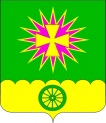 СОВЕТ НОВОВЕЛИЧКОВСКОГО СЕЛЬСКОГО ПОСЕЛЕНИЯ ДИНСКОГО РАЙОНАРЕШЕНИЕот 27.08.2021			                       		            № 130-32/4станица НововеличковскаяОб утверждении Правилблагоустройства и санитарного содержания территорииНововеличковского сельского поселения Динского районаВ соответствии с Градостроительным кодексом Российской Федерации, Федеральным законом от 06.10.2003 № 131-ФЗ «Об общих принципах организации местного самоуправления в Российской Федерации», Федеральным законом от 30.03.1999 № 52-ФЗ «О санитарно-эпидемиологическом благополучии населения», Законом Краснодарского края от 21.07.2008 № 1540-КЗ «Градостроительный кодекс Краснодарского края», приказом департамента жилищно-коммунального хозяйства Краснодарского края от 02.03.2012 № 34 «Об утверждении Методических рекомендаций по разработке норм и правил по благоустройству территорий муниципальных образований» и руководствуясь п. 11 ч. 1 ст. 26 Устава Нововеличковского сельского поселения Динского района, Совет Нововеличковского сельского поселения Динского района, р е ш и л:Утвердить Правила благоустройства и санитарного содержания территории Нововеличковского сельского поселения Динского района (прилагается).Администрации Нововеличковского сельского поселения настоящее решение обнародовать в установленном порядке и разместить на официальном сайте Нововеличковского сельского поселения Динского района в сети интернет.Решения Совета Нововеличковского сельского поселения Динского района от 21.12.2017 № 245-51/3 «Об утверждении Правил благоустройства и санитарного содержания территории Нововеличковского сельского поселения Динского района», от 17.08.2018 № 288-63/3, 18.07.2019 № 356-77/3, 19.12.2019 № 34-6/4 «О внесении изменений  в решение Совета Нововеличковского сельского поселения Динского района № 245-51/3 от 21.12.2017  «Об утверждении Правил благоустройства и санитарного содержания территории Нововеличковского сельского поселения Динского района», признать утратившими силу.Контроль за выполнением настоящего решения возложить на комиссию по вопросам ЖКХ и благоустройства Совета Нововеличковского сельского поселения Динского района (Пергунов) и администрацию Нововеличковского сельского поселения Динского района.5. Решение вступает в силу после его официального обнародования.Председатель Совета Нововеличковского сельского поселения                            				        С.А.ЖуриковИсполняющий обязанностиглавы Нововеличковского сельского поселения                                                                       И.Л.КочетковПРИЛОЖЕНИЕУТВЕРЖДЕНЫрешением Совета Нововеличковского сельского поселения Динского районаот 27.04.2021 г.№ 130-32/4Правилаблагоустройства и санитарного содержания территорииНововеличковского сельского поселения Динского районаОбщие положенияПравила благоустройства и санитарного содержания территории Нововеличковского сельского поселения Динского района (далее - Правила) разработаны с целью благоустройства и поддержания надлежащего санитарного состояния территории Нововеличковского сельского поселения Динского района в соответствии с Федеральным законом от 06.10.2003 №131-ФЗ «Об общих принципах организации местного самоуправления в Российской Федерации», Федеральным законом от 10.01.2002 №7-ФЗ «Об охране окружающей среды», Федеральным законом от 30.03.1999 №52-ФЗ «О санитарно-эпидемиологическом благополучии населения», Федеральным Законом от 24.06.1998 №89-ФЗ «Об отходах производства и потребления», постановлением Правительства Российской Федерации от 12.11.2016 №1156 «Об обращении с твердыми коммунальными отходами и внесении изменения в постановление Правительства Российской Федерации от 25 августа 2008 г. №641», постановлением Госстроя России от 27.09.2003 №170 «Об утверждении Правил и норм технической эксплуатации жилищного фонда», Законом Краснодарского края от 13.03.2000 №245-КЗ «Об отходах производства и потребления», Законом Краснодарского края от 23.07.2003 №608-КЗ «Об административных правонарушениях», Порядком накопления (в том числе раздельного накопления) твердых коммунальных отходов на территории Краснодарского края, утвержденного постановлением главы администрации (губернатора) Краснодарского края от 06.02.2020 № 60, Методическими рекомендациями для подготовки правил благоустройства территорий поселений, городских округов, внутригородских районов, утвержденных приказом Министерства строительства и жилищно-коммунального хозяйства Российской Федерации от 13.04.2017 №711/пр, а также с требованиями законодательства Российской Федерации в области содержания территорий населенных пунктов, охраны окружающей среды.Настоящие правила имеют целью создание безопасной, удобной, экологически благоприятной и привлекательной городской среды, способствующей комплексному и устойчивому развитию Нововеличковского сельского поселения Динского района. К объектам благоустройства относятся: парки, сады, бульвары, площади, улицы, пляжи, иные типы открытых пространств территории общего пользования в сочетании с внешним видом окружающих их зданий, строений, сооружений (в том числе некапитального типа), придомовые территории многоквартирных жилых домов, территории организаций, учреждений, предприятий, производств и иных объектов недвижимости, находящихся в собственности или ином виде права.Организация работ по уборке и благоустройству, надлежащему санитарному содержанию территорий, поддержанию чистоты и порядка на занимаемых земельных участках и прилегающих к ним территориях, обеспечению надлежащего технического состояния, а также приведению в соответствие с настоящими Правилами, внешнего облика зданий, строений и сооружений, ограждений и иных объёмно-пространственных материальных объектов, расположенных на территории Нововеличковского сельского поселения Динского района, обеспечивается организациями, управляющими жилищным фондом, собственниками и (или) уполномоченными ими лицами, являющимися владельцами и (или) пользователями таких земельных участков и объектов муниципальными учреждениями в соответствии с их полномочиями.Юридические лица, индивидуальные предприниматели, должностные лица и граждане (далее - юридические и физические лица) обязаны:	- соблюдать чистоту и порядок на производственной (занимаемой) и прилегающей территории;	- осуществлять благоустройство данных территорий, а также приводить в соответствие с настоящими Правилами внешний облик зданий, строений и сооружений, ограждений и иных элементов материально-пространственной среды;	- уничтожать сорную и карантинную растительность на закрепленных территориях, а также на прилегающих к ним участках.Деятельность по благоустройству включает в себя разработку проектной документации по благоустройству территорий, выполнение мероприятий по благоустройству и содержание объектов благоустройства. Участниками деятельности по благоустройству являются, в том числе: 1.7.1. Жители, которые формируют запрос на благоустройство и принимают участие в оценке предлагаемых решений. В отдельных случаях жители участвуют в выполнении работ. Жители могут быть представлены общественными организациями и объединениями;1.7.2. Представители администрации Нововеличковского сельского поселения Динского района, которые формируют техническое задание, выбирают исполнителей и обеспечивают финансирование;1.7.3. Хозяйствующие субъекты, осуществляющие деятельность на территории соответствующего муниципального образования, которые могут соучаствовать в формировании запроса на благоустройство, а также в финансировании мероприятий по благоустройству;1.7.4. Представители профессионального сообщества, в том числе архитекторы и дизайнеры, которые разрабатывают концепции объектов благоустройства и создают рабочую документацию;1.7.5. Исполнители работ, в том числе строители, производители малых архитектурных форм и иные.Участие жителей Нововеличковского сельского поселения Динского района (непосредственное или опосредованное) в деятельности по благоустройству является обязательным и осуществляется путем принятия решений, через вовлечение общественных организаций, общественное соучастие в реализации проектов. Механизмы и порядок участия жителей установлены разделом 11 настоящих правил. Форма участия определяется  администрацией Нововеличковского сельского поселения Динского района с учетом настоящих  правил в зависимости от особенностей проекта по благоустройству.В качестве приоритетных объектов благоустройства следует выбирать активно посещаемые или имеющие очевидный потенциал для роста пешеходных потоков территории Нововеличковского сельского поселения Динского района, с учетом объективной потребности в развитии тех или иных общественных пространств, экономической эффективности реализации и планов развития населенного пункта. Территории Нововеличковского сельского поселения Динского района удобно расположенные и легко доступные для большого числа жителей, должны использоваться с максимальной эффективностью, на протяжении как можно более длительного времени и в любой сезон. Инфраструктура и благоустройство территорий сельского поселения разрабатываются с учетом приоритета пешеходов, общественного транспорта и велосипедного транспорта.Концепция благоустройства для каждой территории должна создаваться с учётом потребностей и запросов жителей и других субъектов и при их непосредственном участии на всех этапах создания концепции, а также с учётом стратегических задач комплексного устойчивого развития городской среды, в том числе формирования возможности для создания новых связей, общения и взаимодействия отдельных граждан и сообществ, их участия в проектировании и реализации проектов по развитию территории, содержанию объектов благоустройства и для других форм созидательного проявления творческого потенциала жителей данного населённого пункта.Приоритет обеспечения качества городской среды при реализации проектов благоустройства территорий достигается путем реализации следующих принципов:Принцип функционального разнообразия - насыщенность территории микрорайона (квартала, жилого комплекса) разнообразными социальными и коммерческими сервисами.Принцип комфортной организации пешеходной среды - создание в Нововеличковском сельском поселении Динского района условий для приятных, безопасных, удобных пешеходных прогулок. Привлекательность пешеходных прогулок должна быть обеспечена путем совмещения различных функций (транзитная, коммуникационная, рекреационная, потребительская) на пешеходных маршрутах. Пешеходные прогулки должны быть доступны для различных категорий граждан, в том числе для маломобильных групп граждан при различных погодных условиях.Принцип комфортной мобильности - наличие у жителей сопоставимых по скорости и уровню комфорта возможностей доступа к основным точкам притяжения в населенном пункте и за его пределами при помощи различных видов транспорта (личный автотранспорт, различные виды общественного транспорта, велосипед).Принцип комфортной среды для общения - гармоничное сосуществование в поселении  общественных пространств (территорий с высокой концентрацией людей, сервисов, элементов благоустройства, предназначенных для активной общественной жизни) и приватных пространств с ограниченным доступом посторонних людей, предназначенных для уединенного общения и проведения времени. Общественные и приватные пространства должны быть четко отделены друг от друга планировочными средствами.Принцип гармонии с природой - насыщенность общественных и приватных пространств разнообразными элементами природной среды (зеленые насаждения, водные объекты и др.) различной площади, плотности территориального размещения и пространственной организации в зависимости от функционального назначения части территории. Находящиеся в населенном пункте элементы природной среды должны иметь четкое функциональное назначение в структуре общественных либо приватных пространств. Реализация принципов комфортной среды для общения и комфортной пешеходной среды предполагает создание условий для защиты общественных и приватных пространств от вредных факторов среды (шум, пыль, загазованность) эффективными архитектурно-планировочными приемами.Общественные пространства должны обеспечивать принцип пространственной и планировочной взаимосвязи жилой и общественной среды, центров социального тяготения, транспортных узлов на всех уровнях.Комплексный проект должен учитывать следующие принципы формирования безопасной городской среды:- ориентация на пешехода, формирование единого (без барьерного) пешеходного уровня;- наличие устойчивой природной среды и природных сообществ, зеленых насаждений - деревьев и кустарников;- комфортный уровень освещения территории;- комплексное благоустройство территории с единым дизайн-кодом, обеспеченное необходимой инженерной инфраструктурой.Реализацию комплексных проектов благоустройства осуществлять с привлечением инвестиций девелоперов, развивающих данную территорию.Проектирование, строительство и эксплуатация объектов благоустройства различного функционального назначения должны обеспечивать требования по охране и поддержанию здоровья человека, охраны исторической и природной среды, создавать технические возможности беспрепятственного передвижения маломобильных групп населения по территории муниципального образования, способствовать коммуникациям и взаимодействию граждан и сообществ и формированию новых связей между ними.Реализация приоритетов обеспечения качества городской среды при выполнении проектов благоустройства территории обеспечивается посредством внесения изменений в местные нормативы градостроительного проектирования, учета в составе стратегии социально-экономического развития, муниципальных программ, генерального плана, правил землепользования и застройки, проектов планировки территории, проектной документации на объекты капитального строительства. В стратегии социально-экономического развития Нововеличковского сельского поселения Динского района ставятся основные задачи в области обеспечения качества городской среды.Настоящие правила подлежат регулярному пересмотру и актуализации по мере реализации проектов по благоустройству, но не реже, чем 1 раз в пять лет.  Настоящие Правила устанавливают единые требования по надлежащему техническому и санитарному содержанию зданий (включая жилые дома), сооружений, земельных участков, на которых они расположены, к внешнему виду фасадов и ограждений соответствующих зданий и сооружений, определяют перечень работ по благоустройству и периодичность их выполнения, в том числе территорий общего пользования, земельных участков, зданий, строений, сооружений, прилегающих территорий, устанавливают порядок участия, в том числе и финансовое, собственников и (или) законных владельцев зданий, строений, сооружений, земельных участков (за исключением собственников и (или) других законных владельцев помещений в многоквартирных домах, земельные участки под которыми не образованы или образованы по границам таких домов) в обустройстве и содержании прилегающей территории, устанавливают требования по благоустройству территории Нововеличковского сельского поселения Динского района (включая освещение улиц, озеленение территорий, установку указателей с наименованиями улиц и номерами домов, размещение и содержание малых архитектурных форм) и обязательны для всех юридических лиц, индивидуальных предпринимателей, осуществляющих свою деятельность на территории Нововеличковского сельского поселения Динского района (далее - поселение) независимо от организационно-правовых форм и форм собственности, а также граждан и лиц без гражданства, проживающих на территории Нововеличковского сельского поселения Динского района.Настоящие Правила регулируют следующие вопросы: 1) содержания территорий общего пользования и порядка пользования такими территориями; 2) внешнего вида фасадов и ограждающих конструкций зданий, строений, сооружений; 3) проектирования, размещения, содержания и восстановления элементов благоустройства, в том числе после проведения земляных работ; 4) организации освещения территории Нововеличковского сельского поселения Динского района, включая архитектурную подсветку зданий, строений, сооружений; 5) организации озеленения территории Нововеличковского сельского поселения Динского района, включая порядок создания, содержания, восстановления и охраны, расположенных в границах населенных пунктов газонов, цветников и иных территорий, занятых травянистыми растениями; 6) размещения информации на территории Нововеличковского сельского поселения Динского района, в том числе установки указателей с наименованиями улиц и номерами домов, вывесок; 7) размещения и содержания детских и спортивных площадок, площадок для выгула животных, парковок (парковочных мест), малых архитектурных форм; 8) организации пешеходных коммуникаций, в том числе тротуаров, аллей, дорожек, тропинок; 9) обустройства территории Нововеличковского сельского поселения Динского района в целях обеспечения беспрепятственного передвижения по указанной территории инвалидов и других маломобильных групп населения; 10) уборки территории Нововеличковского сельского поселения Динского района, в том числе в зимний период; 11) организации стоков ливневых вод; 12) порядка проведения земляных работ; 13) участия, в том числе финансового, собственников и (или) иных законных владельцев зданий, строений, сооружений, земельных участков (за исключением собственников и (или) иных законных владельцев помещений в многоквартирных домах, земельные участки под которыми не образованы или образованы по границам таких домов) в содержании прилегающих территорий; 14) определения границ прилегающих территорий в соответствии с порядком, установленным настоящими Правилами; 15) праздничного оформления территории Нововеличковского сельского поселения Динского района; 16) порядка участия граждан и организаций в реализации мероприятий по благоустройству территории Нововеличковского сельского поселения Динского района; 17) осуществления контроля за соблюдением правил благоустройства территории Нововеличковского сельского поселения Динского района.Методическое обеспечение работ по благоустройству территории поселения в части улучшения облика, колористических решений, дизайна зданий, строений, сооружений, ограждений и иных объёмно пространственных материальных объектов и ландшафтной архитектуры возлагаются возлагаются на администрацию Нововеличковского сельского поселения Динского района. Координацию работ по благоустройству и санитарной очистке, уборке территорий, обеспечению чистоты и порядка на территории Нововеличковского сельского поселения Динского района осуществляет администрация Нововеличковского сельского поселения Динского района (далее - администрация поселения).Контроль за соблюдением настоящих Правил осуществляют органы местного самоуправления и их структурные подразделения в пределах своей компетенции.На территории Нововеличковского сельского поселения Динского района объекты недвижимого и движимого имущества, земельные участки, водные объекты, находящиеся в собственности, пожизненном наследуемом владении, в постоянном (бессрочном) и безвозмездном срочном пользовании и в аренде у физических и юридических лиц, используются в соответствии: - с целевым назначением земельных участков, которые устанавливаются Генеральным планом Нововеличковского сельского поселения Динского района, иной утвержденной градостроительной документацией и разработанными на их основе проектами застройки и использования земельных участков для конкретных целей в соответствии с видом разрешенного использования;- с установленными в соответствии с действующим земельным законодательством категориями и режимами использования земель; - с зарегистрированными правами на объекты и земельные участки;- с зарегистрированными сервитутами (правами ограниченного пользования земельным участком); - с заключенными договорами; - с охранными обязательствами по содержанию памятников истории и культуры; - с соблюдением иных требований, предусмотренных законодательными актами Российской Федерации.Собственники либо пользователи объектов обязаны не допускать ухудшения экологической обстановки, благоустройства территорий в  результате своей деятельности и осуществлять комплекс мероприятий по охране земель, в том числе рациональную организацию территории и выполнение водоотвода поверхностного стока в соответствии с нормами, утвержденными действующим законодательством Российской Федерации.Собственники либо пользователи промышленных организаций и иных объектов, эксплуатация которых невозможна без наличия санитарно-защитных, охранных, технических и иных зон, несут затраты на их проектирование, обустройство и содержание в соответствии с нормативными градостроительными, санитарными, природоохранными и иными требованиями и инструкциями. Зеленые насаждения и газоны, расположенные в границах                     санитарно - защитных зон объектов промышленных предприятий, являются неотъемлемой частью санитарно-защитных зон и содержатся соответствующими юридическими лицами - собственниками объектов.Основные понятияВ настоящих правилах благоустройства и санитарного содержания территории Нововеличковского сельского поселения Динского района применяются следующие термины с соответствующими определениями:Береговая рекреационная зона (БРЗ) – не обустроенный земельный участок, прилегающий к водному объекту, не предназначенный для неорганизованного отдыха населения, в том числе купания людейБлагоустройство территорий - деятельность по реализации комплекса мероприятий установленного правилами благоустройства территории муниципального образования, направленная на обеспечение и повышение комфортности условий проживания граждан, по поддержанию и улучшению санитарного и эстетического состояния территории муниципального образования, по содержанию территорий населенных пунктов и расположенных на таких территориях объектов, в том числе территорий общего пользования, земельных участков, зданий, строений, сооружений, прилегающих территорий.Брошенный разукомплектованный автотранспорт - транспортное средство, от которого собственник в установленном порядке отказался, не имеющее собственника, собственник которого неизвестен.Бункер –  емкость, предназначенная для складирования крупногабаритных отходов. Бункер-накопитель –стандартная емкость для сбора КГО и других отходов объемом более двух кубических метров.Вывоз твердых коммунальных отходов (далее - ТКО), крупногабаритных отходов (далее - КГО), смета - выгрузка (загрузка) ТБО, КГО, смета из контейнеров и других мест складирования отходов в специализированный транспорт, с зачисткой контейнерных площадок, мест складирования отходов и подъездов к ним от просыпавшихся отходов, и транспортировка их в места санкционированного складирования, сортировки и утилизации (захоронения)..Газон -элемент благоустройства, участок земли с искусственно созданным травяным покровом.Городская среда - это совокупность природных, архитектурно-планировочных, экологических, социально-культурных и других факторов, характеризующих среду обитания на определенной территории и определяющих комфортность проживания на этой территории. В целях настоящего документа понятие «городская среда» применяется как к городским, так и к сельским поселениям.Дворовая территория – участок земли, прилегающий к многоквартирному дому, зданию, сооружению, строению, с расположенными на нем объектами, предназначенными для их обслуживания и эксплуатации и элементами благоустройства этих территорий, в том числе местами стоянки автотранспортных средств, тротуарами, зелеными насаждениями, пожарными проездами, местами отдыха, детскими площадками.Дорога - обустроенная или приспособленная и используемая для движения транспортных средств полоса земли, либо поверхность, искусственно сооруженная. Дорога включает в себя одну или несколько проезжих частей, а также тротуары, обочины и разделительные полосы при их наличии.Зеленые насаждения - древесно-кустарниковая и травянистая растительность естественного и искусственного происхождения, выполняющая средообразующие, рекреационные, санитарно-гигиенические, экологические и эстетические функции.Капитальный ремонт дорожного покрытия - комплекс работ, при котором производится полное восстановление и повышение работоспособности дорожной одежды и покрытия, земляного полотна и дорожных сооружений, осуществляется смена изношенных конструкций и деталей или замена их на наиболее прочные и долговечные, повышение геометрических параметров дороги с учетом роста интенсивности движения и осевых нагрузок автомобилей в пределах норм, соответствующих категории, установленной для ремонтируемой дороги, без увеличения ширины земляного полотна на основном протяжении дороги.Качество городской среды - комплексная характеристика территории и ее частей, определяющая уровень комфорта повседневной жизни для различных слоев населения.Комплексное развитие городской среды – улучшение, обновление, трансформация, использование лучших практик и технологий на всех уровнях жизни поселения, в том числе развитие инфраструктуры, системы управления, технологий, коммуникаций между горожанами и сообществами. Контейнер – пластиковая либо металлическая емкость объемом от 40 до 1100 литров с установленными цветовыми и письменными обозначениями, используемая для накопления ТКОЭ, за исключением крупногабаритных отходов.Контейнерная площадка – место размещения контейнеров для сбора (накопления) ТКО и бункеров для сбора КГО.Крупногабаритные отходы (далее - КГО) – ТКО, размер которых не позволяет осуществлять их складирование в контейнерах (мебель, отходы от текущего ремонта жилых помещений.Маломобильные группы населения (МГН) - люди, испытывающие затруднения при самостоятельном передвижении, получении услуги, необходимой информации.Места складирования отходов - упорядоченное содержание отходов, на отведенных для этого участках территории  с установкой необходимого количества контейнеров в течение определенного интервала времени в целях их последующего перемещения, размещения или использования (утилизации).Многофункциональный центр  предоставления государственных и муниципальных услуг населению Динского района (МФЦ)- некоммерческая организация, созданная для выполнения работ, оказания услуг в целях обеспечения реализации предусмотренных законодательством Российской Федерации полномочий органов местного самоуправления.Мусоровоз – специализированное автотранспортное средство, используемое для транспортирования ТКО.Несанкционированная свалка мусора – скопление ТБО и (или) КГО, других отходов, возникшее в результате их самовольного (несанкционированного) сброса или складирования мусора образованного в процессе деятельности юридических лиц, индивидуальных предпринимателей и физических лиц в не отведенных для этих целей местах на территории муниципального образования.Общественные пространства - это территории Нововеличковского сельского поселения Динского района, которые постоянно доступны для населения в том числе площади, набережные, улицы, пешеходные зоны, скверы, парки. Статус общественного пространства предполагает отсутствие платы за посещение. Общественные пространства могут использоваться резидентами и гостями муниципального образования в различных целях, в том числе для общения, отдыха, занятия спортом, образования, проведения собраний граждан, осуществления предпринимательской деятельности, с учетом требований действующего законодательства. Объекты благоустройства территории - территории Нововеличковского сельского поселения Динского района, на которых осуществляется деятельность по благоустройству, в том числе площадки отдыха, открытые функционально-планировочные образования общественных центров, дворы, кварталы, территории административных округов и районов городских округов, а также территории, выделяемые по принципу единой градостроительной регламентации (охранные зоны) или визуально-пространственного восприятия (площадь с застройкой, улица с прилегающей территорией и застройкой, растительные группировки), водные объекты и гидротехнические сооружения, природные комплексы, особо охраняемые природные территории, эксплуатируемые кровли и озелененные участки крыш, линейные объекты дорожной сети, объекты ландшафтной архитектуры, другие территории муниципального образования.Отходы производства и потребления (далее - отходы) - вещества или предметы, которые образованы в процессе производства, выполнения работ, оказания услуг или в процессе потребления, которые удаляются, предназначены для удаления или подлежат удалению в соответствии с настоящим Федеральным законом «Об отходах производства и потребления». К отходам не относится донный грунт, используемый в порядке, определенном законодательством Российской Федерации.Отходы для вторичного использования – отходы, предназначенные для переработки с целью возвращения сырья в хозяйственный оборот – стеклянные бутылки и банки, алюминиевые банки, пластик, текстиль, металлы.Повреждение зеленых насаждений - нарушение целостности зеленых насаждений в результате механического, термического, биологического или химического воздействия, ухудшения качества среды обитания, вызванного изъятием или загрязнением почвы в зоне зеленых насаждений, изменением состава атмосферного воздуха, но не влекущее прекращение их роста.Потребитель – собственник ТКО или уполномоченное им лицо, заключившее или обязанное заключить с региональным оператором договор на оказание услуг по обращению с ТКО.Придомовая территория – участок земли, закрепленный за конкретным многоквартирным домом, предназначенный для его обслуживания и являющийся общей долевой собственностью владельцев квартир этого дома.Прилегающая территория - территория общего пользования, которая прилегает к зданию, строению, сооружению, земельному участку в случае, если такой земельный участок образован, и границы ко-торой          определены настоящими Правилами в соответствии с порядком,                   установленным Законом Краснодарского края от 11.12.2018 № 3952-КЗ «О порядке определения органами местного самоуправления в                 Краснодарском крае границ прилегающих территорий2.1.30.1 Границы прилегающей территории - предел прилегающей территории.2.1.30.2. Внутренняя часть границ прилегающей территории - часть границ прилегающей территории, непосредственно примыкающая к границе здания, строения, сооружения, земельного участка, в отношении которых    установлены границы прилегающей территории, то есть являющихся их общей границей.2.1.30.3. Внешняя часть границ прилегающей территории - часть границ прилегающей территории, не примыкающая непосредственно к зданию, строению, сооружению, земельному участку, в отношении которых установлены границы прилегающей территории, то есть не являющаяся их общей границейПроезд - дорога, примыкающая к проезжим частям жилых и магистральных улиц, разворотным площадкам.Проект благоустройства - документация, содержащая материалы в текстовой и графической форме и определяющая проектные решения (в том числе цветовые) по благоустройству территории и иных объектов благоустройства;Пляж - земельный участок, прилегающий к водному объекту и обустроенный для организованного отдыха населения, в том числе купания людей.Развитие объекта благоустройства - осуществление работ, направленных на создание новых или повышение качественного состояния существующих объектов благоустройства, их отдельных элементов.Региональный оператор - юридическое лицо, которое осуществляет сбор, транспортирование, обработку, утилизацию, обезвреживание, захоронение твердых коммунальных отходов самостоятельно или с привлечением операторов по обращению с твердыми коммунальными отходами.Санитарная очистка территории -  сбор, транспортировка отходов для размещения, использования или обезвреживания.Санитарное содержание территории поселения - уборка мест общего пользования, территории юридических и физических лиц и прилегающей территории, уход за зелеными насаждениями, а также содержание их в соответствии с санитарными нормами и правилами.Сбор ТКО – складирование ТКО в специально отведенных для этого местах.Содержание объекта благоустройства - поддержание в надлежащем техническом, физическом, эстетическом состоянии объектов благоустройства, их отдельных элементов.Специфические коммунальные отходы – отходы 1, 2 классов опасности, образующиеся в процессе жизнедеятельности населения (осветительные приборы и электрические лампы, содержащие ртуть, батарейки и аккумуляторы, отходы лекарственных препаратов, а также иные отходы, которые могут причинить вред жизни и здоровью лиц, осуществляющих погрузку и разгрузку контейнеров, повредить контейнеры, мусоровозы или нарушить режим работы объектов по обработке, обезвреживанию, захоронению ТКО).Субъекты городской среды - жители населенного пункта, их сообщества, представители общественных, деловых организаций, органов власти и других субъектов социально-экономической жизни, участвующие и влияющие на развитие населенного пункта. Твердое покрытие - дорожное покрытие в составе дорожных одежд.Территория юридических и физических лиц - часть территории поселения, имеющая площадь, границы, местоположение, правовой статус и другие характеристики, переданная (закрепленная) целевым назначением юридическим или физическим лицам, индивидуальным предпринимателям на правах, предусмотренных законодательством Российской ФедерацииТвердые коммунальные отходы (ТКО) – отходы хозяйственной деятельности населения (приготовление пищи, уборка и текущий ремонт квартир и другое), включая отходы отопительных устройств местного отопления, крупногабаритные предметы домашнего обихода, упаковку, смет с дворовых территорий, отходы ухода за зелеными насаждениями, отходы, образующиеся в процессе деятельности юридических лиц, индивидуальных предпринимателей и подобные по составу отходам, образующимся в жилых помещениях в процессе потребления физическими лицами. Тротуар - элемент дороги, предназначенный для движения пешеходов и примыкающий к проезжей части или отделенный от нее газоном.Уборка территорий - виды деятельности, связанные со сбором, вывозом в специально отведенные места отходов производства и потребления, другого мусора, снега, мероприятия, направленные на обеспечение экологического и санитарно-эпидемиологического благополучия населения и охрану окружающей средыУлица - обустроенная или приспособленная и используемая для движения транспортных средств и пешеходов полоса земли либо поверхность искусственного сооружения, находящаяся в пределах населенных пунктов, в том числе магистральная дорога скоростного и регулируемого движения, пешеходная и парковая дорога, дорога в научно-производственных, промышленных и коммунально-складских зонах (районах).Уничтожение зеленых насаждений - механическое, термическое, биологическое или химическое воздействие на зеленые насаждения, ухудшающее качество среды обитания, вызванное изъятием или загрязнением почвы в зоне зеленых насаждений, изменением состава атмосферного воздуха и приводящее к прекращению роста и гибели зеленых насаждений или их части.Утилизация отходов - использование отходов для производства товаров (продукции), выполнения работ, оказания услуг, включая повторное применение отходов, в том числе повторное применение отходов по прямому назначению (рециклинг), их возврат в производственный цикл после соответствующей подготовки (регенерация), а также извлечение полезных компонентов для их повторного применения (рекуперация).Хозяйственно-бытовые сточные воды - сточные воды из санитарно-гигиенических помещений, умывальных, душевых, бань, ванных, моек и оборудования камбузов и других помещений.Элементы благоустройства территории - декоративные, технические, планировочные, конструктивные решения, элементы ландшафта, различные виды оборудования и оформления, малые архитектурные формы, некапитальные нестационарные сооружения, наружная реклама и информация, используемые как составные части благоустройства, а также система организации субъектов городской среды.Выжигание сухой растительности - повреждение или уничтожение вследствие пожаров травянистой и древесно-кустарниковой растительности и, как следствие, уничтожение плодородного слоя почвы, среды обитания объектов животного мира, загрязнение атмосферного воздуха.Элементы благоустройства территорииК элементам благоустройства территории относятся в том числе следующие элементы:- пешеходные коммуникации;- технические зоны транспортных, инженерных коммуникаций, инженерные коммуникации, водоохранные зоны;- детские площадки;- спортивные площадки;- контейнерные площадки;- площадки для выгула и дрессировки животных;- площадки автостоянок, размещение и хранение транспортных средств на территории муниципальных образований;- элементы освещения;- средства размещения информации и рекламные конструкции;- ограждения (заборы);- элементы объектов капитального строительства;- малые архитектурные формы;- элементы озеленения;- уличное коммунально-бытовое и техническое оборудование;- водные устройства;- элементы инженерной подготовки и защиты территории;- покрытия;- некапитальные нестационарные сооружения.3.2. Элементы инженерной подготовки и защиты территории.Элементы инженерной подготовки и защиты территории обеспечивают безопасность и удобство пользования территорией, ее защиту от неблагоприятных явлений природного и техногенного воздействия в связи с новым строительством или реконструкцией. Проектирование элементов инженерной подготовки и защиты территории производится в составе мероприятий по организации рельефа и стока поверхностных вод, а также мероприятий по устройству берегоукрепления, дамб обвалования, дренажных систем и прочих элементов, обеспечивающих инженерную защиту территории Нововеличковского сельского поселения Динского района.Задачи организации рельефа при проектировании благоустройства следует определять в зависимости от функционального назначения территории и целей ее преобразования и реконструкции. Организацию рельефа реконструируемой территории, как правило, следует ориентировать на максимальное сохранение рельефа, почвенного покрова, имеющихся зеленых насаждений, условий существующего поверхностного водоотвода, использование вытесняемых грунтов на площадке строительства.При организации рельефа предусмотреть снятие плодородного слоя почвы толщиной 150 - 200 мм и оборудование места для его временного хранения, а если подтверждено отсутствие в нем сверхнормативного загрязнения любых видов - меры по защите от загрязнения. При проведении подсыпки грунта на территории допускается использовать только минеральные грунты и верхние плодородные слои почвы.При террасировании рельефа рекомендуется проектировать подпорные стенки и откосы. Максимально допустимые величины углов откосов устанавливаются в зависимости от видов грунтов.Проводить укрепление откосов. Выбор материала и технологии укрепления зависят от местоположения откоса в городе, предполагаемого уровня механических нагрузок на склон, крутизны склона и формируемой среды.На территориях зон особо охраняемых природных территорий для укрепления откосов открытых русел водоемов использовать материалы и приемы, сохраняющие естественный вид берегов: габионные конструкции или «матрацы Рено», нетканые синтетические материалы, покрытие типа «соты», одерновку, ряжевые деревянные берегоукрепления, естественный камень, песок, валуны, посадки растений и т.п.В застройке поселения укрепление откосов открытых русел вести с использованием материалов и приемов, предотвращающих неорганизованное попадание поверхностного стока в водоем и разрушение берегов в условиях высокого уровня механических нагрузок: формирование набережных с применением подпорных стенок, стеновых блоков, облицовкой плитами и омоноличиванием швов, т.п.Подпорные стенки проектировать с учетом конструкций и разницы высот сопрягаемых террас в зависимости от каждого конкретного проектного решения. Предусматривать ограждение подпорных стенок и верхних бровок откосов при размещении на них транспортных коммуникаций. Также следует предусматривать ограждения пешеходных дорожек, размещаемых вдоль этих сооружений в зависимости от каждого конкретного проектного решения.Особое внимание при благоустройстве пространств поселения уделить организации системы поверхностного водоотвода и организации инфильтрации поверхностного стока. При работе на природных комплексах и озелененных территориях и других объектах благоустройства ландшафтно-архитектурными проектами необходимо максимально предусматривать возможность инфильтрации чистого дождевого стока на самом объекте благоустройства за счет создания устойчивых дренажных систем, устройства водопроницаемых покрытий, открытых задерненных канав с использованием высшей водной растительности.На благоустраиваемой территории при наличии большого количества твердого мощения следует использовать установку системы линейного наземного и подземного водоотвода. Линейный водоотвод представляет систему каналов, соединенных друг с другом в линию. Каналы разных размеров могут закрываться решетками из материалов в зависимости от классов нагрузки и степени водопоглощения. Линейный водоотвод обязательно должен быть связан с общей системой ливневой канализации поселения.Наружный водосток, используемый для отвода воды с кровель зданий, там где это возможно, использовать локально при проведении мероприятий по благоустройству каждой конкретной территории для организации водных сооружений на объекте благоустройства, системы полива, а там где это не представляется возможным - связывать с общей системой ливневой канализации, чтобы около зданий на тротуарах не образовывались потоки воды, а в холодное время года – обледенение участков возле водосточных труб.При организации стока обеспечивать комплексное решение вопросов организации рельефа и устройства конструктивных элементов открытой или закрытой системы водоотводных устройств: водосточных труб (водостоков), лотков, кюветов, быстротоков, дождеприемных колодцев (с учётом материалов и конструкций). Проектирование поверхностного водоотвода осуществлять с минимальным объемом земляных работ и предусматривающий сток воды со скоростями, исключающими возможность эрозии почвы с учётом местоположения, существующих нормативов и технических условий.Применение открытых водоотводящих устройств допускается в границах территорий парков и лесопарков. Открытые лотки (канавы, кюветы) по дну или по всему периметру следует укреплять (одерновка, каменное мощение, монолитный бетон, сборный железобетон, керамика и др.), угол откосов кюветов принимать в зависимости от видов грунтов.Минимальные и максимальные уклоны назначать с учетом неразмывающих скоростей воды, которые принимаются в зависимости от вида покрытия водоотводящих элементов. На участках рельефа, где скорости течения дождевых вод выше максимально допустимых, следует обеспечивать устройство быстротоков (ступенчатых перепадов).На территориях объектов рекреации водоотводные лотки могут обеспечивать сопряжение покрытия пешеходной коммуникации с газоном, их рекомендуется выполнять из элементов мощения (плоского булыжника, колотой или пиленой брусчатки, каменной плитки и др.), стыки допускается замоноличивать раствором высококачественной глины.Дождеприемные колодцы являются элементами закрытой системы дождевой (ливневой) канализации, устанавливаются в местах понижения проектного рельефа: на въездах и выездах из кварталов, перед перекрестками со стороны притока воды до зоны пешеходного перехода, в лотках проезжих частей улиц и проездов в зависимости от продольного уклона улиц. На территории поселения не рекомендуется устройство поглощающих колодцев и испарительных площадок.При обустройстве решеток, перекрывающих водоотводящие лотки на пешеходных коммуникациях, ребра решеток не рекомендуется располагать вдоль направления пешеходного движения, а ширину отверстий между ребрами следует принимать не более 15 мм.Элементы озеленения.Озеленение составная и необходимая часть благоустройства и ландшафтной организации территории, обеспечивающая формирование устойчивой среды Нововеличковского сельского поселения Динского района, с активным использованием существующих и/или создаваемых вновь природных комплексов, а также поддержание и бережный уход за ранее созданной или изначально существующей природной средой на территории Нововеличковского сельского поселения Динского района. Работы по озеленению следует планировать в комплексе и в контексте общего зеленого «каркаса» Нововеличковского сельского поселения Динского района, обеспечивающего для всех жителей доступ  к неурбанизированным ландшафтам, возможность для занятий спортом и общения, физический комфорт и улучшения визуальных и экологических характеристик  городской среды.Основными типами насаждений и озеленения могут являться: рядовые посадки, аллеи, живые изгороди, солитеры, группы, массивы,   кулисы, боскеты, шпалеры, газоны (партерные, обыкновенные, луговые и разнотравные, в том числе из почвопокровных растений), цветники (клумбы, рабатки, миксбордеры, гравийные), вертикальное озеленение фасадов с использованием лиан, различные виды посадок (аллейные, рядовые, букетные и др.). В зависимости от выбора типов насаждений определяется объемно-пространственная структура насаждений и обеспечивается визуально-композиционные и функциональные связи участков озелененных территорий между собой и с застройкой поселения.На территории Нововеличковского сельского поселения Динского района могут использоваться два вида озеленения: стационарное - посадка растений в грунт и мобильное - посадка растений в специальные передвижные емкости (контейнеры, вазоны и т.п.). Работы проводятся исключительно по проекту. Стационарное и мобильное озеленение, как правило, используют для создания архитектурно-ландшафтных объектов (газонов, садов, парков, скверов, бульваров, дворовых территорий и т.п. цветников, площадок с кустами и деревьями и т.п.) на естественных и искусственных элементах рельефа, крышах (озеленение крыш), фасадах (вертикальное озеленение) зданий и сооружений.При проектировании озеленения учитываются минимальные расстояния посадок деревьев и кустарников до инженерных сетей, зданий и сооружений. Для сокращения минимально допустимых расстояний использовать обоснованные инженерные решения по защите корневых систем древесных растений. При определении размеров комов, ям и траншей для посадки растений рекомендуется ориентироваться на  посадочные материалы, соответствующие ГОСТ. Соблюдать максимальное количество зеленых насаждений на различных территориях населенного пункта, ориентировочный процент озеленяемых территорий на участках различного функционального назначения, параметры и требования для сортировки посадочного материала.Проектирование озеленения и формирование системы зеленых насаждений как «зеленого каркаса», на территории Нововеличковского сельского поселения Динского района вести с учетом факторов потери (в той или иной степени) способности экосистемы поселения к саморегуляции. Для обеспечения жизнеспособности зелёных насаждений и озеленяемых территорий Нововеличковского сельского поселения Динского района требуется:- производить благоустройство и озеленение территории в зонах особо охраняемых природных территорий в соответствии с установленными режимами хозяйственной деятельности и величиной нормативно допустимой рекреационной нагрузки;- учитывать степень техногенных нагрузок от прилегающих территорий;- осуществлять для посадок подбор адаптированных видов древесных растений (пород) с учетом характеристик их устойчивости к воздействию антропогенных факторов.На территории Нововеличковского сельского поселения Динского района проводить исследования состава почвы (грунтов) на физико-химическую, санитарно-эпидемиологическую и радиологическую безопасность, предусматривать ее рекультивацию в случае превышения допустимых параметров загрязнения. При посадке деревьев в зонах действия теплотрасс учитывать фактор прогревания почвы в обе стороны от оси теплотрассы.При воздействии неблагоприятных техногенных и климатических факторов на различные территории Нововеличковского сельского поселения Динского района формировать защитные насаждения; при воздействии нескольких факторов выбирать ведущий по интенсивности и (или) наиболее значимый для функционального назначения территории.Для защиты от ветра использовать зеленые насаждения ажурной конструкции с вертикальной сомкнутостью полога 60 - 70%.Шумозащитные насаждения проектировать в виде однорядных или многорядных рядовых посадок не ниже 7 м, обеспечивая в ряду расстояния между стволами взрослых деревьев 8 - 10 м (с широкой кроной), 5 - 6 м (со средней кроной), 3 - 4 м (с узкой кроной), подкроновое пространство следует заполнять рядами кустарника. В условиях высокого уровня загрязнения воздуха формировать многорядные древесно-кустарниковые посадки: при хорошем режиме проветривания - закрытого типа (смыкание крон), при плохом режиме проветривания - открытого, фильтрующего типа (несмыкание крон).Жители Нововеличковского сельского поселения Динского района должны быть обеспечены качественными озелененными территориями в шаговой доступности от дома. Зеленые пространства проектировать приспособленными для активного использования с учетом концепции устойчивого развития и бережного отношения к окружающей среде.Запрещается осуществлять посадку высокорослых деревьев на прилегающих территориях непосредственно под линиями электропередач и в их охранных зонах.При проектировании озелененных пространств необходимо учитывать факторы биоразнообразия и непрерывности озелененных элементов городской среды, необходимо создавать проекты зеленых «каркасов» Нововеличковского сельского поселения Динского района, для поддержания внутри поселенческих экосистемных связей.3.4. Виды покрытий.Покрытия поверхности должны обеспечивать на территории Нововеличковского сельского поселения Динского района условия безопасного и комфортного передвижения, а также формирвать архитектурно-художественный облик среды. Для целей благоустройства территории определять следующие виды покрытий:- твердые (капитальные) - монолитные или сборные, выполняемые из асфальтобетона, цементобетона, природного камня и т.п. материалов;- мягкие (некапитальные) - выполняемые из природных или искусственных сыпучих материалов (песок, щебень, гранитные высевки, керамзит, резиновая крошка и др.), находящихся в естественном состоянии, сухих смесях, уплотненных или укрепленных вяжущими материалами;- газонные, выполняемые по специальным технологиям подготовки и посадки травяного покрова;- комбинированные, представляющие сочетания покрытий, указанных выше (например, плитка, утопленная в газон и т.п.).На территории Нововеличковского сельского поселения Динского района не рекомендуется допускать наличия участков почвы без перечисленных видов покрытий, за исключением дорожной сети на особо охраняемых территориях зон особо охраняемых природных территорий и участков территории в процессе реконструкции и строительства.Применяемый в проекте вид покрытия устанавливать прочным, ремонтопригодным, экологичным, не допускающим скольжения. Выбор видов покрытия осуществляется в соответствии с их целевым назначением: твердых - с учетом возможных предельных нагрузок, характера и состава движения, противопожарных требований, действующих на момент проектирования; мягких - с учетом их специфических свойств, при благоустройстве отдельных видов территорий (детских, спортивных площадок, площадок для выгула собак, прогулочных дорожек и т.п. объектов); газонных и комбинированных, как наиболее экологичных.Твердые виды покрытия устанавливать с шероховатой поверхностью с коэффициентом сцепления в сухом состоянии не менее 0,6, в мокром - не менее 0,4. Не допускать применение в качестве покрытия кафельной, метлахской плитки, гладких или отполированных плит из искусственного и естественного камня на территории пешеходных коммуникаций, в наземных и подземных переходах, на ступенях лестниц, площадках крылец входных групп зданий.Предусматривать уклон поверхности твердых видов покрытия, обеспечивающий отвод поверхностных вод, - на водоразделах при наличии системы дождевой канализации не менее 4 промилле; при отсутствии системы дождевой канализации - не менее 5 промилле. Максимальные уклоны назначаются в зависимости от условий движения транспорта и пешеходов.На территории общественных пространств Нововеличковского сельского поселения Динского района все преграды (уступы, ступени, пандусы, деревья, осветительное, информационное и уличное техническое оборудование, а также край тротуара в зонах остановок общественного транспорта и переходов через улицу) следует выделять полосами тактильного покрытия. Тактильное покрытие начинать на расстоянии не менее чем за 0,8 м до преграды, края улицы, начала опасного участка, изменения направления движения и т.п. Если на тактильном покрытии имеются продольные бороздки шириной более 15 мм и глубиной более 6 мм, их не рекомендуется располагать вдоль направления движения.Для деревьев, расположенных в мощении применять различные виды защиты (приствольные решетки, бордюры, периметральные скамейки и пр.), а при их отсутствии предусматривать выполнение защитных видов покрытий в радиусе не менее 1,5 м от ствола дерева: щебеночное, галечное, «соты» с засевом газона. Защитное покрытие может быть выполнено в одном уровне или выше покрытия пешеходных коммуникаций.К элементам сопряжения поверхностей обычно относят различные виды бортовых камней, пандусы, ступени, лестницы.На стыке тротуара и проезжей части, как правило, устанавливают дорожные бортовые камни. Для предотвращения наезда автотранспорта на газон в местах сопряжения покрытия проезжей части с газоном рекомендуется применение повышенного бортового камня на улицах общегородского и районного значения, а также площадках автостоянок при крупных объектах обслуживания.При сопряжении покрытия пешеходных коммуникаций с газоном можно устанавливать садовый борт, что защищает газон и предотвращает попадание грязи и растительного мусора на покрытие, увеличивая срок его службы. На территории пешеходных зон возможно использование естественных материалов (кирпич, дерево, валуны, керамический борт и т.п.) для оформления примыкания различных типов покрытия.На основных пешеходных коммуникациях в местах размещения учреждений здравоохранения и других объектов массового посещения, домов инвалидов и престарелых ступени и лестницы рекомендуется предусматривать при уклонах более 50 промилле, обязательно сопровождая их пандусом. При пересечении основных пешеходных коммуникаций с проездами или в иных случаях, оговоренных в задании на проектирование, рекомендуется предусматривать бордюрный пандус для обеспечения спуска с покрытия тротуара на уровень дорожного покрытия.При проектировании открытых лестниц на перепадах рельефа высоту ступеней рекомендуется назначать не более 120 мм, ширину - не менее 400 мм и уклон 10 - 20 промилле в сторону вышележащей ступени. После каждых 10 - 12 ступеней рекомендуется устраивать площадки длиной не менее 1,5 м. Край первых ступеней лестниц при спуске и подъеме рекомендуется выделять полосами яркой контрастной окраски. Все ступени наружных лестниц в пределах одного марша устанавливаются одинаковыми по ширине и высоте подъема ступеней. При проектировании лестниц в условиях реконструкции сложившихся территорий населенного пункта высота ступеней может быть увеличена до 150 мм, а ширина ступеней и длина площадки - уменьшена до 300 мм и 1,0 м соответственно.Пандус обычно выполняется из нескользкого материала с шероховатой текстурой поверхности без горизонтальных канавок. При отсутствии ограждающих пандус конструкций предусматривается ограждающий бортик высотой не менее 75 мм и поручни. Зависимость уклона пандуса от высоты подъема рекомендуется принимать по таблице 1 Приложения № 1 к настоящим правилам. Уклон бордюрного пандуса, как правило, принимают 1:12.При повороте пандуса или его протяженности более 9 м не реже чем через каждые 9 м рекомендуется предусматривать горизонтальные площадки размером 1,5 x 1,5 м. На горизонтальных площадках по окончании спуска рекомендуется проектировать дренажные устройства. Горизонтальные участки пути в начале и конце пандуса рекомендуется выполнять отличающимися от окружающих поверхностей текстурой и цветом.По обеим сторонам лестницы или пандуса рекомендуется предусматривать поручни на высоте 800 - 920 мм круглого или прямоугольного сечения, удобного для охвата рукой и отстоящего от стены на 40 мм. При ширине лестниц 2,5 м и более рекомендуется предусматривать разделительные поручни. Длину поручней рекомендуется устанавливать больше длины пандуса или лестницы с каждой стороны не менее чем на 0,3 м, с округленными и гладкими концами поручней. При проектировании рекомендуется предусматривать конструкции поручней, исключающие соприкосновение руки с металлом.Ограждения.В целях благоустройства на территории муниципального образования рекомендуется предусматривать применение различных видов ограждений фасадов земельных участков, которые различаются: по назначению (декоративные, защитные, их сочетание), высоте (низкие - 0,3 - 1,0 м, средние - 1,1 - 1,7 м, высокие - 1,8 - 3,0 м), виду материала (металлические, железобетонные и др.), степени проницаемости для взгляда (прозрачные, глухие), степени стационарности (постоянные, временные, передвижные).Проектирование ограждений фасадов участков и объектов рекомендуется производить в зависимости от их местоположения и назначения.Ограждения магистралей и транспортных сооружений Нововеличковского сельского поселения Динского района рекомендуется проектировать согласно ГОСТ Р 52289, ГОСТ 26804.Ограждение территорий памятников историко-культурного наследия рекомендуется выполнять в соответствии с регламентами, установленными для данных территорий.На территориях общественного, жилого, рекреационного назначения запрещено проектирование и строительство глухих и железобетонных ограждений. Необходимо применение декоративных ажурных металлических ограждений.Не допускается сплошное ограждение многоквартирных домов.При проектировании средних и высоких видов ограждений в местах пересечения с подземными сооружениями рекомендуется предусматривать конструкции ограждений, позволяющие производить ремонтные или строительные работы.В случае произрастания деревьев в зонах интенсивного пешеходного движения или в зонах производства строительных и реконструктивных работ при отсутствии иных видов защиты следует предусматривать защитные приствольные ограждения высотой 0,9 м и более, диаметром 0,8 м и более в зависимости от возраста, породы дерева и прочих характеристик.При проектировании ограждений рекомендуется учитывать следующие требования:- разграничить зеленую зону (газоны, клумбы, парки) с маршрутами пешеходов и транспорта; - выполнять проектирование дорожек и тротуаров с учетом потоков людей и маршрутов;- выполнять разграничение зеленых зон и транзитных путей с помощью деликатных приемов (например, разной высотой уровня или созданием зеленых кустовых ограждений); - проектировать изменение высоты и геометрии бордюрного камня с учетом сезонных снежных отвалов;- выполнять замену зеленых зон мощением в случаях, когда ограждение не имеет смысла ввиду небольшого объема зоны или архитектурных особенностей места;- использовать (в особенности на границах зеленых зон) многолетних всесезонных кустистых растений;- использовать светоотражающие фасадные конструкции для затененных участков газонов; - цвето-графическое оформление ограждений (как и остальных объектов на территории поселения) должно быть максимально нейтрально к окружению. Допустимы натуральные цвета материалов (камень, металл, дерево и подобные), либо нейтральные цвета (черный, белый, серый, темные оттенки других цветов). Вокруг зеленой зоны рекомендуется черные ограждения или натуральных цветов материала. Внутри парков допустимы белые ограждения (в большинстве случаев деревянные). Серые оттенки окраски используются для объектов вне зеленой зоны.3.6. Водные устройства.3.6.1. К водным устройствам относятся фонтаны, питьевые фонтанчики, декоративные водоемы. Водные устройства выполняют декоративно-эстетическую и природоохранную функции, улучшают микроклимат, воздушную и акустическую среду. Фонтаны рекомендуется проектировать на основании индивидуальных архитектурных проектных разработок.3.6.2. Питьевые фонтанчики могут быть как типовыми, так и выполненными по специально разработанному проекту, их следует размещать в зонах отдыха и рекомендуется - на спортивных площадках. Место размещения питьевого фонтанчика и подход к нему рекомендуется оборудовать твердым видом покрытия, высота должна составлять не более 90 см для взрослых и не более 70 см для детей.3.6.3.Декоративные водоемы рекомендуется сооружать с использованием рельефа или на ровной поверхности в сочетании с газоном, плиточным покрытием, цветниками, древесно-кустарниковыми посадками. Дно водоема необходимо делать гладким, удобным для очистки. Необходимо использование приемов цветового и светового оформления.3.7. Мебель для территорий муниципального образования.К мебели Нововеличковского сельского поселения Динского района относятся: различные виды скамей отдыха, размещаемые на территории общественных пространств, рекреаций и дворов; скамей и столов - на площадках для настольных игр, летних кафе и др.Установку скамей необходимо предусматривать на твердые виды покрытия или фундамент. В зонах отдыха, лесопарках, на детских площадках может допускаться установка скамей на мягкие виды покрытия. При наличии фундамента его части рекомендуется выполнять не выступающими над поверхностью земли. Высоту скамьи для отдыха взрослого человека от уровня покрытия до плоскости сидения рекомендуется принимать в пределах 420 - 480 мм. Поверхности скамьи для отдыха рекомендуется выполнять из дерева, с различными видами водоустойчивой обработки (предпочтительно - пропиткой).На территории особо охраняемых природных территорий возможно выполнять скамьи и столы из древесных пней-срубов, бревен и плах, не имеющих сколов и острых углов.Количество размещаемой мебели муниципального образования рекомендуется устанавливать в зависимости от функционального назначения территории и количества посетителей на этой территории.Уличное коммунально-бытовое оборудование.Улично-коммунальное оборудование, как правило, представлено различными видами мусоросборников - контейнеров и урн. Основными требованиями при выборе того или иного вида коммунально-бытового оборудования могут являться: обеспечение безопасности среды обитания для здоровья человека, экологической безопасности, экономическая целесообразность, технологическая безопасность, удобство пользования, эргономичность, эстетическая привлекательность, сочетание с механизмами, обеспечивающими удаление накопленного мусора.Для сбора бытового мусора на улицах, площадях, объектах рекреации необходимо применять контейнеры и (или) урны, устанавливая их у входов: в объекты торговли и общественного питания, другие учреждения общественного назначения, подземные переходы, жилые дома и сооружения транспорта (вокзалы). Урны должны быть заметными, их размер и количество определяется потоком людей на территории.  Интервал при расстановке малых контейнеров и урн (без учета обязательной расстановки у вышеперечисленных объектов) может составлять: на основных пешеходных коммуникациях - не более 60 м, на других территориях Нововеличковского сельского поселения Динского района - не более 100 м. На территории объектов рекреации расстановку малых контейнеров и урн следует предусматривать у скамей, некапитальных нестационарных сооружений и уличного технического оборудования, ориентированных на продажу продуктов питания. Кроме того, урны следует устанавливать на остановках общественного транспорта. Во всех случаях следует предусматривать расстановку, не мешающую передвижению пешеходов, проезду инвалидных и детских колясок.Сбор бытового мусора может осуществляться в контейнеры различного вида и объема, определяемые исходя из наличия машин и механизмов, обеспечивающих удаление отходов. Предпочтительно использовать контейнеры закрытого способа хранения. Контейнеры должны соответствовать параметрам их санитарной очистки и обеззараживания, а также уровню шума. Контейнеры могут храниться на территории владельца или на специально оборудованной площадке.Уличное техническое оборудование.К уличному техническому оборудованию относятся: почтовые ящики, автоматы по продаже воды и др., торговые палатки, элементы инженерного оборудования (подъемные площадки для инвалидных колясок, смотровые люки, решетки дождеприемных колодцев, вентиляционные шахты подземных коммуникаций, шкафы телефонной связи и т.п.).Установка уличного технического оборудования должна обеспечивать удобный подход к оборудованию и соответствовать разделу 3 СНиП 35-01.Уровень приемного отверстия почтового ящика необходимо располагать от уровня покрытия на высоте 1,3 м.Рекомендуется выполнять оформление элементов инженерного оборудования, не нарушающей уровень благоустройства формируемой среды, ухудшающей условия передвижения, противоречащей техническим условиям, в том числе:- крышки люков смотровых колодцев, расположенных на территории пешеходных коммуникаций (в т.ч. уличных переходов), следует проектировать и размещать в одном уровне с покрытием прилегающей поверхности, в ином случае перепад отметок, не превышающий 20 мм, а зазоры между краем люка и покрытием тротуара - не более 15 мм;- вентиляционные шахты оборудовать решетками.3.10. Игровое и спортивное оборудованиеИгровое и спортивное оборудование на территории Нововеличковского сельского поселения Динского района представлено игровыми, физкультурно-оздоровительными устройствами, сооружениями и (или) их комплексами. При выборе состава игрового и спортивного оборудования для детей и подростков необходимо обеспечивать соответствие оборудования анатомо-физиологическим особенностям разных возрастных групп.Игровое оборудованиеИгровое оборудование должно соответствовать требованиям санитарно-гигиенических норм, охраны жизни и здоровья ребенка, быть удобным в технической эксплуатации, эстетически привлекательным. Рекомендуется применение модульного оборудования, обеспечивающего вариантность сочетаний элементов.Необходимо предусматривать следующие требования к материалу игрового оборудования и условиям его обработки:- деревянное оборудование выполненное из твердых пород дерева со специальной обработкой, предотвращающей гниение, усыхание, возгорание, сколы; отполированное, острые углы закруглены;- металл следует применять преимущественно для несущих конструкций оборудования, иметь надежные соединения и соответствующую обработку (влагостойкая покраска, антикоррозийное покрытие); рекомендуется применять металлопластик (не травмирует, не ржавеет, морозоустойчив);- бетонные и железобетонные элементы оборудования следует выполнять из бетона марки не ниже 300, морозостойкостью не менее 150, иметь гладкие поверхности;- оборудование из пластика и полимеров следует выполнять с гладкой поверхностью и яркой, чистой цветовой гаммой окраски, не выцветающей от воздействия климатических факторов.В требованиях к конструкциям игрового оборудования исключить острые углы, застревание частей тела ребенка, их попадание под элементы оборудования в состоянии движения; поручни оборудования должны полностью охватываться рукой ребенка; для оказания экстренной помощи детям в комплексы игрового оборудования при глубине внутреннего пространства более 2 м необходимо предусматривать возможность доступа внутрь в виде отверстий (не менее двух) диаметром не менее 500 мм.При размещении игрового оборудования на детских игровых площадках необходимо соблюдать минимальные расстояния безопасности, в соответствии с таблицей 2 Приложения № 1 к настоящим правилам, в  пределах которых на участках территории площадки не допускается размещение других видов игрового оборудования, скамей, урн, бортовых камней и твердых видов покрытия, а также веток, стволов, корней деревьев. Требования к параметрам игрового оборудования и его отдельных частей рекомендуется принимать согласно таблице 3 Приложения № 1 к настоящим правилам.Спортивное оборудованиеСпортивное оборудование предназначено для всех возрастных групп населения, размещается на спортивных, физкультурных площадках, либо на специально оборудованных пешеходных коммуникациях (тропы здоровья) в составе рекреаций. Спортивное оборудование в виде специальных физкультурных снарядов и тренажеров может быть как заводского изготовления, так и выполненным из бревен и брусьев со специально обработанной поверхностью, исключающей получение травм (отсутствие трещин, сколов и т.п.). При размещении следует руководствоваться каталогами сертифицированного оборудования.Освещение и осветительное оборудованиеВ различных условиях рекомендуется предусматривать функциональное, архитектурное и информационное освещение с целью решения утилитарных, светопланировочных и светокомпозиционных задач, в т.ч. при необходимости светоцветового зонирования территорий Нововеличковского сельского поселения Динского района и формирования системы светопространственных ансамблей.При проектировании каждой из трех основных групп осветительных установок (функционального, архитектурного освещения, световой информации) необходимо обеспечивать:- количественные и качественные показатели, предусмотренные действующими нормами искусственного освещения селитебных территорий и наружного архитектурного освещения (СНиП 23-05);- надежность работы установок согласно Правилам устройства электроустановок (ПУЭ), безопасность населения, обслуживающего персонала и, в необходимых случаях, защищенность от вандализма;- экономичность и энергоэффективность применяемых установок, рациональное распределение и использование электроэнергии;- эстетика элементов осветительных установок, их дизайн, качество материалов и изделий с учетом восприятия в дневное и ночное время;- удобство обслуживания и управления при разных режимах работы установок.3.12. Функциональное освещение3.12.1. Функциональное освещение (ФО) осуществляется стационарными установками освещения дорожных покрытий и пространств в транспортных и пешеходных зонах. Установки ФО, как правило, подразделяют на обычные, высокомачтовые, парапетные, газонные и встроенные.3.12.2. В обычных установках светильники необходимо располагать на опорах (венчающие, консольные), подвесах или фасадах (бра, плафоны) на высоте от 3 до 15 м. Их рекомендуется применять в транспортных и пешеходных зонах как наиболее традиционные.В высокомачтовых установках осветительные приборы (прожекторы или светильники) необходимо располагать на опорах на высоте 20 и более метров. Эти установки рекомендуется использовать для освещения обширных пространств, транспортных развязок и магистралей, открытых паркингов.В парапетных установках светильники необходимо встраивать линией или пунктиром в парапет высотой до 1,2 метров, ограждающий проезжую часть путепроводов, мостов, эстакад, пандусов, развязок, а также тротуары и площадки. Их применение рекомендуется обосновать технико-экономическими и (или) художественными аргументами.Газонные светильники обычно служат для освещения газонов, цветников, пешеходных дорожек и площадок. Они предусматриваются на территориях общественных пространств и объектов рекреации в зонах минимального вандализма.Светильники, встроенные в ступени, подпорные стенки, ограждения, цоколи зданий и сооружений, малые архитектурные формы (далее – МАФ), необходимо использовать для освещения пешеходных зон территорий общественного назначения.Архитектурное освещениеАрхитектурное освещение (АО) применяется для формирования художественно выразительной визуальной среды в вечернем поселении, выявления из темноты и образной интерпретации памятников архитектуры, истории и культуры, инженерного и монументального искусства, МАФ, доминантных и достопримечательных объектов, ландшафтных композиций, создания световых ансамблей. Оно обычно осуществляется стационарными или временными установками освещения объектов, главным образом, наружного освещения их фасадных поверхностей.К временным установкам АО относится праздничная иллюминация: световые гирлянды, сетки, контурные обтяжки, светографические элементы, панно и объемные композиции из ламп накаливания, разрядных, светодиодов, световодов, световые проекции, лазерные рисунки и т.п.В целях архитектурного освещения могут использоваться также установки ФО - для монтажа прожекторов, нацеливаемых на фасады зданий, сооружений, зеленых насаждений, для иллюминации, световой информации и рекламы, элементы которых могут крепиться на опорах уличных светильников.Световая информацияСветовая информация (СИ), в том числе, световая реклама, как правило, должна помогать ориентации пешеходов и водителей автотранспорта в городском пространстве и участвовать в решении светокомпозиционных задач. Необходимо учитывать размещение, габариты, формы и светоцветовые параметры элементов такой информации, обеспечивающие четкость восприятия с расчетных расстояний и гармоничность светового ансамбля, не противоречащую действующим правилам дорожного движения, не нарушающую комфортность проживания населения.Источники светаВ стационарных установках ФО и АО необходимо применять энергоэффективные источники света, эффективные осветительные приборы и системы, качественные по дизайну и эксплуатационным характеристикам изделия и материалы: опоры, кронштейны, защитные решетки, экраны и конструктивные элементы, отвечающие требованиям действующих национальных стандартов.Источники света в установках ФО необходимо выбирать с учетом требований, улучшения ориентации, формирования благоприятных зрительных условий, а также, в случае необходимости, светоцветового зонирования.В установках АО и СИ возможно использовать источники белого или цветного света.Освещение транспортных и пешеходных зонВ установках ФО транспортных и пешеходных зон необходимо применять осветительные приборы, направленного в нижнюю полусферу прямого, рассеянного или отраженного света. Применение светильников с неограниченным светораспределением (типа шаров из прозрачного или светорассеивающего материала) допускается в установках: газонных, на фасадах (типа бра и плафонов) и на опорах с венчающими и консольными приборами. Установка последних рекомендуется на озелененных территориях или на фоне освещенных фасадов зданий, сооружений, склонов рельефа.Для освещения проезжей части улиц и сопутствующих им тротуаров необходимо в зонах интенсивного пешеходного движения применять двухконсольные опоры со светильниками на разной высоте, снабженными разноспектральными источниками света.Выбор типа, расположения и способа установки светильников ФО транспортных и пешеходных зон рекомендуется осуществлять с учетом формируемого масштаба светопространств. Над проезжей частью улиц, дорог и площадей светильники на опорах рекомендуется устанавливать на высоте не менее 8 м. В пешеходных зонах высота установки светильников на опорах может приниматься, как правило, не менее 3,5 м и не более 5,5 м. Светильники (бра, плафоны) для освещения проездов, тротуаров и площадок, расположенных у зданий, рекомендуется устанавливать на высоте не менее 3 м.Опоры уличных светильников для освещения проезжей части магистральных улиц могут располагаться на расстоянии не менее 0,6 м от лицевой грани бортового камня до цоколя опоры, на уличной сети местного значения это расстояние допускается уменьшать до 0,3 м при условии отсутствия автобусного движения, а также регулярного движения грузовых машин. Следует учитывать, что опора не должна находиться между пожарным гидрантом и проезжей частью улиц и дорог.Опоры на пересечениях магистральных улиц и дорог, как правило, устанавливаются до начала закругления тротуаров и не ближе 1,5 м от различного рода въездов, не нарушая единого строя линии их установки.Режимы работы осветительных установокПри проектировании всех трех групп осветительных установок (ФО, АО, СИ) в целях рационального использования электроэнергии и обеспечения визуального разнообразия среды поселения в темное время суток предусматривать следующие режимы их работы:- вечерний будничный режим, когда функционируют все стационарные установки ФО, АО и СИ, за исключением систем праздничного освещения;- ночной дежурный режим, когда в установках ФО, АО и СИ может отключаться часть осветительных приборов, допускаемая нормами освещенности и распоряжениями администрации Нововеличковского сельского поселения Динского района;- праздничный режим, когда функционируют все стационарные и временные осветительные установки трех групп в часы суток и дни недели, определяемые администрацией Нововеличковского сельского поселения Динского района;- сезонный режим, предусматриваемый главным образом в рекреационных зонах для стационарных и временных установок ФО и АО в определенные сроки (зимой, осенью).Включение всех групп осветительных установок независимо от их ведомственной принадлежности может производиться вечером при снижении уровня естественной освещенности до 20 лк. Отключение рекомендуется производить:- установок ФО - утром при повышении освещенности до 10 лк; время возможного отключения части уличных светильников при переходе с вечернего на ночной режим устанавливается администрацией Нововеличковского сельского поселения Динского района, переключение освещения пешеходных тоннелей с дневного на вечерний и ночной режим, а также с ночного на дневной следует производить одновременно с включением и отключением уличного освещения;- установок АО - в соответствии с решением администрации Нововеличковского сельского поселения Динского района, которая для большинства освещаемых объектов назначает вечерний режим в зимнее и летнее полугодие до полуночи и до часу ночи соответственно, а на ряде объектов (вокзалы, градостроительные доминанты, въезды в город и т.п.) установки АО могут функционировать от заката до рассвета;- установок СИ - по решению соответствующих ведомств или владельцев.3.18. МАФ и характерные требования к нимДля каждого элемента планировочной структуры существуют характерные требования, которые основываются на частоте и продолжительности ее использования, потенциальной аудитории, наличии свободного пространства, интенсивности пешеходного и автомобильного движения, близости транспортных узлов. Выбор МАФ зависит от количества людей, ежедневно посещающих территорию. В некоторых местах мебель  поселения необходимо фиксировать, чтобы ее невозможно было переместить и помешать тем самым потоку пешеходов или автомобилей. Стоит подбирать материалы и дизайн объектов с учетом всех условий, тогда мебель прослужит дольше, будет более удобна и эффективна в использовании и гармонично впишется в окружающую среду.При проектировании, выборе и установке МАФ необходимо учитывать и использовать:а) материалы, подходящие для климата и соответствующие конструкции и назначению МАФ. Предпочтительнее использование натуральных материалов;б) антивандальную защищенность ― от разрушения, оклейки, нанесения надписей и изображений;в)  возможность ремонта или замены деталей МАФ;г)  защиту от образования наледи и снежных заносов, обеспечение стока воды;д) удобство обслуживания, а также механизированной и ручной очистки территории рядом с МАФ и под конструкцией;е)  эргономичность конструкций (высоту и наклон спинки, высоту урн и прочее);ж)  расцветку, не вносящую визуальный шум;з)  безопасность для потенциальных пользователей;и)  стилистическое сочетание с другими МАФ и окружающей архитектурой;к)  соответствие характеристикам зоны расположения: сдержанный дизайн для тротуаров дорог, более изящный - для рекреационных зон и дворов.Общие требования к установке МАФ:а)  расположение, не создающее препятствий для пешеходов;б)  плотная установка на минимальной площади в местах большого скопления людей;в)  устойчивость конструкции;г)  надежная фиксация или обеспечение возможности перемещения в зависимости от условий расположения;д)  достаточное количество МАФ определенных типов в каждой конкретной зоне;Частные требования к скамейкам:- наличие спинок для скамеек рекреационных зон;- наличие спинок и поручней для скамеек дворовых зон;- отсутствие спинок и поручней для скамеек транзитных зон;Частные требования к урнам:- наличие пепельниц, предохраняющих мусор от возгорания;- достаточная высота (минимальная около 100 см) и объем;- наличие рельефного текстурирования или перфорирования для защиты от графического вандализма;- защита от дождя и снега;- использование и аккуратное расположение вставных ведер и мусорных мешковЧастные требования к цветочницам (вазонам), в том числе к навесным:-  кашпо следует выставлять только на существующих объектах-  цветочницы (вазоны) должны иметь достаточную высоту ― для предотвращения случайного наезда автомобилей и попадания мусора-  дизайн (цвет, форма) цветочниц (вазонов) не должен отвлекать внимание от растений-  цветочницы и кашпо зимой необходимо хранить в помещении или заменять в них цветы хвойными растениями или иными растительными декорациямиЧастные требования к ограждениям:-  достаточная прочность для защиты пешеходов от наезда автомобилей-  модульность, возможность создания конструкции любой формы-  светоотражающие элементы там, где возможен случайный наезд автомобиля-  недопустимо располагать ограды далее 10 см от края газона- нейтральный цвет (черный для ограждения зеленых насаждений, серый или серебряный для ограждений транспортных потоков, белый и черный для ограждений в парковых зонах) или натуральный цвет материалаХарактерные МАФ тротуаров автомобильных дорог:-  скамейки без спинки с достаточным местом для сумок;-  опоры у скамеек для людей̆ с ограниченными возможностями; - мощные заграждения от автомобилей̆;- высокие безопасные заборы;- навесные кашпо  навесные цветочницы и вазоны;- высокие цветочницы(вазоны) и урны;- пепельницы — встроенные в урны или отдельные;- вело инфраструктура.Характерные МАФ пешеходных зон:- относительно небольшие уличные фонари;- комфортные диваны;- объемные урны;- цветочницы и кашпо (вазоны);- информационные стенды;- защитные ограждения;- столы для игр.Принципы антивандальной защиты малых архитектурных форм от графического вандализма.По психологическим причинам занятые поверхности меньше подвержены вандализму, наиболее привлекательны для разрисовывания и оклейки свободные ровные плоскости. Рекомендуется минимизировать площадь поверхностей МАФ, свободные поверхности рекомендуется делать перфорированными или с рельефом, препятствующим графическому вандализму или облегчающим его устранению.Глухие заборы необходимо заменять просматриваемыми. Если нет возможности убрать забор или заменить на просматриваемый, он может быть изменен визуально (например, с помощью стрит-арта с контрастным рисунком) или закрыт визуально с использованием зеленых насаждений.Для защиты от графического вандализма конструкцию опор освещения и прочих объектов необходимо выбирать или проектировать рельефной, в том числе с использованием краски, содержащей рельефные частицы.Правила вандалозащищенности при проектировании  оборудования поселения:Необходимо выбирать легко очищающийся и не боящийся абразивных и растворяющих веществ материал.На плоских поверхностях оборудования поселения и МАФ рекомендуется перфорирование или рельефное текстурирование, которые мешают расклейке объявлений и разрисовыванию поверхности, которые облегчают очистку. Оборудование поселения (будки, остановки, столбы, урны, заборы и прочие) и фасады зданий необходимо защищать специальной конструкцией оборудования, правильным выбором материалов, рельефом и текстурой. Кроме формовки, возможно использование антивандальной рельефной краски. Рельефные поверхности, по сравнению с гладкими, позволяют уменьшить расклейку или рисование и упростить очистку от расклейки. Для оборудования поселения и МАФ рекомендуется использование темных тонов окраски или материалов. Светлая однотонная окраска провоцирует нанесение незаконных надписей. Темная или черная окраска уменьшает количество надписей или их заметность, поскольку большинство цветов инструментов нанесения также темные.Правила вандалозащищенности при размещении оборудования:Оборудование поселения (будки, остановки, столбы, заборы) и фасады зданий можно защитить с помощью полезной информации, стрит-арта, а также благодаря озеленению.Количество оборудования поселения должно минимизироваться, а несколько размещаемых объектов ― группироваться «бок к боку», «спиной к спине» или к стене здания. Это значительно сокращает расходы на очистку и улучшает облик среды. Группируя объекты, стоящие на небольшом расстоянии друг от друга (например, банкоматы), можно уменьшить площадь, подвергающуюся вандализму, тем самым сократив затраты и время на ее обслуживание.Объекты следует совмещать (например, креплением урны на столбе освещения поселения).Вид большинства объектов должен быть максимально нейтрален к среде (например, цвет должен быть нейтральным ― черный, серый, белый, возможны также темные оттенки других цветов). Активные по форме или цвету объекты должны согласовываться отдельно компетентными организациями.Проектирование или выбор объектов для установки должны учитывать все сторонние элементы и процессы использования, например, процессы уборки и ремонта.Некапитальные нестационарные сооруженияНекапитальными нестационарными обычно являются сооружения, выполненные из легких конструкций, не предусматривающих устройство заглубленных фундаментов и подземных сооружений - это объекты мелкорозничной торговли, попутного бытового обслуживания и питания, остановочные павильоны, наземные туалетные кабины, боксовые гаражи, другие объекты некапитального характера. Отделочные материалы сооружений должны отвечать санитарно-гигиеническим требованиям, нормам противопожарной безопасности, архитектурно-художественным требованиям городского дизайна и освещения, характеру сложившейся среды населенного пункта и условиям долговременной эксплуатации. При остеклении витрин необходимо применять безосколочные, ударостойкие материалы, безопасные упрочняющие многослойные пленочные покрытия, поликарбонатные стекла. При проектировании мини-маркетов, мини-рынков, торговых рядов рекомендуется применение быстровозводимых модульных комплексов, выполняемых из легких конструкций.Размещение некапитальных нестационарных сооружений на территории Нововеличковского сельского поселения Динского района не должно мешать пешеходному движению, нарушать противопожарные требования, условия инсоляции территории и помещений, рядом с которыми они расположены, ухудшать визуальное восприятие среды населенного пункта и благоустройство территории и застройки. При размещении сооружений в границах охранных зон зарегистрированных памятников культурного наследия (природы) и в зонах особо охраняемых природных территорий параметры сооружений (высота, ширина, протяженность) функциональное назначение и прочие условия их размещения необходимо согласовывать с уполномоченными органами охраны памятников, природопользования и охраны окружающей среды.Не допускается размещение некапитальных нестационарных сооружений под козырьками вестибюлей, в арках зданий, на газонах, площадках (детских, отдыха, спортивных, транспортных стоянок), посадочных площадках пассажирского транспорта поселения, в охранной зоне водопроводных и канализационных сетей, трубопроводов, а также ближе 25 м - от вентиляционных шахт, 20 м - от окон жилых помещений, перед витринами торговых предприятий, 3 м - от ствола дерева.Возможно размещение сооружений на тротуарах шириной более 3 м (улицы районного и местного значения) при условии, что фактическая интенсивность движения пешеходов в час «пик» в двух направлениях не превышает 700 пеш./час на одну полосу движения, равную 0,75 м.Сооружения предприятий мелкорозничной торговли, бытового обслуживания и питания рекомендуется размещать на территориях пешеходных зон, в парках Нововеличковского сельского поселения Динского района. Сооружения рекомендуется устанавливать на твердые виды покрытия, оборудовать осветительным оборудованием, урнами и малыми контейнерами для мусора, сооружения питания - туалетными кабинами (при отсутствии общественных туалетов на прилегающей территории в зоне доступности 200 м).Размещение остановочных павильонов рекомендуется предусматривать в местах остановок наземного пассажирского транспорта. Для установки павильона рекомендуется предусматривать площадку с твердыми видами покрытия размером 2,0 x 5,0 м и более. Расстояние от края проезжей части до ближайшей конструкции павильона рекомендуется устанавливать не менее 3,0 м, расстояние от боковых конструкций павильона до ствола деревьев - не менее 2,0 м для деревьев с компактной кроной. При проектировании остановочных пунктов и размещении ограждений остановочных площадок руководствоваться соответствующими ГОСТ и СНиП.Размещение туалетных кабин рекомендуется предусматривать на активно посещаемых территориях Нововеличковского сельского поселения Динского района при отсутствии или недостаточной пропускной способности общественных туалетов: в местах проведения массовых мероприятий, при крупных объектах торговли и услуг, на территории объектов рекреации (парках), в местах установки АЗС, на автостоянках, а также - при некапитальных нестационарных сооружениях питания. Не допускается размещение туалетных кабин на придомовой территории, при этом расстояние до жилых и общественных зданий должно быть не менее 20 м. Туалетную кабину необходимо устанавливать на твердые виды покрытия.Оформление и размещение нестационарных торговых объектов осуществляются в соответствии с «Типовыми решениями по оформлению и размещению нестационарных торговых объектов», являющиеся приложением к настоящим Правилам.Оформление и оборудование зданий и сооруженийПроектирование оформления и оборудования зданий и сооружений обычно включает: колористическое решение внешних поверхностей стен, отделку крыши, некоторые вопросы оборудования конструктивных элементов здания (входные группы, цоколи и др.), размещение антенн, водосточных труб, отмостки, домовых знаков, защитных сеток и т.п.Колористическое решение зданий и сооружений необходимо проектировать с учетом концепции общего цветового решения застройки улиц и территорий Нововеличковского сельского поселения Динского района.Размещение наружных кондиционеров и антенн-«тарелок» на зданиях, расположенных вдоль магистральных улиц населенного пункта, необходимо предусматривать со стороны дворовых фасадов.На зданиях и сооружениях Нововеличковского сельского поселения Динского района необходимо предусматривать размещение следующих домовых знаков: указатель наименования улицы, площади, указатель номера дома и корпуса, указатель номера подъезда и квартир, международный символ доступности объекта для инвалидов, флагодержатели, памятные доски, указатель пожарного гидранта, указатель грунтовых геодезических знаков, указатели камер магистрали и колодцев водопроводной сети, указатель канализации, указатель сооружений подземного газопровода. Состав домовых знаков на конкретном здании и условия их размещения рекомендуется определяется функциональным назначением и местоположением зданий относительно улично-дорожной сети.Для обеспечения поверхностного водоотвода от зданий и сооружений по их периметру рекомендуется предусматривать устройство отмостки с надежной гидроизоляцией. Уклон отмостки рекомендуется принимать не менее 10 промилле в сторону от здания. Ширину отмостки для зданий и сооружений рекомендуется принимать 0,8 - 1,2 м. В случае примыкания здания к пешеходным коммуникациям, роль отмостки обычно выполняет тротуар с твердым видом покрытия.При организации стока воды со скатных крыш через водосточные трубы рекомендуется:- не нарушать пластику фасадов при размещении труб на стенах здания, обеспечивать герметичность стыковых соединений и требуемую пропускную способность, исходя из расчетных объемов стока воды;- не допускать высоты свободного падения воды из выходного отверстия трубы более 200 мм;- предусматривать в местах стока воды из трубы на основные пешеходные коммуникации наличие твердого покрытия с уклоном не менее 5 промилле в направлении водоотводных лотков, либо - устройство лотков в покрытии;- предусматривать устройство дренажа в местах стока воды из трубы на газон или иные мягкие виды покрытия.Входные (участки входов в здания) группы зданий жилого и общественного назначения необходимо оборудовать осветительным оборудованием, навесом (козырьком), элементами сопряжения поверхностей (ступени и т.п.), устройствами и приспособлениями для перемещения инвалидов и маломобильных групп населения (пандусы, перила и пр.).Необходимо предусматривать при входных группах площадки с твердыми видами покрытия и различными приемами озеленения. Организация площадок при входах может быть предусмотрена как в границах территории участка, так и на прилегающих к входным группам общественных территориях населенного пункта.Допускается использование части площадки при входных группах для временного паркирования легкового транспорта, если при этом обеспечивается ширина прохода, необходимая для пропуска пешеходного потока, что рекомендуется подтверждать расчетом (Приложение № 2 к настоящим правилам). В этом случае следует предусматривать наличие разделяющих элементов (стационарного или переносного ограждения), контейнерного озеленения.В случае размещения входных групп в зоне тротуаров улично-дорожной сети с минимальной нормативной шириной тротуара элементы входной группы (ступени, пандусы, крыльцо, озеленение) не допускается выносить на прилегающий тротуар.Для защиты пешеходов и выступающих стеклянных витрин от падения снежного настила и сосулек с края крыши рекомендуется предусматривать установку специальных защитных сеток на уровне второго этажа. Для предотвращения образования сосулек рекомендуется применение электрического контура по внешнему периметру крыши.ПлощадкиНа территории Нововеличковского сельского поселения Динского района рекомендуется проектировать следующие виды площадок: для игр детей, отдыха взрослых, занятий спортом, установки мусоросборников, выгула и дрессировки собак, стоянок автомобилей. Размещение площадок в границах охранных зон зарегистрированных памятников культурного наследия и зон особо охраняемых природных территорий необходимо согласовывать с уполномоченными органами охраны памятников, природопользования и охраны окружающей среды.Детские площадкиДетские площадки обычно предназначены для игр и активного отдыха детей разных возрастов: преддошкольного (до 3 лет), дошкольного (до 7 лет), младшего и среднего школьного возраста (7 - 12 лет). Площадки могут быть организованы в виде отдельных площадок для разных возрастных групп или как комплексные игровые площадки с зонированием по возрастным интересам. Для детей и подростков (12 - 16 лет) рекомендуется организация спортивно-игровых комплексов (микро-скалодромы, велодромы и т.п.) и оборудование специальных мест для катания на самокатах, роликовых досках и коньках.Расстояние от окон жилых домов и общественных зданий до границ детских площадок дошкольного возраста принимается не менее 10 м, младшего и среднего школьного возраста - не менее 20 м, комплексных игровых площадок - не менее 40 м, спортивно-игровых комплексов - не менее 100 м. Детские площадки для дошкольного и преддошкольного возраста необходимо размещать на участке жилой застройки, площадки для младшего и среднего школьного возраста, комплексные игровые площадки необходимо размещать на озелененных территориях группы или микрорайона, спортивно-игровые комплексы и места для катания - в парках жилого района.Площадки для игр детей на территориях жилого назначения необходимо проектировать из расчета 0,5 - 0,7 кв. м на 1 жителя. Размеры и условия размещения площадок рекомендуется проектировать в зависимости от возрастных групп детей и места размещения жилой застройки в поселении.Площадки детей преддошкольного возраста могут иметь незначительные размеры (50 - 75 кв. м), размещаться отдельно или совмещаться с площадками для отдыха взрослых - в этом случае общую площадь площадки необходимо устанавливать не менее 80 кв. м.Оптимальный размер игровых площадок рекомендуется устанавливать для детей дошкольного возраста - 70 - 150 кв. м, школьного возраста - 100 - 300 кв. м, комплексных игровых площадок - 900 - 1600 кв. м. При этом возможно объединение площадок дошкольного возраста с площадками отдыха взрослых (размер площадки - не менее 150 кв. м). Соседствующие детские и взрослые площадки рекомендуется разделять густыми зелеными посадками и (или) декоративными стенками.В условиях исторической или высокоплотной застройки размеры площадок могут приниматься в зависимости от имеющихся территориальных возможностей с компенсацией нормативных показателей на прилегающих территориях поселения.Детские площадки необходимо изолировать от транзитного пешеходного движения, проездов, разворотных площадок, гостевых стоянок, площадок для установки мусоросборников, участков постоянного и временного хранения автотранспортных средств. Подходы к детским площадкам не допускается организовывать с проездов и улиц. При условии изоляции детских площадок зелеными насаждениями (деревья, кустарники) минимальное расстояние от границ детских площадок до гостевых стоянок и участков постоянного и временного хранения автотранспортных средств принимать согласно СанПиН, площадок мусоросборников - 15 м, отстойно-разворотных площадок на конечных остановках маршрутов городского пассажирского транспорта - не менее 50 м.При реконструкции детских площадок во избежание травматизма необходимо предотвращать наличие на территории площадки выступающих корней или нависающих низких веток, остатков старого, срезанного оборудования (стойки, фундаменты), находящихся над поверхностью земли, незаглубленных в землю металлических перемычек (как правило, у турников и качелей). При реконструкции прилегающих территорий детские площадки следует изолировать от мест ведения работ и складирования строительных материалов.Обязательный перечень элементов благоустройства территории на детской площадке обычно включает: мягкие виды покрытия, элементы сопряжения поверхности площадки с газоном, озеленение, игровое оборудование, скамьи и урны, осветительное оборудование.Мягкие виды покрытия (песчаное, уплотненное песчаное на грунтовом основании или гравийной крошке, мягкое резиновое или мягкое синтетическое) необходимо предусматривать на детской площадке в местах расположения игрового оборудования и других, связанных с возможностью падения детей. Места установки скамеек рекомендуется оборудовать твердыми видами покрытия или фундаментом. При травяном покрытии площадок рекомендуется предусматривать пешеходные дорожки к оборудованию с твердым, мягким или комбинированным видами покрытия.Для сопряжения поверхностей площадки и газона необходимо применять садовые бортовые камни со скошенными или закругленными краями.Детские площадки необходимо озеленять посадками деревьев и кустарника, с учетом их инсоляции в течение 5 часов светового дня. Деревья с восточной и северной стороны площадки должны высаживаться не ближе 3-х м, а с южной и западной - не ближе 1 м от края площадки до оси дерева. На площадках дошкольного возраста не допускается применение видов растений с колючками. На всех видах детских площадок не допускается применение растений с ядовитыми плодами.Размещение игрового оборудования следует проектировать с учетом нормативных параметров безопасности, представленных в таблице 3 Приложение № 1 к настоящим правилам. Площадки спортивно-игровых комплексов рекомендуется оборудовать стендом с правилами поведения на площадке и пользования спортивно-игровым оборудованием.Осветительное оборудование обычно должно функционировать в режиме освещения территории, на которой расположена площадка. Не допускается размещение осветительного оборудования на высоте менее 2,5 м.Площадки отдыха и досугаПлощадки отдыха предназначены для отдыха и проведения досуга взрослого населения, их следует размещать на участках жилой застройки, рекомендуется на озелененных территориях жилой группы и микрорайона, в парках и лесопарках. Площадки отдыха рекомендуется устанавливать проходными, примыкать к проездам, посадочным площадкам остановок, разворотным площадкам - между ними и площадкой отдыха рекомендуется предусматривать полосу озеленения (кустарник, деревья) не менее 3 м. Расстояние от границы площадки отдыха до мест хранения автомобилей  принимается согласно СанПиН 2.2.1/2.1.1.1200, отстойно-разворотных площадок на конечных остановках маршрутов городского пассажирского транспорта - не менее 50 м. Расстояние от окон жилых домов до границ площадок тихого отдыха должно составлять не менее 10 м, площадок шумных настольных игр - не менее 25 м.Площадки отдыха на жилых территориях необходимо проектировать из расчета 0,1 - 0,2 кв. м на жителя. Оптимальный размер площадки 50 - 100 кв. м, минимальный размер площадки отдыха - не менее 15 - 20 кв. м. Допускается совмещение площадок тихого отдыха с детскими площадками. На территориях парков рекомендуется организация площадок-лужаек для отдыха на траве.Обязательный перечень элементов благоустройства на площадке отдыха обычно включает: твердые виды покрытия, элементы сопряжения поверхности площадки с газоном, озеленение, скамьи для отдыха, скамьи и столы, урны (как минимум, по одной у каждой скамьи), осветительное оборудование.Покрытие площадки рекомендуется проектировать в виде плиточного мощения. При совмещении площадок отдыха и детских площадок не допускается устройство твердых видов покрытия в зоне детских игр.Необходимо применять периметральное озеленение, одиночные посадки деревьев и кустарников, цветники, вертикальное и мобильное озеленение. Площадки-лужайки должны быть окружены группами деревьев и кустарников, покрытие - из устойчивых к вытаптыванию видов трав. Не допускается применение растений с ядовитыми плодами.Функционирование осветительного оборудования рекомендуется обеспечивать в режиме освещения территории, на которой расположена площадка.Минимальный размер площадки с установкой одного стола со скамьями для настольных игр рекомендуется устанавливать в пределах 12 - 15 кв. м.Спортивные площадкиСпортивные площадки, предназначены для занятий физкультурой и спортом всех возрастных групп населения, их необходимо проектировать и устанавливать в составе территорий жилого и рекреационного назначения, участков спортивных сооружений, участков общеобразовательных школ. Расстояние от границы площадки до мест хранения легковых автомобилей следует принимать согласно СанПиН 2.2.1/2.1.1.1200.Размещение и проектирование благоустройства спортивного ядра на территории участков общеобразовательных школ необходимо вести с учетом обслуживания населения прилегающей жилой застройки. Минимальное расстояние от границ спортплощадок до окон жилых домов необходимо принимать от 20 до 40 м в зависимости от шумовых характеристик площадки. Комплексные физкультурно-спортивные площадки для детей дошкольного возраста (на 75 детей) необходимо устанавливать площадью не менее 150 кв. м, школьного возраста (100 детей) - не менее 250 кв. м.Обязательный перечень элементов благоустройства территории на спортивной площадке включает: мягкие или газонные виды покрытия, спортивное оборудование. Необходимо предусматривать  озеленение и ограждение площадки.Озеленение необходимо размещать по периметру площадки, высаживая быстрорастущие деревья на расстоянии от края площадки не менее 2 м. Не допускается применять деревья и кустарники, имеющие блестящие листья, дающие большое количество летящих семян, обильно плодоносящих и рано сбрасывающих листву. Для ограждения площадки возможно применять вертикальное озеленение.Площадки необходимо оборудовать сетчатым ограждением высотой 2,5 - 3 м, а в местах примыкания спортивных площадок друг к другу - высотой не менее 1,2 м.Площадки для установки мусоросборниковПлощадки для установки мусоросборных контейнеров - специально оборудованные места, предназначенные для сбора твердых коммунальных отходов (ТКО), должны не допускать разлета мусора по территории, должны быть эстетически выполнены и иметь сведения о сроках удаления отходов, наименование организации, выполняющей данную работу, и контакты лица, ответственного за качественную и своевременную работу по содержанию площадки и своевременное удаление отходов. Наличие таких площадок рекомендуется предусматривать в составе территорий и участков любого функционального назначения, где могут накапливаться ТКО, и должно соответствовать требованиям государственных санитарно-эпидемиологических правил и гигиенических нормативов и удобства для образователей отходов.Площадки необходимо размещать в соответствии с Порядком накопления (в том числе раздельного накопления) твердых коммунальных отходов на территории Краснодарского края, утвержденным постановлением главы администрации (губернатора) Краснодарского края от 06.02.2020 № 60. Площадки для выгула собакПлощадки для выгула собак допускается размещать на территориях общего пользования микрорайона и жилого района, свободных от зеленых насаждений, под линиями электропередач с напряжением не более 110 кВт, за пределами санитарной зоны источников водоснабжения первого и второго поясов. Размеры площадок для выгула собак, размещаемые на территориях жилого назначения рекомендуется принимать 400 - 600 кв. м, на прочих территориях - до 800 кв. м, в условиях сложившейся застройки может принимать уменьшенный размер площадок, исходя из имеющихся территориальных возможностей. Расстояние от границы площадки до окон жилых и общественных зданий принимается не менее 25 м, а до участков детских учреждений, школ, детских, спортивных площадок, площадок отдыха - не менее 40 м.Перечень элементов благоустройства на территории площадки для выгула собак включает: различные виды покрытия, ограждение, скамья (как минимум), урна (как минимум), осветительное и информационное оборудование. Ограждение площадки следует выполнять из легкой металлической сетки высотой не менее 1,5 м. При этом учитывать, что расстояние между элементами и секциями ограждения, его нижним краем и землей не должно позволять животному покинуть площадку или причинить себе травму. Подход к площадке рекомендуется оборудовать твердым видом покрытия.Площадки автостоянокНа территории Нововеличковского сельского поселения Динского района необходимо предусматривать следующие виды автостоянок: кратковременного и длительного хранения автомобилей, уличных (в виде парковок на проезжей части, обозначенных разметкой), внеуличных (в виде «карманов» и отступов от проезжей части), гостевых (на участке жилой застройки), для хранения автомобилей населения (микрорайонные, районные), приобъектных (у объекта или группы объектов), прочих (грузовых, перехватывающих и др.).Расстояние от границ автостоянок до окон жилых и общественных заданий принимается в соответствии с СанПиН 2.2.1/2.1.1.1200. На площадках при объектных автостоянок долю мест для автомобилей инвалидов проектировать согласно СНиП 35-01, блокировать по два или более мест без объемных разделителей, а лишь с обозначением границы прохода при помощи ярко-желтой разметки.Не допускается проектировать размещение площадок автостоянок в зоне остановок городского пассажирского транспорта, организацию заездов на автостоянки следует предусматривать не ближе 15 м от конца или начала посадочной площадки.Обязательный перечень элементов благоустройства территории на площадках автостоянок включает: твердые виды покрытия, элементы сопряжения поверхностей, разделительные элементы, осветительное и информационное оборудование. Покрытие площадок необходимо проектировать аналогичным покрытию транспортных проездов.Сопряжение покрытия площадки с проездом необходимо выполнять в одном уровне без укладки бортового камня, с газоном.Разделительные элементы на площадках могут быть выполнены в виде разметки (белых полос), озелененных полос (газонов), контейнерного озеленения.Автомобильные парковки, в особенности, многоярусные надземные паркинги, не должны нарушать систему пешеходных маршрутов в структуре общественных и полуприватных пространств.Автомобильные парковки, в особенности, многоярусные надземные и подземные паркинги должны быть безопасными. Такие объекты должны быть обеспечены охраной и системой видеонаблюдения. При проектировании парковочной инфраструктуры рекомендуется применение разнообразных архитектурно-планировочных и дизайнерских приемов, обеспечивающих их интеграцию в структуру окружающего пространства, в том числе, с элементами озеленения и озеленения крыш.При планировке общественных пространств и дворовых территорий необходимо предусматривать физические барьеры, делающие невозможной парковку транспортных средств на газонах.Пешеходные коммуникацииПешеходные коммуникации обеспечивают пешеходные связи и передвижения на территории Нововеличковского сельского поселения Динского района. К пешеходным коммуникациям относят: тротуары, аллеи, дорожки, тропинки. При проектировании пешеходных коммуникаций на территории поселения необходимо обеспечивать: минимальное количество пересечений с транспортными коммуникациями, непрерывность системы пешеходных коммуникаций, возможность безопасного, беспрепятственного и удобного передвижения людей, включая инвалидов и маломобильные группы населения, высокий уровень благоустройства и озеленения. При проектировании и строительстве пешеходных коммуникаций продольный уклон необходимо принимать не более 60 промилле, поперечный уклон (односкатный или двускатный) - оптимальный 20 промилле, минимальный - 5 промилле, максимальный - 30 промилле. Уклоны пешеходных коммуникаций с учетом обеспечения передвижения инвалидных колясок рекомендуется предусматривать не превышающими: продольный - 50 промилле, поперечный - 20 промилле. На пешеходных коммуникациях с уклонами 30 - 60 промилле рекомендуется не реже, чем через 100 м устраивать горизонтальные участки длиной не менее 5 м. В случаях, когда по условиям рельефа невозможно обеспечить указанные выше уклоны, рекомендуется предусматривать устройство лестниц и пандусов.Необходимо обеспечить безопасность при пересечении пешеходных маршрутов с автомобильными проездами (освещенные и приподнятые над уровнем дороги пешеходные переходы) и велосипедными дорожками (зебра через велодорожки).Покрытие пешеходных дорожек должно быть удобным при ходьбе и устойчивым к износу.Пешеходные дорожки и тротуары в составе активно используемых общественных пространств должны иметь достаточную ширину для обеспечения комфортной пропускной способности (предотвращение образования толпы в общественных местах).Качество применяемых материалов, планировка и дренаж пешеходных дорожек должны обеспечить предупреждение образования гололеда и слякоти зимой, луж и грязи в теплый период.Пешеходные маршруты должны быть хорошо освещены.В составе общественных и полуприватных пространств необходимо резервировать парковочные места для маломобильных групп граждан. При планировании пешеходных маршрутов, общественных пространств (включая входные группы в здания) необходимо обеспечить отсутствие барьеров для передвижения маломобильных групп граждан за счет устройства пандусов, правильно спроектированных съездов с тротуаров, тактильной плитки и др.При планировании пешеходных маршрутов должно быть предусмотрено достаточное количество мест кратковременного отдыха (скамейки и пр.) для маломобильных граждан.Элементы благоустройства пешеходных маршрутов (скамейки, урны, малые архитектурные формы) должны быть спланированы с учетом интенсивности пешеходного движения.Пешеходные маршруты должны быть озеленены.Основные пешеходные коммуникацииОсновные пешеходные коммуникации обеспечивают связь жилых, общественных, производственных и иных зданий с остановками общественного транспорта, учреждениями культурно-бытового обслуживания, рекреационными территориями, а также связь между основными пунктами тяготения в составе общественных зон и объектов рекреации.Трассировка основных пешеходных коммуникаций может осуществляться вдоль улиц и дорог (тротуары) или независимо от них. Ширину основных пешеходных коммуникаций необходимо рассчитывать в зависимости от интенсивности пешеходного движения в часы «пик» и пропускной способности одной полосы движения в соответствии с Приложением № 2 к настоящим правилам. Трассировку пешеходных коммуникаций рекомендуется осуществлять (за исключением рекреационных дорожек) по кратчайшим направлениям между пунктами тяготения или под углом к этому направлению порядка 30°.Во всех случаях пересечения основных пешеходных коммуникаций с транспортными проездами рекомендуется устройство бордюрных пандусов. Не допускается использование существующих пешеходных коммуникаций и прилегающих к ним газонов для остановки и стоянки автотранспортных средств.Насаждения, здания, выступающие элементы зданий и технические устройства, расположенные вдоль основных пешеходных коммуникаций, не должны сокращать ширину дорожек, а также - минимальную высоту свободного пространства над уровнем покрытия дорожки равную 2 м. При ширине основных пешеходных коммуникаций 1,5 м через каждые 30 м необходимо предусматривать уширения (разъездные площадки) для обеспечения передвижения инвалидов в креслах-колясках во встречных направлениях.Общая ширина пешеходной коммуникации в случае размещения на ней некапитальных нестационарных сооружений, как правило, складывается из ширины пешеходной части, ширины участка, отводимого для размещения сооружения, и ширины буферной зоны (не менее 0,75 м), предназначенной для посетителей и покупателей. Ширину пешеходных коммуникаций на участках возможного встречного движения инвалидов на креслах-колясках не рекомендуется устанавливать менее 1,8 м.Основные пешеходные коммуникации в составе объектов рекреации с рекреационной нагрузкой более 100 чел/га рекомендуется оборудовать площадками для установки скамей и урн, размещая их не реже, чем через каждые 100 м. Площадка должна прилегать к пешеходным дорожкам, иметь глубину (ширину) не менее 120 см, расстояние от внешнего края сиденья скамьи до пешеходного пути - не менее 60 см. Длину площадки рекомендуется рассчитывать на размещение, как минимум, одной скамьи, двух урн (малых контейнеров для мусора), а также - места для инвалида-колясочника (свободное пространство шириной не менее 85 см рядом со скамьей).Обязательный перечень элементов благоустройства территории на территории основных пешеходных коммуникаций включает: твердые виды покрытия, элементы сопряжения поверхностей, урны или малые контейнеры для мусора, осветительное оборудование, скамьи (на территории рекреаций).Требования к покрытиям и конструкциям основных пешеходных коммуникаций необходимо устанавливать с возможностью их всесезонной эксплуатации, а при ширине 2,25 м и более - возможностью эпизодического проезда специализированных транспортных средств. Рекомендуется предусматривать мощение плиткой. Второстепенные пешеходные коммуникацииВторостепенные пешеходные коммуникации, как правило, обеспечивают связь между застройкой и элементами благоустройства (площадками) в пределах участка территории, а также передвижения на территории объектов рекреации (сквер, бульвар, парк). Ширина второстепенных пешеходных коммуникаций принимается 1,0 - 1,5 м.Обязательный перечень элементов благоустройства на территории второстепенных пешеходных коммуникаций обычно включает различные виды покрытия.На дорожках скверов, бульваров, садов поселения необходимо предусматривать твердые виды покрытия с элементами сопряжения. Рекомендуется мощение плиткой.На дорожках крупных рекреационных объектов (парков, лесопарков) рекомендуется предусматривать различные виды мягкого или комбинированных покрытий, пешеходные тропы с естественным грунтовым покрытием.Транспортные проездыТранспортные проезды - элементы системы транспортных коммуникаций, обеспечивающие транспортную связь между зданиями и участками внутри территорий кварталов, крупных объектов рекреации, производственных и общественных зон, а также связь с улично-дорожной сетью населенного пункта.Проектирование транспортных проездов следует вести с учетом СНиП 2.05.02. При проектировании проездов следует обеспечивать сохранение или улучшение ландшафта и экологического состояния прилегающих территорий.Обязательный перечень элементов комплексного благоустройства велодорожек включает: твердый тип покрытия, элементы сопряжения поверхности велодорожки с прилегающими территориями.На велодорожках, размещаемых вдоль улиц и дорог, необходимо предусматривать освещение, на рекреационных территориях - озеленение вдоль велодорожек.Насаждения вдоль дорожек не должны приводить к сокращению габаритов дорожки, высота свободного пространства над уровнем покрытия дорожки должна составлять не менее 2,5 м. На трассах велодорожек в составе крупных рекреаций рекомендуется размещение пункта технического обслуживания.Дорожная сеть внутри микрорайона проектируется исходя из расчетной скорости движения не более 30 км/час с применением планировочных и инженерно-технических приемов ограничения скорости (узкие проезды, изгибы дорог, «лежачие полицейские» и пр.)При планировании значительных по площади пешеходных зон целесообразно сохранить возможность для движения автомобильного транспорта при условии исключения транзитного движения и постоянной парковки.Пешеходные зоныПешеходные зоны располагаются в основном в центре поселения, а также в парках и скверах. Это более камерные пространства. Обстановка здесь спокойная и размеренная. Мебель на пешеходных улицах служит и для удобства, и для украшения — здесь уместны декоративные элементы и интересные детали.Люди проводят в этих зонах много времени, что должно учитываться при подборе малых архитектурных форм. Например, парковые диваны должны иметь спинки и поручни на простой скамье неудобно долго сидеть. В некоторых местах отдыха необходимо устанавливать столы для игр.Благоустройство на территориях общественного назначенияОбщие положенияОбъектами нормирования благоустройства на территориях общественного назначения являются: общественные пространства Нововеличковского сельского поселения Динского района, участки и зоны общественной застройки, которые в различных сочетаниях формируют все разновидности общественных территорий поселения: центры общепоселенческого и локального значения, многофункциональные, примагистральные и специализированные общественные зоны поселенияНа территориях общественного назначения при разработке проектных мероприятий по благоустройству необходимо обеспечивать: открытость и проницаемость территорий для визуального восприятия (отсутствие глухих оград), условия беспрепятственного передвижения населения (включая маломобильные группы), приемы поддержки исторически сложившейся планировочной структуры и масштаба застройки, достижение стилевого единства элементов благоустройства с окружающей средой населенного пункта. Проекты благоустройства территории общественных пространств могут быть получены в результате проведения творческих конкурсов и на основании предварительных предпроектных изысканий. Качество проекта определяется уровнем комфорта пребывания, который обеспечивают предлагаемые решения и эстетическим качеством среды, также экологической обоснованностью, их удобством как мест коммуникации и общения, способностью привлекать посетителей, наличием возможностей для развития предпринимательства,  связанного с оказанием услуг общепита и стрит ритейла.Общественные пространстваОбщественные пространства Нововеличковского сельского поселения Динского района включают пешеходные коммуникации, пешеходные зоны, участки активно посещаемой общественной застройки, участки озеленения, расположенные в составе населенного пункта, примагистральных и многофункциональных зон, центров общепоселенческого и локального значения.Пешеходные коммуникации и пешеходные зоны обеспечивают пешеходные связи и передвижения по территории населенного пункта.Участки общественной застройки с активным режимом посещения - это учреждения торговли, культуры, искусства, образования; они могут быть организованы с выделением при объектной территории, либо без нее, в этом случае границы участка рекомендуется устанавливать совпадающими с внешним контуром подошвы застройки зданий и сооружений.Участки озеленения на территории общественных пространств Нововеличковского сельского поселения Динского района рекомендуется проектировать в виде цветников, газонов, одиночных, групповых, рядовых посадок, вертикальных, многоярусных, мобильных форм озеленения.Обязательный перечень конструктивных элементов внешнего благоустройства на территории общественных пространств поселения включает: твердые виды покрытия в виде плиточного мощения, элементы сопряжения поверхностей, озеленение, скамьи, урны и малые контейнеры для мусора, уличное техническое оборудование, осветительное оборудование, оборудование архитектурно-декоративного освещения, носители информации, элементы защиты участков озеленения (металлические ограждения, специальные виды покрытий и т.п.).Рекомендуется на территории общественных пространств размещение произведений декоративно-прикладного искусства, декоративных водных устройств.Возможно на территории пешеходных зон и коммуникаций размещение некапитальных нестационарных сооружений мелкорозничной торговли, бытового обслуживания и питания, остановочных павильонов, туалетных кабин.Участки и специализированные зоны общественной застройкиУчастки общественной застройки - это участки общественных учреждений с ограниченным или закрытым режимом посещения: органы власти и управления, больницы и т.п. объекты. Они могут быть организованы с выделением при объектной территории, либо без нее - в этом случае границы участка следует устанавливать совпадающими с внешним контуром подошвы застройки зданий и сооружений. Специализированные зоны общественной застройки (больничные, городки, комплексы НИИ и т.п.), как правило, формируются в виде группы участков.Благоустройство участков и специализированных зон общественной застройки следует проектировать в соответствии с заданием на проектирование и отраслевой специализацией.Обязательный перечень конструктивных элементов благоустройства территории на участках общественной застройки (при наличии при объектных территорий) и территориях специализированных зон общественной застройки включает: твердые виды покрытия, элементы сопряжения поверхностей, озеленение, урны или контейнеры для мусора, осветительное оборудование, носители информационного оформления учреждений. Для учреждений, назначение которых связано с приемом посетителей, необходимо предусматривать обязательное размещение скамей.На территории общего пользования запрещается:Мыть автомобили и другие транспортные средства, сливать бензин и масла, в том числе на территориях, прилегающих к территориям юридических и физических лиц, и на территориях индивидуальной (многоквартирной) жилой застройки, территориях гаражно-строительных кооперативов, автостоянок, за исключением специально отведенных для этих целей мест.Складировать и хранить строительные материалы, грунт, оборудование.Перевозить мусор, сыпучие материалы, промышленные, строительные и бытовые отходы, загрязняющие территорию поселения, в необорудованных для этих целей транспортных средствах, перевозить сыпучие грузы в открытом кузове (контейнере).Сжигать отходы производства и потребления, на улицах, площадях, придомовых территориях, прилегающих территориях юридических лиц и индивидуальных предпринимателей, территориях индивидуальной и (или) многоквартирной жилой застройки, в скверах, а также в других местах.Складировать около торговых точек тару, товарную упаковку, запасы товаров, производить организацию торговли без специального оборудования и разрешения.Повреждать или изменять фасады (внешний облик) зданий, строений, сооружений, ограждений или иных объектов благоустройства, самовольно наносить на них надписи и рисунки.Устанавливать ограждения за пределами территории строительных площадок.Устанавливать контейнеры на проезжей части дороги, тротуарах, газонах.Выдвигать или перемещать на проезжую часть улиц и проездов снег, счищаемый с внутриквартальных проездов, дворовых территорий, территорий хозяйствующих субъектов.Складировать песок, техническую соль и жидкий хлористый кальций в качестве противогололедного реагента на тротуарах, посадочных площадках остановок пассажирского транспорта, в парках, скверах, дворах и прочих пешеходных и зеленых зонах.Сбрасывать в непредназначенных для этого местах, отходы, тару, спил деревьев, листву, снег.Сбрасывать в реки и другие водоемы хозяйственно-бытовые сточные воды, отходы  и загрязнять воду.Огораживать территории строительной площадки при ее неиспользовании и не освоении  по назначению (строительство), а также в отсутствие выданного разрешения на строительство.Осуществлять сброс неочищенных хозяйственно-бытовых сточных вод в ливневые стоки (каналы), на рельеф и почву.Сорить на улицах и площадях, на пляжах и в других общественных местах, выставлять тару с отходами и пищевыми отходами во дворах.Размещать постоянно или временно механические транспортные средства на детских площадках, на тротуарах, улицах в не отведенных местах, а также в местах, препятствующих вывозу  отходов.Размещать разукомплектованные механические транспортные средства в местах общего пользования.Высаживать овощные и другие сельскохозяйственные культуры на участках улиц, прилегающих к территориям юридических и физических лиц.Осуществлять торговлю продуктами питания и промышленными товарами в местах, не отведенных специально для этих целей.Осуществлять погребение на кладбищах, закрытых для погребения в соответствии с муниципальным правовым актом органов местного самоуправления поселения.Гражданам, юридическим лицам и индивидуальным предпринимателям  запрещается:-осуществлять складирование отходов в не установленных для этих целей местах;-загромождать проезжую часть дороги при производстве земляных и строительных работ.4.3.5. При строительстве, реконструкции объектов капитального строительства, находящихся на территории поселения, застройщики обязаны:4.3.5.1.  Установить ограждение объекта строительства.4.3.5.2. Обеспечить содержание ограждений строительной площадки в удовлетворительном техническом состоянии (ограждения должны быть очищены от грязи, без проемов, поврежденных участков, отклонений от вертикали, посторонних наклеек, объявлений и надписей).4.3.5.3. Закрыть фасады зданий и сооружений, выходящих на улицы и площади, в том числе на период приостановки строительства, навесным декоративно-сетчатым ограждением, монтаж декоративно-сетчатых ограждений производить на специально изготовленные для этих целей крепления по фасаду здания или на конструкцию лесов при их наличии.4.3.5.4. Обеспечить повседневную уборку дорог, примыкающих к строительной площадке, включая въезды и выезды по 300 метров в каждую сторону.4.3.5.5. Обозначить указателями и знаками пути объезда для транспорта и оборудовать пути прохода для пешеходов (пешеходные галереи, настилы, перила, мостки).4.3.5.6. Производить земляные работы на тротуарах, дорогах и в других общественных местах с использованием искусственного настила в целях ограничения загрязнения указанных мест с обязательным получением разрешения на разрытие и заключением договора на восстановление покрытия.4.3.5.7. Установить при въезде на строительную площадку информационные щиты с указанием наименования объекта строительства, наименования заказчика и лица, осуществляющего строительно-монтажные работы, номеров телефонов указанных лиц, даты начала и окончания строительства.4.3.5.8. Обеспечить освещение строительной площадки.4.3.5.9. Обеспечить получение и выполнение технических условий на подключение объектов капитального строительства к сетям инженерно-технического обеспечения, при сдаче зданий и сооружений в эксплуатацию.4.3.5.10. Содержать в чистоте территорию строительной площадки, а также прилегающую к ней территорию и подъезды, не допускать выноса грунта или грязи колесами механических транспортных средств со строительной площадки.4.3.5.11. Оборудовать строительные площадки пунктами мойки колес механических транспортных средств.4.3.5.12. Оборудовать места на строительной площадке для складирования материалов, конструкций, изделий и инвентаря, а также места для установки строительной техники.4.3.5.13. Установить биотуалет или стационарный туалет с подключением к сетям канализации.4.3.5.14. Оборудовать специальную площадку и установить на площадке контейнеры и (или) бункеры накопители для сбора отходов, в том числе строительных.4.3.5.15. Не допускать закапывания в грунт или сжигание  отходов.4.3.5.16. Не допускать при уборке отходов, в том числе строительных сбрасывания их с этажей зданий и сооружений без применения закрытых лотков (желобов), бункеров-накопителей, закрытых ящиков или контейнеров.4.3.5.17. Юридическим и физическим лицам, запрещено размещать объекты различного назначения (автостоянки, гаражи, складские подсобные сооружения, объекты торговли  и сферы услуг) на газонах, цветниках и детских площадках. Не размещать указанные объекты ближе 20 метров от окон зданий и витрин торговых площадей.4.3.5.18. Проводить строительные работы, работы по капитальному  и иному ремонту, кроме проведения аварийно-спасательных работ, в жилых зонах  с 8.00 до 19.00 часов в рабочие дни, с 9.00 до 17.00 часов в выходные дни, за исключением праздничных дней, если иное не определено администрацией поселения.4.3.5.19. Юридические и физические лица, допустившие нарушения настоящих Правил, обязаны предпринять меры к их устранению в разумные сроки.Благоустройство на территориях жилого назначенияОбщие положенияОбъектами нормирования благоустройства на территориях жилого назначения обычно являются: общественные пространства, участки жилой застройки, детских садов, школ, постоянного и временного хранения автотранспортных средств, которые в различных сочетаниях формируют жилые группы, микрорайоны, жилые районы.Общественные пространства.Общественные пространства на территориях жилого назначения рекомендуется формировать системой пешеходных коммуникаций, участков учреждений обслуживания жилых групп, микрорайонов, жилых районов и озелененных территорий общего пользования.Учреждения обслуживания жилых групп, микрорайонов, жилых районов рекомендуется оборудовать площадками при входах. Для учреждений обслуживания с большим количеством посетителей (торговые центры, рынки, поликлиники, отделения милиции) следует предусматривать устройство приобъектных автостоянок. На участках отделения милиции, пожарных депо, подстанций скорой помощи, рынков, расположенных на территориях жилого назначения, возможно предусматривать различные по высоте металлические ограждения.Обязательный перечень элементов благоустройства на территории пешеходных коммуникаций и участков учреждений обслуживания включает: твердые виды покрытия, элементы сопряжения поверхностей, урны, малые контейнеры для мусора, осветительное оборудование, носители информации.Необходимо предусматривать твердые виды покрытия в виде плиточного мощения, а также размещение мобильного озеленения, уличного технического оборудования, скамей.Возможно размещение средств наружной рекламы, некапитальных нестационарных сооружений.Озелененные территории общего пользования обычно формируются в виде единой системы озеленения жилых групп, микрорайонов, жилых районов. Система озеленения включает участки зеленых насаждений вдоль пешеходных и транспортных коммуникаций (газоны, рядовые посадки деревьев и кустарников), озелененные площадки вне участков жилой застройки (спортивные, спортивно-игровые, для выгула собак и др.), объекты рекреации (скверы, бульвары, сады микрорайона, парки жилого района).Вся территория общественных пространств на территориях жилого назначения должна быть разделена на зоны, предназначенные для выполнения базовых функций (рекреационная, транспортная, хозяйственная и пр.). В границах полуприватных пространств не должно быть территорий с неопределенным функциональным назначением.При функциональном зонировании ограниченных по площади общественных пространств на территориях жилого назначения учитывается функциональное наполнение и территориальные резервы прилегающих общественных пространств.При невозможности одновременного размещения в общественных пространствах на территориях жилого назначения рекреационной и транспортной функций приоритет в использовании территории отдается рекреационной функции. При этом для решения транспортной функции применяются специальные инженерно-технические сооружения (подземные / надземные паркинги).При планировке и застройке микрорайона рекомендуется проводить открытые архитектурные конкурсы, привлекать различных проектировщиков и застройщиков.Безопасность общественных пространств на территориях жилого назначения обеспечивается их просматриваемостью со стороны окон жилых домов, а также со стороны прилегающих общественных пространств в сочетании с освещенностью. При проектировании зданий рекомендуется обеспечить просматриваемость снаружи внутридомовых полуприватных зон (входные группы, лифты, лестничные площадки и пролеты, коридоры).Площадь непросматриваемых («слепых») зон необходимо свести к минимуму. Их рекомендуется оборудовать техническими средствами безопасности (камеры видеонаблюдения, «тревожные» кнопки), предусматривать размещение службы консъержей, лифтеров, охраны.Общественные пространства на территориях жилого назначения должны быть спроектированы с применением элементов ландшафтного дизайна с учетом сезонных природных факторов Участки жилой застройки.Проектирование благоустройства участков жилой застройки рекомендуется производить с учетом коллективного или индивидуального характера пользования придомовой территорией. Кроме того, необходимо учитывать особенности благоустройства участков жилой застройки при их размещении в составе исторической застройки, на территориях высокой плотности застройки, вдоль магистралей, на реконструируемых территориях.На территории участка жилой застройки с коллективным пользованием придомовой территорией (многоквартирная застройка) рекомендуется предусматривать: транспортный проезд (проезды), пешеходные коммуникации (основные, второстепенные), площадки (для игр детей дошкольного возраста, отдыха взрослых, установки мусоросборников, гостевых автостоянок, при входных группах), озелененные территории. Если размеры территории участка позволяют, рекомендуется в границах участка размещение спортивных площадок и площадок для игр детей школьного возраста, площадок для выгула собак.Обязательный перечень элементов благоустройства на территории участка жилой застройки коллективного пользования включает: твердые виды покрытия проезда, различные виды покрытия площадок, элементы сопряжения поверхностей, оборудование площадок, озеленение, осветительное оборудование.Озеленение жилого участка рекомендуется формировать между отмосткой жилого дома и проездом (придомовые полосы озеленения), между проездом и внешними границами участка: на придомовых полосах - цветники, газоны, вьющиеся растения, компактные группы кустарников, невысоких отдельно стоящих деревьев; на остальной территории участка - свободные композиции и разнообразные приемы озеленения.Возможно ограждение участка жилой застройки, если оно не противоречит условиям размещения жилых участков вдоль магистральных улиц.Благоустройство жилых участков, расположенных в составе исторической застройки, на территориях высокой плотности застройки, вдоль магистралей, на реконструируемых территориях необходимо  проектировать с учетом градостроительных условий и требований их размещения.На территориях охранных зон памятников проектирование благоустройства необходимо вести в соответствии с режимами зон охраны и типологическими характеристиками застройки.На жилых участках с высокой плотностью застройки (более 20 тыс. кв. м/га) рекомендуется применять компенсирующие приемы благоустройства, при которых нормативные показатели территории участка обеспечиваются за счет:- перемещения ряда функций, обычно реализуемых на территории участка жилой застройки (отдых взрослых, спортивные и детские игры, гостевые стоянки), и элементов благоустройства (озеленение и др.) в состав жилой застройки.- использования крыш подземных и полуподземных сооружений под размещение спортивных, детских площадок (малые игровые устройства) и озеленение (газон, кустарник с мелкой корневой системой) - при этом расстояние от вышеуказанных площадок до въезда-выезда и вентиляционных шахт гаражей должно быть не менее 15 м с подтверждением достаточности расстояния соответствующими расчетами уровней шума и выбросов автотранспорта.При размещении жилых участков вдоль магистральных улиц  не допускается со стороны улицы их сплошное ограждение и размещение площадок (детских, спортивных, для установки мусоросборников).На реконструируемых территориях участков жилой застройки необходимо предусматривать удаление больных и ослабленных деревьев, защиту и декоративное оформление здоровых деревьев, ликвидацию неплановой застройки (складов, сараев, стихийно возникших гаражей, в т.ч. типа «Ракушка»), необходимо выполнять замену морально и физически устаревших элементов благоустройства.Участки детских садов и школ.На территории участков детских садов и школ необходимо предусматривать: транспортный проезд (проезды), пешеходные коммуникации (основные, второстепенные), площадки при входах (главные, хозяйственные), площадки для игр детей, занятия спортом (на участках школ – спортивное ядро), озелененные и другие территории и сооружения.Обязательный перечень элементов благоустройства на территории детского сада и школы включает: твердые виды покрытия проездов, основных пешеходных коммуникаций, площадок (кроме детских игровых), элементы сопряжения поверхностей, озеленение, ограждение, оборудование площадок, скамьи, урны, осветительное оборудование, носители информационного оформления.В качестве твердых видов покрытий рекомендуется применение бетона и плиточного мощения.При озеленении территории детских садов и школ не допускается использование растения с ядовитыми плодами, а также с колючками и шипами.При проектировании инженерных коммуникаций квартала не допускается их трассировка через территорию детского сада и школы, уже существующие сети при реконструкции территории квартала необходимо переложить. Собственные инженерные сети детского сада и школы необходимо проектировать по кратчайшим расстояниям от подводящих инженерных сетей до здания, исключая прохождение под игровыми и спортивными площадками (необходима прокладка со стороны хозяйственной зоны). Не допускается устройство смотровых колодцев на территориях площадок, проездов, проходов. Места их размещения на других территориях в границах участка необходимо огородить или выделить предупреждающими об опасности знаками.Рекомендуется плоская кровля зданий детских садов и школ, в случае их размещения в окружении многоэтажной жилой застройки, предусматривать имеющей привлекательный внешний вид.Участки длительного и кратковременного хранения автотранспортных средств.На участке длительного и кратковременного хранения автотранспортных средств необходимо предусматривать: сооружение гаража или стоянки, площадку (накопительную), выезды и въезды, пешеходные дорожки. Подъездные пути к участкам постоянного и кратковременного хранения автотранспортных средств необходимо устанавливать не пересекающимися с основными направлениями пешеходных путей. Не допускается организация транзитных пешеходных путей через участок длительного и кратковременного хранения автотранспортных средств. Участок длительного и кратковременного хранения автотранспортных средств необходимо изолировать от остальной территории полосой зеленых насаждений шириной не менее 3 м. Въезды и выезды должны иметь закругления бортов тротуаров и газонов радиусом не менее 8 м.Обязательный перечень элементов благоустройства на участке длительного и кратковременного хранения автотранспортных средств включает: твердые виды покрытия, элементы сопряжения поверхностей, ограждения, урны или малые контейнеры для мусора, осветительное оборудование, информационное оборудование (указатели).На пешеходных дорожках необходимо предусматривать съезд - бордюрный пандус - на уровень проезда (не менее одного на участок).Необходимо формировать посадки густого высокорастущего кустарника с высокой степенью фитонцидности и посадки деревьев вдоль границ участка, а также интенсивное использование деревьев с высоко поднятой кроной для защиты от излишней инсоляции и перегрева территорий хранения автотранспортных средств.На сооружениях для длительного и кратковременного хранения автотранспортных средств с плоской и малоуклонной кровлей, размещенного в многоэтажной жилой и общественной застройке, может предусматриваться крышное озеленение. На крышном озеленении рекомендуется предусматривать цветочное оформление, площадь которого должна составлять не менее 10% от площади крышного озеленения, посадку деревьев и кустарников с плоскостной корневой системой.Благоустройство участка территории, автостоянок необходимо представлять твердым видом покрытия дорожек и проездов, осветительным оборудованием. Гаражные сооружения или отсеки необходимо предусматривать унифицированными, с элементами озеленения и размещением ограждений.5.5.7. Правила содержания транспортных средств5.5.7.1. Мойку транспортных средств разрешается осуществлять только в местах, предназначенных для этих целей (автомойки).5.5.7.2. Запрещается водителям и владельцам всех видов транспорта, независимо от форм собственности и ведомственной принадлежности производить мойку на придомовых территориях автомашин, слив топлива и масел, регулировать звуковые сигналы, тормоза и двигатели.5.5.7.3. Запрещается движение (въезд), парковка и временное хранение транспортных средств на газонах и других объектах благоустройства, не имеющих специально отведенных для этих целей мест (специализированные площадки, карманы и т.п.), а также на участках открытого грунта вне проезжей части улиц (переулков).5.5.7.4. Владельцам личного автотранспорта запрещается использовать на долговременное хранение проезжую часть улиц и проездов поселения для стоянки и размещения транспортных средств. Хранение и отстой личного автотранспорта на дворовых территориях допускается в один ряд и должно обеспечить беспрепятственное продвижение уборочной и специальной техники.5.5.7.5. Запрещается хранение и стоянка грузового автотранспорта, большегрузных транспортных средств с разрешенной максимальной массой более 3,5 тонн, а также строительной и специализированной техники, автобусов вместимостью свыше 8 посадочных мест на придомовых  территориях и во дворах многоквартирных домов, в том числе частного сектора и допускается только в гаражах, на автостоянках, специально отведенных для этих целей площадках-стоянках, местах или автобазах.5.5.7.6. При наличии в ОГИБДД информации о дорожно-транспортных происшествиях (далее по тексту - ДТП), в результате которых произошло нарушение (повреждение) элементов внешнего благоустройства (турникетов, силовых ограждений, электрических опор, бордюрных камней, дорожных знаков, светофоров и т.п.), данная информация должна в обязательном порядке передаваться в администрацию поселения в трехдневный срок с момента совершения ДТП для принятия соответствующих мер к восстановлению имущества за счет средств виновного в ДТП.5.5.7.7. Выявление брошенного и разукомплектованного транспорта на  территориях поселения осуществляют ОГИБДД, во взаимодействии с администрацией поселения.5.5.7.8. Ответственность за организацию работ по выявлению, учету и эвакуации брошенного и разукомплектованного транспорта возлагается на балансодержателей территорий и домовладений, арендаторов земельных участков.5.5.7.9. Транспортное средство, по которому имеется заключение ОГИБДД об отсутствии владельца, в пятидневный срок подлежит вывозу на утилизацию, а при необходимости осушки-разборки не металлических комплектующих - на площадки хранения. Время разборки и вывоза на утилизацию транспортного средства на площадках хранения не должно превышать 7 дней.5.5.7.10. При выявлении владельца разукомплектованного транспортного средства службы заказчиков, балансодержатели территорий и домовладений, арендаторы земельных участков, администрация поселения обязаны в течение 3 дней направить извещение владельцу о необходимости вывоза транспортного средства или приведения его в порядок, а в случае его отказа - обеспечить вывоз транспорта на охраняемую площадку с последующей передачей дела в суд о возмещении стоимости затрат по эвакуации и хранению транспорта.5.5.7.11. Контроль за эвакуацией брошенных и разукомплектованных автотранспортных средств осуществляют ОГИБДД, администрация поселения.Благоустройство территорий рекреационного назначенияОбщие положенияОбъектами нормирования благоустройства на территориях рекреационного назначения являются объекты рекреации - части территорий зон особо охраняемых природных территорий: зоны отдыха, парки, сады, бульвары, скверы. Проектирование благоустройства объектов рекреации должно производиться в соответствии с установленными режимами хозяйственной деятельности для территорий зон особо охраняемых природных территорий.Благоустройство памятников садово-паркового искусства, истории и архитектуры, включает реконструкцию или реставрацию их исторического облика, планировки, озеленения, включая воссоздание ассортимента растений. Оборудование и оснащение территории парка элементами благоустройства необходимо проектировать в соответствии с историко-культурным регламентом территории, на которой он расположен (при его наличии).Планировочная структура объектов рекреации должна соответствовать градостроительным, функциональным и природным особенностям территории. При проектировании благоустройства необходимо  обеспечивать приоритет природоохранных факторов: для крупных объектов рекреации - ненарушение природного, естественного характера ландшафта; для малых объектов рекреации (скверы, бульвары, сады) - активный уход за насаждениями; для всех объектов рекреации - защита от высоких техногенных и рекреационных нагрузок населенного пункта.При реконструкции объектов рекреации необходимо  предусматривать:- для лесопарков: создание экосистем, способных к устойчивому функционированию, проведение функционального зонирования территории в зависимости от ценности ландшафтов и насаждений с установлением предельной рекреационной нагрузки, режимов использования и мероприятий благоустройства для различных зон лесопарка;- для парков и садов: реконструкция планировочной структуры (например, изменение плотности дорожно-тропиночной сети), разреживание участков с повышенной плотностью насаждений, удаление больных, старых, недекоративных потерявших декоративность деревьев и растений малоценных видов, их замена на декоративно-лиственные и красивоцветущие формы деревьев и кустарников, организация площадок отдыха, детских площадок;- для бульваров и скверов: формирование групп и куртин со сложной вертикальной структурой, удаление больных, старых и недекоративных потерявших декоративность деревьев, создание и увеличение расстояний между краем проезжей части и ближайшим рядом деревьев, посадка за пределами зоны риска преимущественно крупномерного посадочного материала с использованием специальных технологий посадки и содержания.Проектирование инженерных коммуникаций на территориях рекреационного назначения необходимо вести с учетом экологических особенностей территории, преимущественно в проходных коллекторах или в обход объекта рекреации.Зоны отдыхаЗоны отдыха - территории, предназначенные и обустроенные для организации активного массового отдыха, купания и рекреации.При проектировании зон отдыха в прибрежной части водоемов площадь пляжа и протяженность береговой линии пляжей обычно принимаются по расчету количества посетителей.На территории зоны отдыха рекомендуется размещать: пункт медицинского обслуживания с проездом, спасательную станцию, пешеходные дорожки, инженерное оборудование (питьевое водоснабжение и водоотведение, защита от попадания загрязненного поверхностного стока в водоем). Медицинский пункт должен располагаться рядом со спасательной станцией и оснащают надписью «Медпункт» или изображением красного креста на белом фоне, а также - местом парковки санитарного транспорта с возможностью беспрепятственного подъезда машины скорой помощи. Помещение медпункта устанавливается площадью не менее 12 кв. м, имеющим естественное и искусственное освещение, водопровод и туалет.Обязательный перечень элементов благоустройства на территории зоны отдыха включает: твердые виды покрытия проезда, комбинированные - дорожек (плитка, утопленная в газон), озеленение, питьевые фонтанчики, скамьи, урны, малые контейнеры для мусора, оборудование пляжа (навесы от солнца, лежаки, кабинки для переодевания), туалетные кабины.При проектировании озеленения территории объектов необходимо:-произвести оценку существующей растительности, состояния древесных растений и травянистого покрова;-произвести выявление сухих поврежденных вредителями древесных растений, разработать мероприятия по их удалению с объектов,- сохранение травяного покрова, древесно-кустарниковой и прибрежной растительности не менее, чем на 80 % общей площади зоны отдыха;- озеленение и формирование берегов водоема (берегоукрепительный пояс на оползневых и эродируемых склонах, склоновые водозадерживающие пояса - головной дренаж и пр.);- недопущение использования территории зоны отдыха для иных целей (выгуливания собак, устройства игровых городков, аттракционов и т.п.).Возможно размещение ограждения, уличного технического оборудования (торговые тележки «вода», «мороженое»). Возможно размещение некапитальных нестационарных сооружений мелкорозничной торговли и питания, туалетных кабин.ПаркиНа территории Нововеличковского сельского поселения Динского района проектируются следующие виды парков: многофункциональные, специализированные, парки жилых районов. По ландшафтно-генетическим условиям - парки на пересеченном рельефе, парки по берегам водоёмов, рек.Проектирование благоустройства территории парка зависит от его функционального назначения. При проектировании парка на территории 10 га и более рекомендуется предусматривать систему местных проездов для функционирования мини-транспорта, оборудованную остановочными павильонами (навес от дождя, скамья, урна, расписание движения транспорта).Многофункциональный паркМногофункциональный парк предназначен для периодического массового отдыха, развлечения, активного и тихого отдыха, устройства аттракционов для взрослых и детей.На территории многофункционального парка необходимо предусматривать: систему аллей, дорожек и площадок, парковые сооружения (аттракционы, беседки, павильоны, туалеты и др.). Мероприятия благоустройства и плотность дорожек в различных зонах парка должны соответствовать допустимой рекреационной нагрузке (таблицы 4, 5 Приложения № 1 к настоящим правилам). Назначение и размеры площадок, вместимость парковых сооружений необходимо проектировать с учетом Приложения № 3 к настоящим правилам.Обязательный перечень элементов благоустройства на территории многофункционального парка включает: твердые виды покрытия (плиточное мощение) основных дорожек и площадок (кроме спортивных и детских), элементы сопряжения поверхностей, озеленение, элементы декоративно-прикладного оформления, водные устройства (водоемы, фонтаны), скамьи, урны и малые контейнеры для мусора, ограждение (парка в целом, зон аттракционов, отдельных площадок или насаждений), оборудование площадок, уличное техническое оборудование (тележки «вода», «мороженое»), осветительное оборудование, оборудование архитектурно-декоративного освещения, носители информации о зоне парка или о парке в целом, административно-хозяйственную зону, теплицы.Необходимо применение различных видов и приемов озеленения: вертикального (перголы, трельяжи, шпалеры), мобильного (контейнеры, вазоны), создание декоративных композиций из деревьев, кустарников, цветочного оформления, экзотических видов растений.Возможно размещение некапитальных нестационарных сооружений мелкорозничной торговли и питания, туалетных кабин.Специализированные паркиСпециализированные парки Нововеличковского сельского поселения Динского района предназначены для организации специализированных видов отдыха. Состав и количество парковых сооружений, элементы благоустройства, как правило, зависят от тематической направленности парка, определяются заданием на проектирование и проектным решением.Обязательный перечень элементов благоустройства на территории специализированных парков включает: твердые виды покрытия основных дорожек, элементы сопряжения поверхностей, скамьи, урны, информационное оборудование (схема парка). Допускается размещение ограждения, туалетных кабин.Парк жилого районаПарк жилого района обычно предназначен для организации активного и тихого отдыха населения жилого района. На территории парка следует предусматривать: систему аллей и дорожек, площадки (детские, тихого и активного отдыха, спортивные). Рядом с территорией парка или в его составе может быть расположен спортивный комплекс жилого района, детские спортивно-игровые комплексы, места для катания на роликах.Обязательный перечень элементов благоустройства на территории парка жилого района включает: твердые виды покрытия основных дорожек, элементы сопряжения поверхностей, озеленение, скамьи, урны и малые контейнеры для мусора, оборудование площадок, осветительное оборудование.При разработке проектных мероприятий по озеленению в парке жилого района необходимо учитывать формируемые типы пространственной структуры и типы насаждений; в зависимости от функционально-планировочной организации территории рекомендуется предусматривать цветочное оформление с использованием видов растений, характерных для данной климатической зоны.Возможно предусматривать ограждение территории парка, размещение уличного технического оборудования (торговые тележки «вода», «мороженое») и некапитальных нестационарных сооружений питания (летние кафе).Сады На территории сельского поселения рекомендуется формировать следующие виды садов: сады отдыха и прогулок и др.Сад отдыха и прогулокСад отдыха и прогулок обычно предназначен для организации кратковременного отдыха населения. Допускается транзитное пешеходное движение по территории сада.Обязательный перечень элементов благоустройства на территории сада отдыха и прогулок включает: твердые виды покрытия дорожек в виде плиточного мощения, элементы сопряжения поверхностей, озеленение, скамьи, урны, уличное техническое оборудование (тележки «вода», «мороженое»), осветительное оборудование.Рекомендуется предусматривать колористическое решение покрытия, размещение водных устройств, элементов декоративно-прикладного оформления, оборудования архитектурно-декоративного освещения, формирование пейзажного характера озеленения.Возможно предусматривать размещение ограждения, некапитальных нестационарных сооружений питания (летние кафе).Бульвары, скверыБульвары и скверы важнейшие объекты пространственной среды поселения и структурные элементы системы озеленения поселения, предназначены для организации кратковременного отдыха, прогулок, транзитных пешеходных передвижений.Обязательный перечень элементов благоустройства на территории бульваров и скверов включает: твердые виды покрытия дорожек и площадок, элементы сопряжения поверхностей, озеленение, скамьи, урны или малые контейнеры для мусора, осветительное оборудование, оборудование архитектурно-декоративного освещения.Необходимо проектировать покрытие дорожек преимущественно в виде плиточного мощения, предусматривать колористическое решение покрытия, размещение элементов декоративно-прикладного оформления, низких декоративных ограждений.При разработке проекта   благоустройства и озеленения территории бульваров необходимо предусматривать полосы насаждений, изолирующих внутренние территории бульвара от улиц, перед крупными общественными зданиями - широкие видовые разрывы с установкой фонтанов и разбивкой цветников, на бульварах вдоль набережных рекомендуется устраивать площадки отдыха, обращенные к водному зеркалу. При озеленении скверов рекомендуется использовать приемы зрительного расширения озеленяемого пространства.Возможно размещение технического оборудования (тележки «вода», «мороженое»).Благоустройство на территориях производственного назначенияОбщие положенияТребования к проектированию благоустройства на территориях производственного назначения определяются ведомственными нормативами. Объектами нормирования благоустройства на территориях производственного назначения, как правило, являются общественные пространства в зонах производственной застройки и озелененные территории санитарно-защитных зон. Приемы благоустройства и озеленения в зависимости от отраслевой направленности производства необходимо применять в соответствии с Приложением № 4 к настоящим правилам.Озелененные территории санитарно-защитных зонПлощадь озеленения санитарно-защитных зон (СЗЗ) территорий производственного назначения должна определяться проектным решением в соответствии с требованиями СанПиН 2.2.1/2.1.1.1200.Обязательный перечень элементов благоустройства озелененных территорий СЗЗ включает: элементы сопряжения озелененного участка с прилегающими территориями (бортовой камень, подпорные стенки, др.), элементы защиты насаждений и участков озеленения.Объекты благоустройства на территориях транспортной и инженерной инфраструктурыОбщие положенияОбъектами нормирования благоустройства на территориях транспортных коммуникаций Нововеличковского сельского поселения Динского района является улично-дорожная сеть (УДС) населенного пункта в границах красных линий, пешеходные переходы различных типов. Проектирование благоустройства возможно производить на сеть улиц определенной категории, отдельную улицу или площадь, часть улицы или площади, транспортное сооружение.Объектами нормирования благоустройства на территориях инженерных коммуникаций являются охранно-эксплуатационные зоны магистральных сетей, инженерных коммуникаций.Проектирование комплексного благоустройства на территориях транспортных и инженерных коммуникаций города следует вести с учетом СНиП 35-01, СНиП 2.05.02, ГОСТ Р 52289, ГОСТ Р 52290-2004, ГОСТ Р 51256, обеспечивая условия безопасности населения и защиту прилегающих территорий от воздействия транспорта и инженерных коммуникаций. Размещение подземных инженерных сетей поселения в границах УДС рекомендуется вести преимущественно в проходных коллекторах.Улицы и дорогиУлицы и дороги на территории Нововеличковского сельского поселения Динского района по назначению и транспортным характеристикам обычно подразделяются на магистральные улицы районного значения, улицы и дороги местного значения.Обязательный перечень элементов благоустройства на территории улиц и дорог включает: твердые виды покрытия дорожного полотна и тротуаров, элементы сопряжения поверхностей, озеленение вдоль улиц и дорог, ограждения опасных мест, осветительное оборудование, носители информации дорожного движения (дорожные знаки, разметка, светофорные устройства).Виды и конструкции дорожного покрытия проектируются с учетом категории улицы и обеспечением безопасности движения. Рекомендуемые материалы для покрытий улиц и дорог приведены в Приложении № 5 к настоящим правилам.Для проектирования озеленения улиц и дорог необходимо устанавливать минимальные расстояния от посадок до сетей подземных коммуникаций и прочих сооружений улично-дорожной сети в соответствии со СНиПами. Возможно размещение деревьев в мощении. Рекомендуется предусматривать увеличение буферных зон между краем проезжей части и ближайшим рядом деревьев - за пределами зоны риска рекомендуется высаживать рекомендуемые для таких объектов растения (таблица 6 Приложения № 1 к настоящим  правилам).Ограждения на территории транспортных коммуникаций обычно предназначены для организации безопасности передвижения транспортных средств и пешеходов. Ограждения улично-дорожной сети и искусственных сооружений (эстакады, путепроводы, мосты, др.) проектируется в соответствии с ГОСТ Р 52289, ГОСТ 26804.Для освещения магистральных улиц на участках между пересечениями, на эстакадах, мостах и путепроводах опоры светильников рекомендуется располагать с двухсторонней расстановкой (симметрично или в шахматном порядке), по оси разделительной полосы, то же - с подвеской светильников между высокими опорами на тросах. Расстояние между опорами рекомендуется устанавливать в зависимости от типа светильников, источников света и высоты их установки, но не более 50 м. Возможно размещение оборудования декоративно-художественного (праздничного) освещения.ПлощадиПо функциональному назначению площади обычно подразделяются на: главные (у зданий органов власти, общественных организаций), приобъектные (у памятников, кинотеатров, музеев, торговых центров, стадионов, парков, рынков и др.), общественно-транспортные (у вокзалов, на въездах в поселение), мемориальные (у памятных объектов или мест), площади транспортных развязок. При проектировании благоустройства необходимо обеспечивать максимально возможное разделение пешеходного и транспортного движения, основных и местных транспортных потоков.Территории площади включают: проезжую часть, пешеходную часть, участки зелёных насаждений. В зависимости от функционального назначения площади необходимо размещать следующие дополнительные элементы благоустройства:- на главных, при объектных, мемориальных площадях - произведения монументально-декоративного искусства, водные устройства (фонтаны);- на общественно-транспортных площадях - остановочные павильоны, некапитальные нестационарные сооружения мелкорозничной торговли, питания, бытового обслуживания, средства информации.Виды покрытия пешеходной части площади должны предусматривать возможность проезда автомобилей специального назначения (пожарных, аварийных, уборочных и др.), временной парковки легковых автомобилей.Места возможного проезда и временной парковки автомобилей на пешеходной части площади необходимо выделять цветом или фактурой покрытия, мобильным озеленением (контейнеры, вазоны), переносными ограждениями. Ширину прохода необходимо  проектировать в соответствии с Приложением № 2 к настоящим правилам.При озеленении площади необходимо использовать периметральное озеленение, насаждения в центре площади (сквер или островок безопасности), а также совмещение этих приемов. В условиях исторической среды населенного пункта или сложившейся застройки допускается применение компактных и (или) мобильных приемов озеленения. Озеленение островка безопасности в центре площади рекомендуется осуществлять в виде партерного озеленения или высоких насаждений с учетом необходимого угла видимости для водителей.Пешеходные переходыПешеходные переходы необходимо размещать в местах пересечения основных пешеходных коммуникаций с городскими улицами и дорогами. Пешеходные переходы обычно проектируются в одном уровне с проезжей частью улицы (наземные), либо вне уровня проезжей части улицы - внеуличные (надземные и подземные).При размещении наземного пешеходного перехода на улицах нерегулируемого движения необходимо обеспечивать треугольник видимости, в зоне которого не допускается размещение строений, некапитальных нестационарных сооружений, рекламных щитов, зеленых насаждений высотой более 0,5 м. Стороны треугольника принимаются: 8 x 40м при разрешенной скорости движения транспорта 40 км/ч; 10 x 50 м - при скорости 60 км/ч.Обязательный перечень элементов благоустройства наземных пешеходных переходов обычно включает: дорожную разметку, пандусы для съезда с уровня тротуара на уровень проезжей части, осветительное оборудование.Необходимо обеспечить в зоне наземного пешеходного перехода дополнительное освещение, отчетливо выделяющее его на проезжей части.Если в составе наземного пешеходного перехода расположен «островок безопасности», приподнятый над уровнем дорожного полотна, в нем рекомендуется предусматривать проезд шириной не менее 0,9 м в уровне транспортного полотна для беспрепятственного передвижения колясок (детских, инвалидных, хозяйственных).Технические зоны транспортных, инженерных коммуникаций, водоохранные зоныНа территории Нововеличковского сельского поселения Динского района предусматривают следующие виды технических (охранно-эксплуатационных) зон, выделяемые линиями градостроительного регулирования: магистральных коллекторов и трубопроводов, кабелей высокого и низкого напряжения, слабых токов, линий высоковольтных передач, метрополитена, в том числе мелкого заложения.На территории выделенных технических (охранных) зон магистральных коллекторов и трубопроводов, кабелей высокого, низкого напряжения и слабых токов, линий высоковольтных передач не допускается прокладка транспортно-пешеходных коммуникаций с твердыми видами покрытий, установка осветительного оборудования, средств наружной рекламы и информации, устройство площадок (детских, отдыха, стоянок автомобилей, установки мусоросборников), возведение любых видов сооружений, в т.ч. некапитальных нестационарных, кроме технических, имеющих отношение к обслуживанию и эксплуатации проходящих в технической зоне коммуникаций.В зоне линий высоковольтных передач напряжением менее 110кВт возможно размещение площадок для выгула и дрессировки собак. Озеленение необходимо проектировать в виде цветников и газонов по внешнему краю зоны, далее - посадок кустарника и групп низкорастущих деревьев с поверхностной (неглубокой) корневой системой.Благоустройство полосы отвода железной дороги проектируется с учетом СНиП 32-01.Благоустройство территорий водоохранных зон проектируется в соответствии с водным законодательством.Велосипедная инфраструктураТипология объектов велосипедной инфраструктуры зависит от их функции (транспортная или рекреационная), роли в масштабе поселения и характеристик автомобильного и пешеходного трафика пространств, в которые интегрируется велодвижение. К объектам велосипедной инфраструктуры предъявляются следующие основные требования: безопасность, связность, прямолинейность и комфортность. Безопасность предполагает изоляцию велодвижения от интенсивных транспортных и пешеходных потоков и обеспечение видимости «водитель – велосипедист». Связность и прямолинейность обеспечивают возможность беспрепятственно добраться на велосипеде из пункта А в пункт Б кратчайшим путем.  Комфортность включает в себя следующие характеристики: ширина полосы движения, материал покрытия, отсутствие резких перепадов, освещенность и др. Для эффективного использования велосипедного передвижения необходимо предусмотреть следующие меры:- маршруты велодорожек, интегрированные в единую замкнутую систему- комфортные и безопасные пересечения веломаршрутов на перекрестках пешеходного и автомобильного движения (например, проезды под интенсивными автомобильными перекрестками)- снижение общей скорости движения автомобильного транспорта в районе, чтобы велосипедисты могли безопасно пользоваться проезжей частью (это позволит расширить сеть велосипедных маршрутов, не строя новых велодорожек)- организация безбарьерной среды в зонах перепада высот на маршруте- организация велодорожек не только в прогулочных зонах, но и на маршрутах, ведущих к зонам ТПУ и остановках внеуличного транспорта- безопасные велопарковки с ответственным хранением в зонах ТПУ и остановок внеуличного транспорта, а также в районных центрах активности. Для круглогодичного использования велосипеда необходимо предусмотреть следующие меры:- велодорожки, проходящие параллельно проезжей части, отделять зеленой полосой, которая в зимний период будет использована для уборки снега- в зимний период отдать приоритет в обслуживании с проезжей части велодорожкам- все велодорожки должны быть освещены- в зимний период использовать шипованную резину для велосипедов.9. Оформление и размещение информацииВывески и витрины.Установка информационных конструкций (далее вывесок) а также размещение иных графических элементов рекомендуется в соответствии с Типовыми решениями по оформлению и размещению информации на зданиях или сооружениях, утвержденными Правилами, либо после согласования эскизов с администрацией Нововеличковского сельского поселения Динского района.Организациям, эксплуатирующим световые вывески, необходимо обеспечивать своевременную замену перегоревших газосветовых трубок и электроламп. В случае неисправности отдельных знаков вывески необходимо выключать полностью.Не допускается размещать на зданиях вывески и рекламу, перекрывающие архитектурные элементы зданий (например: оконные проёмы, колонны, орнамент и прочие). Вывески с подложками не допускается размещать на памятниках архитектуры и зданиях, год постройки которых      1953-й или более ранний. Необходимо размещать вывески между первым и вторым этажами, выровненные по средней линии букв размером (без учета выносных элементов букв) высотой не более 60 см. На памятниках архитектуры необходимо размещать вывески со сдержанной цветовой гаммой (в том числе натурального цвета материалов: металл, камень, дерево). Для торговых комплексов необходима разработка собственных архитектурно-художественных концепций, определяющих размещение и конструкцию вывесок.Запрещается наклеивание и развешивание на зданиях, заборах, павильонах пассажирского транспорта, опорах освещения, деревьях, мусорных контейнерах каких-либо объявлений и других рекламных и информационных сообщений.Размещение афиш, плакатов, листовок, объявлений производится исключительно в отведенных для этих целей местах (щитах, тумбах и т.п.). Организация работ по удалению самовольно размещаемых рекламных и иных объявлений, надписей и изображений со всех объектов (фасадов зданий и сооружений, магазинов, опор контактной сети и наружного освещения и т.п.) возлагается на балансодержателей, собственников или арендаторов указанных объектов.Ответственность за состояние и эксплуатацию фонтанов возлагается на юридических и физических лиц, обладающих правами владения, пользования и распоряжения фонтанами.9.1.9. Сроки включения фонтанов, режимы их работы, график промывки и очистки чаш, технологические перерывы и окончание работы определяются администрацией поселения.9.1.10. Юридические и физические лица, обладающие правами владения, пользования и распоряжения фонтанами, обязаны содержать их в чистоте, в том числе в период отключения.9.1.11. На фасадах зданий, строений и сооружений размещать вывески (фон, буквы, рамки) по цветовому решению в соответствии с каталогом цветов по RAL CLASSIC:1035 - перламутрово-бежевый;1036 - перламутрово-золотой;2013 - перламутрово-оранжевый;3032 - перламутрово-рубиновый;9010 - белый.9.1.12. Для размещения сведений информационного характера о наименовании, месте нахождения, виде деятельности в целях информирования потребителей (третьих лиц) собственник или иной законный владелец помещений вправе разместить только одну настенную вывеску на одном фасаде здания, строения и сооружения, в одной плоскости и на единой линии с другими настенными вывесками на данном здании в одном цветовом решении. 9.1.13. На фасадах зданий, строений и сооружений не допускается размещение плакатов или иного информационного материала, за исключением вывески.9.1.14. Окраска и покрытие декоративными плёнками всей поверхности остекления фасада, замена остекления фасада световыми коробами, содержащими сведения информационного характера, не допускаются.9.1.15. Максимальная площадь всех вывесок на одном здании, строении, сооружении не может превышать:10% от общей площади фасада здания, строения, сооружения, в случае если площадь такого фасада менее 50 кв. м.;5 - 10% от общей площади фасада здания, строения, сооружения, в случае если площадь такого фасада составляет от 50 до 100 кв. м;3 - 5% от общей площади фасада здания, строения, сооружения, в случае если площадь такого фасада составляет более 100 кв. м.9.1.16. Оформление и размещение информации на зданиях или сооружениях осуществляются в соответствии с «Типовыми решениями по оформлению и размещению информации на зданиях или сооружениях», являющиеся приложением к настоящим Правилам.Праздничное оформление территорииПраздничное оформление территории Нововеличковского сельского поселения Динского района рекомендуется выполнять по решению администрации Нововеличковского сельского поселения Динского района на период проведения государственных и сельских праздников, мероприятий, связанных со знаменательными событиями.Оформление зданий, сооружений необходимо осуществлять их владельцами в рамках концепции праздничного оформления территории Нововеличковского сельского поселения Динского района.Работы, связанные с проведением сельских торжественных и праздничных мероприятий, рекомендуется осуществлять организациям самостоятельно за счет собственных средств, а также по договорам с администрацией Нововеличковского сельского поселения Динского района, в пределах средств, предусмотренных на эти цели в бюджете.В праздничное оформление рекомендуется включать: вывеску национальных флагов, лозунгов, гирлянд, панно, установку декоративных элементов и композиций, стендов, киосков, трибун, эстрад, а также устройство праздничной иллюминации.Концепцию праздничного оформления рекомендуется определять программой мероприятий и схемой размещения объектов и элементов праздничного оформления, утверждаемыми администрацией Нововеличковского сельского поселения Динского района.При изготовлении и установке элементов праздничного оформления не допускается снимать, повреждать и ухудшать видимость технических средств регулирования дорожного движения.Рекомендации к размещению информационных конструкций (афиш) зрелищных мероприятийПри размещении информации о культурных, спортивных  и других зрелищных мероприятиях конструкции должны учитывать архитектурно-средовые особенности строений и не перекрывать архитектурные детали  (например: оконные проёмы, колонны, орнамент и прочие), быть пропорционально связаны с архитектурой. Рекомендуется использование конструкций без жесткого каркаса.Информационные поверхности между собой должны быть упорядочены по цветографике и композиции.При размещении в нишах и межколонном пространстве, афиши необходимо расположить глубже передней линии фасада, чтобы не разрушать пластику объемов здания. Для этой же цели желательно выбрать для афиш в углублениях темный тон фона.При отсутствии места на фасаде и наличии его рядом со зданием возможна установка неподалеку от объекта афишной тумбы.При отсутствии подходящих мест для размещения информации учреждений культуры допустимо по согласованию размещать афиши в оконных проемах. В этом случае необходимо размещать афиши только за стеклом и строго выдерживать единый стиль оформления.Навигация поселенияНавигация поселения должна размещаться в удобных для своей функции местах не вызывая визуальный шум и не перекрывая архитектурные элементы зданий.Уличное искусство (стрит-арт, граффити, мурали)Рекомендуется использовать оформление подобными рисунками глухих заборов и брандмауэров. В центральной части и других значимых территориях поселения подобное оформление должно получать согласование (в том числе и постфактум).Эксплуатация объектов благоустройстваОбщие положенияПравила эксплуатации объектов благоустройства принимаются администрацией Нововеличковского сельского поселения Динского района (далее - Правила эксплуатации) в составе правил по благоустройству. При разработке и выборе проектов по благоустройству территорий важным критерием является стоимость их эксплуатации и содержания.Уборка территории Физические, юридические лица, индивидуальные предприниматели, являющиеся собственниками зданий (помещений в них), сооружений, включая временные сооружения, а также владеющие земельными участками на праве собственности, ином вещном праве, праве аренды, ином законном праве, обязаны осуществлять уборку прилегающей территории самостоятельно или посредством привлечения специализированных организаций за счет собственных средств в соответствии с действующим законодательством, настоящими методическими рекомендациями.Лицо, ответственное за эксплуатацию здания, строения, сооружения (за исключением собственников и (или) иных законных владельцев помещений в многоквартирных домах, земельные участки под которыми не образованы или образованы по границам таких домов), обязано принимать участие, в том числе финансовое, в содержании прилегающих территорий в случаях и порядке, которые определяются правилами благоустройства территории муниципального образованияОрганизация уборки муниципальной территории осуществляется администрацией Нововеличковского сельского поселения Динского района.Организации, осуществляющие промышленную деятельность обязаны создавать защитные зеленые полосы, ограждать жилые кварталы от производственных сооружений, благоустраивать и содержать в исправности и чистоте выезды из организации и строек на магистрали и улицы.На территории Нововеличковского сельского поселения Динского района запрещается накапливать и размещать отходы производства и потребления в несанкционированных местах.Лица, разместившие отходы производства и потребления в несанкционированных местах, обязаны за свой счет производить уборку и очистку данной территории, а при необходимости - рекультивацию земельного участка.В случае невозможности установления лиц, разместивших отходы производства и потребления на несанкционированных свалках, удаление отходов производства и потребления и рекультивацию территорий свалок производить за счет лиц, обязанных обеспечивать уборку данной территорий в соответствии с правилами благоустройства.Сбор и вывоз отходов производства и потребления необходимо осуществлять по контейнерной или бестарной системе в установленном порядке.На территории общего пользования Нововеличковского сельского поселения Динского района запрещено сжигание отходов производства и потребления.Организацию уборки территорий Нововеличковского сельского поселения Динского района осуществлять на основании использования показателей нормативных объемов накопления отходов у их производителей.Вывоз бытовых отходов производства и потребления из жилых домов, организаций торговли и общественного питания, культуры, детских и лечебных заведений осуществлять указанным организациям и домовладельцам, а также иным производителям отходов производства и потребления в соответствии с требованиями действующего законодательства.Вывоз отходов, образовавшихся во время ремонта, осуществлять в специально отведенные для этого места лицам, производившим этот ремонт, самостоятельно.Запрещено складирование отходов, образовавшихся во время ремонта, в места временного хранения отходов.Для сбора отходов производства и потребления физических и юридических лиц, рекомендуется организовать места временного хранения отходов и осуществлять его уборку и техническое обслуживание.В случае если производитель отходов, осуществляющий свою бытовую и хозяйственную деятельность на земельном участке, в жилом или нежилом помещении на основании договора аренды или иного соглашения с собственником, не организовал сбор, вывоз и утилизацию отходов самостоятельно, обязанности по сбору, вывозу и утилизации отходов данного производителя отходов следует возлагать на собственника вышеперечисленных объектов недвижимости, ответственного за уборку территорий.Для предотвращения засорения улиц, площадей, скверов и других общественных мест отходами производства и потребления необходимо устанавливать специально предназначенные для временного хранения отходов емкости малого размера (урны, баки).Установку емкостей для временного хранения отходов производства и потребления и их очистку следует осуществлять лицам, ответственным за уборку соответствующих территорий.Урны (баки) следует содержать в исправном и опрятном состоянии, очищать по мере накопления мусора и не реже одного раза в месяц промывать и дезинфицировать.Удаление с контейнерной площадки и прилегающей к ней территории отходов производства и потребления, высыпавшихся при выгрузке из контейнеров в мусоровозный транспорт производить работникам организации, осуществляющей вывоз отходов.Вывоз отходов следует осуществлять способами, исключающими возможность их потери при перевозке, создания аварийной ситуации, причинения транспортируемыми отходами вреда здоровью людей и окружающей среде.Вывоз опасных отходов следует осуществлять организациям, имеющим лицензию, в соответствии с требованиями законодательства Российской Федерации.При уборке в ночное время следует принимать меры, предупреждающие шум.Уборку и очистку автобусных остановок необходимо  производить организациям, в обязанность которых входит уборка территорий улиц, на которых расположены эти остановки.Уборку и очистку конечных автобусных остановок, территорий диспетчерских пунктов необходимо обеспечивать организации, эксплуатирующей данные объекты.Уборку и очистку остановок, на которых расположены некапитальные объекты торговли, необходимо осуществлять владельцам некапитальных объектов торговли в границах прилегающих территорий, если иное не установлено договорами аренды земельного участка, безвозмездного срочного пользования земельным участком, пожизненного наследуемого владения.Порядок определения границ прилегающих территорий.10.2.25.1. Границы прилегающих территорий определяются настоящими Правилами в целях организации работ по благоустройству и уборке, надлежащему санитарному содержанию, поддержанию чистоты и порядка на территории Нововеличковского сельского поселения Динского района.10.2.25.2. Границы прилегающей территории определяются настоящими Правилами в зависимости от расположения зданий, строений, сооружений, земельных участков в существующей застройке, вида их разрешенного использования или фактического назначения, их площади и протяженности указанной общей границы, а также иных требований настоящих Правил.10.2.25.3. При определении границ прилегающих территорий устанавливаются максимальное расстояние от внутренней части границ прилегающей территории до внешней части границ прилегающей территории (далее - максимальное расстояние). Максимальное расстояние может быть установлено дифференцированно в зависимости от расположения зданий, строений, сооружений, земельных участков в существующей застройке, вида их разрешенного использования или фактического назначения, иных существенных факторов и не может превышать 20 метров. 10.2.25.4. При определении границ прилегающих территорий учитываются следующие ограничения: 	1) в отношении каждого здания, строения, сооружения, земельного участка могут быть установлены границы только одной прилегающей территории; в том числе границы, имеющие один замкнутый контур или два непересекающихся замкнутых контура;	2) установление общей прилегающей территории для двух и более зданий, строений, сооружений, земельных участков, за исключением случаев, когда строение или сооружение, в том числе объект коммунальной инфраструктуры, обеспечивает исключительно функционирование другого здания, строения, сооружения, земельного участка в отношении которого определяются границы прилегающей территории, не допускается;	3) пересечение границ прилегающих территорий, за исключением случаев установления общих, смежных границ прилегающих территорий, не допускается;	4) внутренняя часть границ прилегающей территории устанавливается по границе здания, строения, сооружения, земельного участка, в отношении которого определяются границы прилегающей территории;	5) внешняя часть границ прилегающей территории не может выходить за пределы территорий общего пользования и устанавливается по границам земельных участков, образованных на таких территориях общего              пользования, или по границам, закрепленным с использованием природных объектов (в том числе зеленых насаждений) или объектов искусственного происхождения (дорожных и (или) тротуарных бордюров, иных подобных ограждений территории общего пользования), а также по возможности должна иметь смежные (общие) границы с другими прилегающими территориями (для исключения вклинивания, вкрапливания, изломанности границ, чересполосицы при определении границ прилегающих территорий и соответствующих территорий общего пользования, которые будут находиться за границами таких территорий).10.2.25.5. В границах прилегающих территорий могут располагаться следующие территории общего пользования или их части:1) пешеходные коммуникации, в том числе тротуары, аллеи, дорожки, тропинки;2) палисадники, клумбы;3) иные территории общего пользования, установленные правилами благоустройства, за исключением дорог, проездов и других транспортных коммуникаций, парков, скверов, бульваров, береговых полос, а также иных территорий содержание которых является обязанностью правообладателя в соответствии с законодательством Российской Федерации. 10.2.25.6. Максимальное расстояние прилегающих территорий:1) для земельных участков, на которых отсутствуют объекты недвижимости, земельных участков, на которых находятся объекты индивидуального жилищного строительства, нежилые здания, строения, сооружения - максимальное расстояние составляет 10 метров (за исключением случаев, когда фактически максимальное расстояние более 10 метров, тогда максимальное расстояние принимается до обочины дороги, но не более 20 метров).В случае, если земельный участок не образован или границы его местоположения не уточнены, то максимальное расстояние - 20 метров; 2) для земельных участков, на которых расположены автозаправочные станции (далее - АЗС), заправочные комплексы максимальное расстояние – не более 20 метров;3) для земельных участков, на которых расположены производственные предприятия и объекты II - V классов опасности максимальное расстояние устанавливается в пределах санитарно-защитных зон;4) для объектов электросетевого хозяйства и объектов газораспределительных сетей максимальное расстояние устанавливается в пределах охранных зон, установленных для данного вида объекта; 5) для источников водоснабжения и водопроводов питьевого назначения - максимальное расстояние устанавливается в пределах санитарно-охранных зон;6) для контейнерных площадок, в случае, если такие площадки не расположены на земельном участке многоквартирного дома, поставленного на кадастровый учет – максимальное расстояние - 10 метров;7) для кладбищ – максимальное расстояние - 10 метров.8) для нестационарных торговых объектов, нестационарных объектов, используемых для оказания услуг общественного питания, бытовых и иных услуг, рекламных конструкций, размещенных без предоставления земельного участка - максимальное расстояние - 10 метров;9) для нестационарных объектов, сблокированных с навесом и оборудованных местами для ожидания транспорта, размещенных на остановочных пунктах по маршрутам регулярных перевозок - максимальное расстояние - 10 метров.10.2.25.7. Информация о границах прилегающих территорий доводится до сведения собственников и (или) иных законных владельцев зданий, строений, сооружений, земельных участков, а также лиц ответственных за эксплуатацию зданий, строений, сооружений путем размещения утвержденных правил благоустройства и санитарного содержания территории Нововеличковского сельского поселения Динского района на официальном сайте в сети Интернет администрации Нововеличковского сельского поселения Динского района http://www.novovelichkovskaya.ru Эксплуатация и содержание в надлежащем санитарно-техническом состоянии водоразборных колонок, в том числе их очистка от мусора, льда и снега, а также обеспечение безопасных подходов к ним возлагается на организации, в чьей собственности находятся колонки.Организация работы по очистке и уборке территории рынков (ярмарок), и прилегающих к ним территорий возлагается на администрации рынков (ярмарок) в соответствии с действующими санитарными нормами и правилами торговли на рынках.Содержание и уборку скверов и прилегающих к ним тротуаров, проездов и газонов осуществляется специализированным организациям по озеленению поселения по соглашению с  администрацией Нововеличковского сельского поселения Динского района.Содержание и уборку садов, скверов, парков, зеленых насаждений, находящихся в собственности организаций, собственников помещений либо на прилегающих территориях, производить силами и средствами этих организаций, собственников помещений.Уборку мостов, путепроводов, пешеходных переходов, виадуков, прилегающих к ним территорий, а также содержание коллекторов, труб ливневой канализации и дождеприемных колодцев производить организациям, обслуживающим данные объекты.В жилых зданиях, не имеющих канализации, необходимо предусматривать утепленные выгребные ямы для совместного сбора туалетных и помойных нечистот с непроницаемым дном, стенками и крышками с решетками, препятствующими попаданию крупных предметов в яму.Запрещена установка устройств наливных помоек, разлив помоев и нечистот за территорией домов и улиц, вынос отходов производства и потребления на уличные проезды.Жидкие бытовые отходы следует вывозить по договорам или разовым заявкам организациям, имеющим специальный транспорт.Собственникам помещений необходимо обеспечивать подъезды непосредственно к мусоросборникам и выгребным ямам.Очистку и уборку водосточных канав, лотков, труб, дренажей, предназначенных для отвода поверхностных и грунтовых вод из дворов производить лицам, ответственным за уборку соответствующих территорий.Слив воды на тротуары, газоны, проезжую часть дороги не допускается, а при производстве аварийных работ слив воды разрешается только по специальным отводам или шлангам в близлежащие колодцы фекальной или ливневой канализации по согласованию с владельцами коммуникаций и с возмещением затрат на работы по водоотведению сброшенных стоков.Вывоз пищевых отходов необходимо осуществлять с территории ежедневно. Остальной мусор вывозить систематически, по мере накопления, но не реже одного раза в три дня, а в периоды года с температурой выше 14 градусов - ежедневно.Содержание и эксплуатацию санкционированных мест хранения и утилизации отходов производства и потребления осуществлять в установленном порядке.Уборку и очистку территорий, отведенных для размещения и эксплуатации линий электропередач, газовых, водопроводных и тепловых сетей, осуществлять силами и средствами организаций, эксплуатирующих указанные сети и линии электропередач. В случае, если указанные в данном пункте сети являются бесхозяйными, уборку и очистку территорий осуществлять организации, с которой заключен договор об обеспечении сохранности и эксплуатации бесхозяйного имущества.При очистке смотровых колодцев, подземных коммуникаций грунт, мусор, нечистоты складировать в специальную тару с немедленной вывозкой силами организаций, занимающихся очистными работами.Складирование нечистот на проезжую часть улиц, тротуары и газоны запрещено.Сбор брошенных на улицах предметов, создающих помехи дорожному движению, возлагается на организации, обслуживающие данные объекты.Администрация Нововеличковского сельского поселения Динского района может  на добровольной основе привлекать граждан для выполнения работ по уборке, благоустройству и озеленению территории Нововеличковского сельского поселения Динского района.Привлечение граждан к выполнению работ по уборке, благоустройству и озеленению территории Нововеличковского сельского поселения Динского района осуществлять на основании постановления администрации Нововеличковского сельского поселения Динского района.Сбор, транспортировка и размещение отходов:Сбор, транспортировка и размещение отходов в специально отведенных местах осуществляется специализированными организациями, в весенне-летнее время  ежедневно от одного до трех раз в день,Сбор отходов просыпавшихся при выгрузке из контейнеров и бункеров накопителей в мусоровоз производят работники специализированной организации, осуществляющей сбор, транспортировку и вывоз отходов.Контейнерные площадки и места складирования отходов должны быть постоянно очищены от отходов (ТБО и КГО), содержаться в чистоте и порядке в радиусе 10 метров в каждую сторону, специализированными организациями, осуществляющими сбор, транспортировку и размещение отходов. Замена контейнеров для сбора отходов проводится специализированной организацией, осуществляющей сбор, транспортировку  отходов или собственником данных контейнеров, по мере необходимости.Обращение с твердыми коммунальными отходами на территории Краснодарского края обеспечивается региональным оператором в соответствии с региональной программой в области обращения с отходами, в том числе с твердыми коммунальными отходами, и территориальной схемой обращения с отходами (далее — схема обращения с отходами) на основании договоров на оказание услуг по обращению с твердыми коммунальными отходами, заключенных с потребителями.Порядок осуществления сбора и транспортирования твердых коммунальных отходовПотребители осуществляют складирование твердых коммунальных отходов в местах сбора и накопления твердых коммунальных отходов, определенных договором на оказание услуг по обращению с твердыми коммунальными отходами, в соответствии со схемой обращения с отходами.10.4.2. В соответствии с договором на оказание услуг по обращению с твердыми коммунальными отходами потребители осуществляют складирование твердых коммунальных отходов в местах накопления твердых коммунальных отходов следующими способами:а) в контейнеры, расположенные в мусороприемных камерах (при наличии соответствующей внутридомовой инженерной системы);б) в контейнеры, бункеры, расположенные на контейнерных площадках.в) при отсутствии оборудованных мест накопления ТКО - в пакеты или другие емкости, предоставленные Региональными операторами.10.4.3. В соответствии с договором на оказание услуг по обращению с твердыми коммунальными отходами в местах (площадках) накопления твердых коммунальных отходов складирование крупногабаритных отходов осуществляется потребителями следующими способами:а) в бункеры, расположенные на контейнерных площадках;б) на специальных площадках для складирования крупногабаритных отходов.10.4.4. Вывоз крупногабаритных отходов обеспечивается в соответствии с законодательством Российской Федерации региональным оператором, в том числе по заявкам потребителей, либо самостоятельно потребителями путем доставки крупногабаритных отходов на площадку для их складирования. Места расположения таких площадок определяются в соответствии со схемами обращения с отходами и указываются в договоре на оказание услуг по обращению с твердыми коммунальными отходами.10.4.5. Региональный оператор несет ответственность за обращение с твердыми коммунальными отходами с момента погрузки таких отходов в мусоровоз в местах сбора и накопления твердых коммунальных отходов. При этом бремя содержания контейнерных площадок, специальных площадок для складирования крупногабаритных отходов и территории, прилегающей к месту погрузки твердых коммунальных отходов, расположенных на придомовой территории, входящей в состав общего имущества собственников помещений в многоквартирном доме, несут собственники помещений в многоквартирном доме.10.4.6. Бремя содержания контейнерных площадок, специальных площадок для складирования крупногабаритных отходов и территории, прилегающей к месту погрузки твердых коммунальных отходов, не входящих в состав общего имущества собственников помещений в многоквартирных домах, несет региональный оператор.10.4.7. Лицо, ответственное за содержание контейнерных площадок, специальных площадок для складирования крупногабаритных отходов в соответствии с договором на оказание услуг по обращению с твердыми коммунальными отходами, обязано обеспечить на таких площадках размещение информации об обслуживаемых объектах потребителей и о собственнике площадок.10.4.8. В контейнерах запрещается складировать горящие, раскаленные или горячие отходы, крупногабаритные отходы, снег и лед, осветительные приборы и электрические лампы, содержащие ртуть, батареи и аккумуляторы, медицинские отходы, а также иные отходы, которые могут причинить вред жизни и здоровью лиц, осуществляющих погрузку (разгрузку) контейнеров, повредить контейнеры, мусоровозы или нарушить режим работы объектов по обработке, обезвреживанию, захоронению твердых коммунальных отходов.10.4.9. К транспортированию в рамках данных Правил запрещаются опасные вещества, отнесенные к опасным грузам в соответствии с Европейским соглашением о международной дорожной перевозке опасных грузов. Региональному оператору запрещается осуществлять сбор и транспортирование указанных опасных веществ (грузов) в составе или под видом твердых коммунальных отходов.10.4.10. Потребителям запрещается осуществлять складирование твердых коммунальных отходов в местах сбора и накопления твердых коммунальных отходов, не указанных в договоре на оказание услуг по обращению с твердыми коммунальными отходами.10.4.11. Потребителям запрещается складировать твердые коммунальные отходы вне контейнеров или в контейнеры, не предназначенные для таких видов отходов, за исключением случаев, установленных законодательством Российской Федерации.10.4.12. В случае обнаружения региональным оператором места складирования твердых коммунальных отходов, объем которых превышает 1 куб. метр, на земельном участке, не предназначенном для этих целей и не указанном в соглашении (далее — место несанкционированного размещения твердых коммунальных отходов), региональный оператор обязан в течение 5 рабочих дней:а) уведомить любым способом, позволяющим получить подтверждение доставки такого уведомления, собственника земельного участка, орган местного самоуправления и орган, осуществляющий государственный экологический надзор, об обнаружении места несанкционированного размещения твердых коммунальных отходов;б) уведомить любым способом, позволяющим получить подтверждение доставки такого уведомления, собственника земельного участка о необходимости ликвидации места несанкционированного размещения твердых коммунальных отходов в течение 30 дней после получения уведомления и направить ему проект договора на оказание услуг по ликвидации выявленного места несанкционированного размещения твердых коммунальных отходов.10.4.13. Если собственник земельного участка в течение 30 дней со дня получения уведомления регионального оператора не обеспечил ликвидацию места несанкционированного размещения твердых коммунальных отходов самостоятельно и не заключил договор с региональным оператором на оказание услуг по ликвидации выявленного места несанкционированного размещения твердых коммунальных отходов, региональный оператор в течение 30 дней после отправления уведомления собственнику земельного участка ликвидирует место несанкционированного размещения твердых коммунальных отходов. В этом случае региональный оператор вправе обратиться в суд с требованием о взыскании понесенных расходов.10.4.14. Собственник земельного участка обязан самостоятельно обеспечить ликвидацию места несанкционированного размещения твердых коммунальных отходов или заключить договор на оказание услуг по ликвидации выявленного места несанкционированного размещения твердых коммунальных отходов с региональным оператором.10.4.15. В случаях, установленных законодательством Краснодарского края, потребители обязаны осуществлять разделение твердых коммунальных отходов по видам отходов и складирование сортированных твердых коммунальных отходов в отдельных контейнерах с соответствующим цветовым обозначением.10.4.15.1. Раздельное накопление ТКО на территории Краснодарского края внедряется поэтапно в соответствии с действующим законодательством Российской Федерации:а) Первый этап - с 1 июля 2020 года разделение ТКО на:пластикнесортированные ТКО.б) Второй этап - с 1 июля 2021 г. разделение ТКО на:органические (пищевые) отходыпластикнесортированные ТКО.в) Третий этап - с 1 июля 2022 г. разделение ТКО на:органические (пищевые) отходыстеклопластикбумаганесортированные ГКО.»;10.4.15.2. При организации раздельного накопления ТКО необходимо учитывать перечень видов отходов, в состав которых входят полезные компоненты, захоронение которых запрещается в соответствии с законодательством Российской Федерации.10.4.15.3. При осуществлении раздельного накопления ТКО используются контейнеры со следующим цветовым обозначением:несортированные ТКО - стандартный темно-зеленый цвет (хаки);бумага - зеленый цвет;пластик - желтый цвет (допускается сетчатый контейнер);стекло - синий цвет;пищевые отходы - черный цвет.10.4.15.4. В контейнеры с зеленым цветовым обозначением складируются ТКО, классифицируемые в соответствии с Федеральным классификационным каталогом отходов как бумага и изделия из бумаги, утратившие потребительские свойства.10.4.15.5. В контейнеры с желтым цветовым обозначением складируются ТКО, классифицируемые в соответствии с Федеральным классификационным каталогом отходов как пластмассовые изделия, утратившие потребительские свойства (не включая резиновые изделия).10.4.15.6. В контейнеры с синим цветовым обозначением складируются ТКО, классифицируемые в соответствии с Федеральным классификационным каталогом отходов как отходы стекла и изделий из стекла.10.4.15.7. В контейнеры с черным цветовым обозначением складируются ТКО, классифицируемые в соответствии с Федеральным классификационным каталогом отходов как отходы пищевой продукции, исключая напитки и табачные изделия.10.4.15.8. В контейнеры со стандартным темно-зеленым цветовым обозначением складируются ТКО, не относящиеся к отходам, указанным в пунктах 10.4.15.4.-10.4.15.7. настоящего раздела, либо отходы, в отношении которых не осуществляется раздельное накопление.10.4.15.9. При осуществлении раздельного накопления ТКО могут по необходимости использоваться дополнительные цветовые обозначения (накопление стекла различных цветов, накопление текстиля и пр.).10.4.15.10. При организации раздельного накопления ТКО необходимо учитывать перечень видов отходов, в состав которых входят полезные компоненты, захоронение которых запрещается в соответствии с законодательством Российской Федерации.10.4.16. Осуществление такого разделения твердых коммунальных отходов не влечет необходимости получения потребителем лицензии на деятельность по сбору, транспортированию, обработке, утилизации, обезвреживанию, размещению отходов I — IV классов опасности.10.4.17. Запрещается организовывать места сбора отходов от использования потребительских товаров и упаковки, утративших свои потребительские свойства, входящих в состав твердых коммунальных отходов, на контейнерных площадках и специальных площадках для складирования крупногабаритных отходов без письменного согласия регионального оператора.10.4.18. В целях обеспечения сбора и транспортирования твердых коммунальных отходов региональный оператор вправе привлекать операторов по обращению с твердыми коммунальными отходами, осуществляющих деятельность по сбору и транспортированию твердых коммунальных отходов, на основании договора на оказание услуг по сбору и транспортированию твердых коммунальных отходов по цене, определенной сторонами такого договора, за исключением случаев, когда цены на услуги по сбору и транспортированию твердых коммунальных отходов для регионального оператора формируются по результатам торгов.10.4.19. По договору на оказание услуг по сбору и транспортированию твердых коммунальных отходов оператор по обращению с твердыми коммунальными отходами, осуществляющий деятельность по сбору и транспортированию твердых коммунальных отходов, обязуется осуществлять сбор и транспортирование твердых коммунальных отходов, а региональный оператор обязуется оплачивать такие услуги.10.4.20. Оператор по обращению с твердыми коммунальными отходами, осуществляющий деятельность по транспортированию твердых коммунальных отходов, должен владеть мусоровозами, отвечающими общим техническим требованиям и требованиям безопасности, установленным законодательством Российской Федерации о техническом регулировании.10.4.21. Оператор по обращению с твердыми коммунальными отходами, осуществляющий сбор и транспортирование твердых коммунальных отходов, не вправе передавать твердые коммунальные отходы лицам, не указанным в договоре на оказание услуг по сбору и транспортированию твердых коммунальных отходов.10.4.22. При транспортировании твердых коммунальных отходов запрещается их уплотнение сверх предельно допустимого значения уплотнения, установленного договором на оказание услуг по сбору и транспортированию твердых коммунальных отходов.10.4.23. В отношении каждого мусоровоза должен вестись маршрутный журнал по форме, утвержденной уполномоченным органом исполнительной власти субъекта Российской Федерации, в котором указывается информация о движении мусоровоза и загрузке (выгрузке) твердых коммунальных отходов. Такой журнал может вестись в электронном виде. Оператор по обращению с твердыми коммунальными отходами, осуществляющий транспортирование твердых коммунальных отходов, обязан в течение одного рабочего дня предоставить региональному оператору, органам исполнительной власти Краснодарского края, органам местного самоуправления по их запросу копию маршрутного журнала, а также обеспечить доступ указанных лиц к информации, передаваемой с использованием аппаратуры спутниковой навигации в порядке, предусмотренном договором на оказание услуг по сбору и транспортированию твердых коммунальных отходов.10.4.24. Контейнеры, бункеры-накопители и площадки под ними должны не реже 1 раза в 10 дней (кроме зимнего периода) промываться и обрабатываться дезинфицирующими составами специализированной организацией, осуществляющей сбор, транспортировку  отходов10.4.25. На площадях, рынках, в парках, скверах, зонах отдыха, учреждениях образования, здравоохранения и других местах массового посещения населения, на улицах, у каждого подъезда жилых домов, на входе в административные, служебные здания, объекты торговли, на остановках общественного транспорта должны быть установлены урны в количестве не менее 2 штук.10.4.26. Установка урн осуществляется юридическими и физическими лицами на закрепленных за ними прилегающих территориях, администрацией поселения на территориях общего пользования, за границами прилегающих территорий. 10.4.27. Очистка урн, расположенных на территории общего пользования, производится специализированной организацией, осуществляющей сбор, транспортировку отходов или специализированной организацией ответственной за содержание соответствующей территории, а на прилегающей территории - соответствующими юридическими и физическими лицами по мере их заполнения, но не реже 2 раз в день.10.4.28. Урны, расположенные на остановках пассажирского транспорта, очищаются и промываются специализированной организацией ответственной за содержание соответствующей территории, а урны, установленные у торговых объектов, - организациями, осуществляющими торговую деятельность.10.4.29. Покраска урн осуществляется специализированной организацией ответственной за содержание соответствующей территории 1 раз в год, а также по мере необходимости или по предписанию администрации поселения.10.4.30. Места складирования и хранения строительных материалов, изделий и конструкций, грунта, КГО, различной специальной техники, оборудования, машин и механизмов за пределами строительной площадки в обязательном порядке согласовываются с администрацией поселения.10.4.31. Ежедневная уборка территории общего пользования производится соответствующей, специализированной организацией ответственной за  содержание  данной территории с которой заключен соответствующий договор. 10.4.32. Ручную зачистку тротуаров, прилегающих к территории общего пользования, после проведения механизированной уборки от снега и смета на площадях, улицах и проездах осуществляет специализированная организация ответственная за  содержание  данной территории, а тротуаров у прилегающей территории - соответствующие юридические и физические лица.10.4.33. Профилактическое обследование смотровых и дождеприемных колодцев ливневой канализации (водосточной сети) и их очистка производятся организациями, на основании заключенных договоров, по утвержденным графикам, но не реже одного раза в квартал. Во избежание засорения ливневой канализации запрещается сброс смета и мусора в дождеприемные колодцы.10.4.34. Решетки дождеприемных колодцев должны постоянно находиться в очищенном состоянии. Не допускается засорение, заиливание решеток и колодцев, ограничивающее их пропускную способность.10.4.35. В случае обильных осадков при возникновении подтоплений на проезжей части дорог, плотин (из-за нарушения работы ливневой канализации) ликвидация подтоплений производится силами правообладателя участка ливневой канализации либо организацией, с которой заключен соответствующий договор.10.4.36. При возникновении подтоплений, вызванных сбросом воды (откачка воды из котлованов, аварийная ситуация на трубопроводах), ответственность за их ликвидацию (в зимних условиях - скол и вывоз льда) возлагается на организацию, допустившую возникновение указанных ситуаций.10.4.37. Эксплуатация магистральных и внутриквартальных сетей ливневой канализации на территории поселения осуществляется организациями, с которыми администрацией поселения заключены муниципальные контракты (договоры) на выполнение таких работ и оказание услуг, с соблюдением требований действующего законодательства Российской Федерации.10.4.38. Уборка и очистка канав, труб, дренажей, предназначенных для отвода грунтовых и поверхностных вод с улиц и дорог, очистка коллекторов ливневой канализации и дождеприемных колодцев производится организациями, эксплуатирующими эти сооружения. 10.4.39. Ответственность за исправное техническое состояние сетей ливневой канализации (в том числе своевременное закрытие люков, решеток) возлагается на эксплуатирующие организации.10.4.40. Вывоз скола асфальта при проведении дорожно-ремонтных работ производится организациями, проводящими работы, незамедлительно. Временное складирование скола асфальта категорически запрещено.10.4.41. Упавшие деревья должны быть удалены собственником и (или) пользователем  земельного участка немедленно с проезжей части дорог, тротуаров, от токонесущих проводов, фасадов жилых и производственных зданий, а с других территорий - в течение 6 часов с момента обнаружения.10.4.42. Пни, оставшиеся после вырезки сухостойных, аварийных деревьев, должны быть удалены в течение 1 суток с улиц поселения и в течение 3 суток - с прилегающих и дворовых территорий.10.4.43. Ответственность за организацию и осуществление уборочных работ возлагается:а) по тротуарам и газонам в границах прилегающей территории - на юридических и физических лиц, в границах мест общего пользования - на специализированную организацию ответственную за  содержание  данной территории.б) за уборку и содержание проезжей части по всей ширине дорог, улиц и проездов, остановок общественного транспорта, разворотных площадок на конечных станциях общественного транспорта - на специализированную организацию ответственную за  содержание  данной территории.в) по объектам озеленения (парки, скверы), в том числе расположенным в их границах тротуарам, пешеходным зонам, - на организации, на балансе которых находятся данные объекты озеленения.г) за уборку мест временной уличной торговли, территорий, прилегающих к объектам торговли (рынки, торговые павильоны в радиусе 10 метров вокруг объекта), - на владельцев объектов торговли. Не допускается складирование тары на прилегающих газонах, крышах торговых палаток, киосков.д) за уборку и содержание длительное время неиспользуемых и не осваиваемых территорий, территорий после сноса строений - на юридических и физических лиц, являющихся собственниками, владельцами, пользователями или арендаторами данных земельных участков.е) за ручную уборку территорий вокруг мачт и опор наружного освещения, расположенных на тротуарах и газонах, - на юридических и физических лиц, отвечающих за уборку тротуаров и газонов в соответствии с настоящими Правилами.ж) за уборку территорий, прилегающих к трансформаторным, распределительным подстанциям, тепловым пунктам и другим инженерным сооружениям в радиусе пятиметровой зоны, - на собственников и (или) арендаторов указанных объектов.з) за вывоз отходов, снега с прилегающей территории торговых организаций, автостоянок, гаражей и т.п., - на правообладателей, организации и должностных лиц, эксплуатирующих данные объекты.и) за уборку и содержание территорий организаций социальной сферы, прилегающей к ним десятиметровой зоны (от границ участков, ограждений, зданий), подъездов к ним - на администрацию данных организаций, в собственности, пользовании, аренде которых находятся строения, расположенные на указанных территориях.к) за уборку и содержание территорий организаций социальной сферы, расположенных во встроенных зданиях, - на правообладателей данных строений.л) за санитарное содержание прилегающей территории в случае, если в одном здании располагаются несколько пользователей (арендаторов), ответственность возлагается на собственника здания либо его уполномоченного представителя. Разграничение зон ответственности в данном случае может определяться также договором аренды или договором, подписанным всеми пользователями здания.м) за уборку и содержание территории многоквартирных домов - на собственников помещений в многоквартирном доме. За систематическую уборку дорог общего пользования, проходов и других участков хозяйственного назначения на муниципальных кладбищах поселения, а также содержание в надлежащем порядке могил захороненных, не имевших родственников и законных представителей - на специализированную службу в сфере погребения и похоронного дела поселения. За содержание сооружений и зеленых насаждений на участках захоронения - на граждан (организации), осуществивших захоронение.Особенности уборки территории в весенне-летний периодВесенне-летнюю уборку территории рекомендуется производить в сроки, установленные  администрацией Нововеличковского сельского поселения Динского района с учетом климатических условий и предусматривать мойку, полив и подметание проезжей части улиц, тротуаров, площадей.Мойке следует подвергать всю ширину проезжей части улиц и площадей.Уборку лотков и бордюр от песка, пыли, мусора после мойки рекомендуется заканчивать к 7 часам утра.Мойку и поливку тротуаров и дворовых территорий, зеленых насаждений и газонов производить силами организаций и собственниками помещений.Мойку дорожных покрытий и тротуаров, а также подметание тротуаров производить с 23 часов до 7 часов утра, а влажное подметание проезжей части улиц производить по мере необходимости с 9 часов утра до 21 часа.Особенности уборки территории в осенне-зимний периодОсенне-зимнюю уборку территории рекомендуется проводить в сроки, установленные  администрацией Нововеличковского сельского поселения Динского района с учетом климатических условий и предусматривать уборку и вывоз мусора, снега и льда, грязи, посыпку улиц песком с примесью хлоридов.Укладку свежевыпавшего снега в валы и кучи следует разрешать на всех улицах, площадях, набережных, бульварах и скверах с последующей вывозкой.В зависимости от ширины улицы и характера движения на ней валы рекомендуется укладывать либо по обеим сторонам проезжей части, либо с одной стороны проезжей части вдоль тротуара с оставлением необходимых проходов и проездов.Посыпку песком с примесью хлоридов, следует начинать немедленно с начала снегопада или появления гололеда.В первую очередь при гололеде посыпаются спуски, подъемы, перекрестки, места остановок общественного транспорта, пешеходные переходы.Тротуары рекомендуется посыпать сухим песком без хлоридов.Очистку от снега крыш и удаление сосулек следует производить с обеспечением следующих мер безопасности: назначение дежурных, ограждение тротуаров, оснащение страховочным оборудованием лиц, работающих на высоте.Снег, сброшенный с крыш, следует немедленно вывозить.На проездах, убираемых специализированными организациями, снег следует сбрасывать с крыш до вывозки снега, сметенного с дорожных покрытий, и укладывать в общий с ними вал.Все тротуары, дворы, лотки проезжей части улиц, площадей, набережных, рыночные площади и другие участки с асфальтовым покрытием рекомендуется очищать от снега и обледенелого наката под скребок и посыпать песком до 8 часов утра.Вывоз снега следует разрешать только на специально отведенные места отвала.Места отвала снега рекомендуется обеспечить удобными подъездами, необходимыми механизмами для складирования снега.Уборку и вывозку снега и льда с улиц, площадей, мостов, плотин, скверов и бульваров рекомендуется начинать немедленно с начала снегопада и производить, в первую очередь с магистральных улиц, автобусных трасс, мостов, плотин и путепроводов для обеспечения бесперебойного движения транспорта во избежание наката.При уборке улиц, проездов, площадей специализированными организациями лицам, ответственным за содержание соответствующих территорий, обеспечивать после прохождения снегоочистительной техники уборку прибордюрных лотков и расчистку въездов, пешеходных переходов, как со стороны строений, так и с противоположной стороны проезда, если там нет других строений.Организация и проведение санитарного дняДля проведения повсеместной периодической генеральной уборки поселения устанавливается единый санитарный день - пятница - еженедельно.Руководители предприятий, организаций, учебных заведений, жилищно-коммунальных служб, ведомств, руководители торговых, бытовых предприятий, транспортных и строительных организаций, сельскохозяйственных предприятий и население по месту жительства в этот день вправе:10.7.2.1. Силами своих коллективов производить на своих территориях уборку с обязательным вывозом мусора на свалку своими силами либо с организацией, с которой заключен соответствующий договор.10.7.2.2. Производить чистку, а в необходимых случаях покраску заборов, фасадов, цоколей, мойку окон, дверей.10.7.2.3. Уничтожать сорную и карантинную растительность на закрепленных территориях, а также на прилегающих к ним участках.Порядок содержания элементов благоустройстваОбщие требования к содержанию элементов благоустройства.Содержание элементов благоустройства, включая работы по восстановлению и ремонту памятников, мемориалов, необходимо осуществлять физическим и (или) юридическим лицам, независимо от их организационно-правовых форм, владеющим соответствующими элементами благоустройства на праве собственности, хозяйственного ведения, оперативного управления, либо на основании соглашений с собственником или лицом, уполномоченным собственником.Физическим и юридическим лицам необходимо  осуществлять организацию содержания элементов благоустройства, расположенных на прилегающих территориях.Организация содержание иных элементов благоустройства осуществляется администрацией Нововеличковского сельского поселения Динского района.Строительство и установку оград, заборов, газонных и тротуарных ограждений, киосков, палаток, павильонов, ларьков, стендов для объявлений и других устройств следует осуществлять в порядке, установленном законодательством Российской Федерации, субъекта Российской Федерации, нормативными правовыми актами администрации Нововеличковского сельского поселения Динского района.Строительные площадки следует ограждать по всему периметру плотным забором установленного образца. В ограждениях необходимо предусмотреть минимальное количество проездов.Проезды должны выходить на второстепенные улицы и оборудоваться шлагбаумами или воротами.Строительные площадки обеспечиваются благоустроенной проезжей частью не менее 20 метров у каждого выезда с оборудованием для очистки колес.На прилегающей территории вокруг строительных площадок следует осуществлять поддержание чистоты и порядка.Строительство, установка и содержание малых архитектурных форм.Физическим или юридическим лицам при содержании малых архитектурных форм производить их ремонт и окраску, согласовывая кодеры с администрацией Нововеличковского сельского поселения Динского района.Окраску киосков, павильонов, палаток, тележек, лотков, столиков, заборов, газонных ограждений и ограждений тротуаров, павильонов ожидания транспорта, телефонных кабин, спортивных сооружений, стендов для афиш и объявлений и иных стендов, рекламных тумб, указателей остановок транспорта и переходов, скамеек рекомендуется производить не реже одного раза в год.Окраску металлических ограждений фонарей уличного освещения, опор, трансформаторных будок и киосков, металлических ворот жилых, общественных и промышленных зданий рекомендуется производить не реже одного раза в два года, а ремонт - по мере необходимости. Окраску каменных, железобетонных и иных материалов не требующих защиты делать не рекомендуется.Ремонт и содержание зданий и сооружений.Эксплуатацию зданий и сооружений, их ремонт рекомендуется производить в соответствии с установленными правилами и нормами технической эксплуатации.Текущий и капитальный ремонт, окраску фасадов зданий и сооружений необходимо производить в зависимости от их технического состояния собственниками зданий и сооружений либо по соглашению с собственником иными лицами.Всякие изменения фасадов зданий, связанные с ликвидацией или изменением отдельных деталей, а также устройство новых и реконструкция существующих оконных и дверных проемов, выходящих на главный фасад, следует производить по согласованию с администрацией Нововеличковского сельского поселения Динского района.Запрещается производить какие-либо изменения балконов, лоджий, развешивать ковры, одежду, белье на балконах и окнах наружных фасадов зданий, выходящих на улицу, а также загромождать их разными предметами домашнего обихода.Запрещается загромождение и засорение дворовых территорий металлическим ломом, строительным и бытовым мусором, домашней утварью и другими материалами.Устанавливать указатели на зданиях с обозначением наименования улицы и номерных знаков домов, утвержденного образца, а на угловых домах - названия пересекающихся улиц.Проектирование оформления и внешнего оборудования строящихся и реконструируемых зданий, строений и сооружений, а также конструкций постоянных ограждений осуществляется по согласованию с администрацией Нововеличковского сельского поселения Динского района.и должно обеспечивать формирование на территории Нововеличковского сельского поселения архитектурно-выразительного и эмоционально привлекательного пространства, Физическим и юридическим лицам, осуществляющим проектирование, строительство, реконструкцию или ремонт зданий и строений, а также постоянных ограждений необходимо соблюдать требования, указанные в настоящих Правилах.Колористическое решение зданий, строений и сооружений должно осуществляться с учётом общего цветового решения и в соответствии с пунктами 10.8.3.10, 10.8.3.11, 10.8.3.12 и Приложениями № 6, 7, 8, 9, 10, 11, 12, 13, 14, 15, 16 к настоящим правилам.Цветовое решение отделки фасадов вновь возводимых зданий, строений и сооружений рекомендуется в соответствии с каталогом цветов по RAL CLASSIC:1) фасады (стены):1013 - белая устрица;1014 - слоновая кость;1015 - светлая слоновая кость;1047 - телегрей 4;8000 - зелёно-коричневый;8001 - охра коричневая;8002 - сигнально-коричневый;8003 - глиняный коричневый;9003 - сигнальный белый;9002 - светло-серый;9001 - кремово-белый;7034 - жёлто-серый;7033 - цементно-белый;7032 - галечно-белый;7001 - серебристо-серый;7002 - оливково-серый;7003 - серый мох;7004 - сигнально-серый.2) выступающие части фасада – белый.3) фасады (цоколь):7036 - платиново-серый;7037 - пыльно-серый;7038 - агатовый серый;7039 - кварцевый серый;7040 - серое окно;7001 - серебристо-серый;7002 - оливково-серый;7003 - серый мох;7004 - сигнальный серый;7031 - сине-серый;7032 - галечный серый;7033 - цементно-серый;7034 - жёлто-серый;7035 - светло-серый.4) фасады (кровля):3005 - винно-красный;3007 - тёмно-красный;3009 - оксид красный;7004 - сигнальный серый;8004 - медно-коричневый;8007 - палево-коричневый;8000 - зелёно-коричневый;8011 - орехово-коричневый;8014 - сепия коричневая;- терракотовый.5) цветовое решение кровли: светло-серый, тёмно-зелёный применять в зонах сложившейся застройки, где указанные цветовые решения имеются.10.8.3.11. При ремонте, изменении архитектурного решения главных фасадов зданий, строений и сооружений, устранение диссонирующих элементов, упорядочение архитектурного решения и габаритов оконных и дверных проёмов, остекления, водосточных труб производить по цветовому решению в соответствии с каталогом цветов по RAL CLASSIC:1) оконные рамы:9010 – белый;8001 - охра коричневая;8002 - сигнальный коричневый;8003 - глиняный коричневый;7047 - телегрей 4;8007 - палево-коричневый;8008 - оливково-коричневый.2) тонирование стекла:9006 - бело-алюминиевый;9018 - папирусно-белый;1035 - перламутрово-бежевый;1036 - перламутрово-золотой.3) водосточные трубы, желоба (под цвет кровли):9010 – белый;3005 - винно-красный;3007 - тёмно-красный;3009 - оксид красный;8004 - медно-коричневый;8007 - палево-коричневый;8008 - оливково-коричневый;- орехово-коричневый.10.8.3.12. На главных фасадах зданий, строений и сооружений предусматривать адресные аншлаги по цветовому решению в соответствии с каталогом цветов по RAL CLASSIC:6004 - сине-зелёный (фон),5020 - океанская синь (фон),9010 - белый (буквы, цифры, рамки).10.9. Требования к установке и оформлению объектов придорожного сервиса для торговли сельскохозяйственной продукцией на территории Нововеличковского сельского поселения Динского района:10.9.1. Каркас торговой секции выполнить из металлоконструкций, окрашенных в сигнальный серый цвет RAL7004. Покрытие кровли из металлопрофильного листа серого цвета. Стойки сечением 70х70 мм. Элементы металлических связей сечением 40х30мм.10.9.2.  Для ограждения секций применить металлопрофильный лист серого цвета с высотой гофры до 1см, в соответствии с размерами, указанными в чертежах.10.9.3.  Внутри каждой секции настил из строганных досок толщиной не менее 25мм. Настил перед прилавком шириной 2м.10.9.4. Секции по продаже бахчевых культур оборудовать контейнерами из дерева или металла.10.9.5. Сельскохозяйственные ярмарка или торговый ряд должны иметь общую вывеску (Приложение № 17). Количество торговых секций принимается индивидуально для каждого конкретного случая.10.9.6. Вывеска «Сельскохозяйственная ярмарка» используется при большом количестве реализаторов. Применительно к каждому конкретному случаю используется один вариант из предложенных вывесок (Приложение № 17). Вывески выполнить на баннере и закрепить мебельными скобами на фронтальную часть торговых секций, имеющую подложку из фанеры или доски на металлическом каркасе.10.9.7. Фасады стеллажей обшить фанерой или доской. Прилавок по фасадной части декорировать баннерами мебельными скобами (Приложение № 17). Торцы торговых секций с наружной стороны торгового ряда можно декорировать баннерами мебельными скобами (Приложение № 17).10.9.8. Все объекты придорожного сервиса должны иметь уголок потребителя размером 1000х800мм, согласно указанным на чертежах рекомендациям (Приложение № 17).10.9.9. На каждой торговой секции оформить информационную табличку размерами 400х300мм, закрепить к стойке секции фасадной части на высоте 1900мм до низа табличке (Приложение № 17).10.9.10. Ценники продукции выполнить в соответствии с Приложением №17.10.9.11. Каждую секцию оборудовать емкостью для мусора объемом не менее 30 литров. В торцах с наружной стороны торговых рядов установить рукомойники. На территории объекта торговли установить туалет и контейнер для мусора на расстоянии не менее 15 метров от торговых секций.10.10. Работы по озеленению территорий и содержанию зеленых насажденийОзеленение территории, работы по содержанию и восстановлению парков, скверов, зеленых зон, содержание и охрану городских лесов и природных зон рекомендуется осуществлять специализированным организациям, имеющими соответствующие лицензии и право на проведение работ по уходу за зелёными насаждениями. Также приветствуется и поддерживается инициатива жителей и других субъектов по поддержанию и улучшению зелёных зон и других элементов природной среды в городе.Работы по реконструкции объектов, новые посадки деревьев и кустарников на территориях улиц, площадей, парков, скверов и кварталов многоэтажной застройки, цветочное оформление скверов и парков, а также капитальный ремонт и реконструкцию объектов ландшафтной архитектуры рекомендуется производить только по проектам, согласованным с администрацией Нововеличковского сельского поселения Динского района.Лицам, ответственным за содержание соответствующей территории, необходимо:- обеспечить своевременное проведение всех необходимых агротехнических мероприятий (полив, рыхление, обрезка, сушка, борьба с вредителями и болезнями растений, скашивание травы);- осуществлять обрезку и вырубку сухостоя и аварийных деревьев, вырезку сухих и поломанных сучьев и вырезку веток, ограничивающих видимость технических средств регулирования дорожного движения;- доводить до сведения администрации Нововеличковского сельского поселения Динского района обо всех случаях массового появления вредителей и болезней и принимать меры борьбы с ними, производить замазку ран и дупел на деревьях;- проводить своевременный ремонт ограждений зеленых насаждений.На площадях зеленых насаждений запрещается следующее:- ходить и лежать на газонах;- ломать деревья, кустарники, сучья и ветви, срывать листья и цветы, сбивать и собирать плоды;- разбивать палатки и разводить костры;- засорять газоны, цветники, дорожки и водоемы;- портить скульптуры, скамейки, ограды;- добывать из деревьев сок, делать надрезы, надписи, приклеивать к деревьям объявления, номерные знаки, всякого рода указатели, провода и забивать в деревья крючки и гвозди для подвешивания гамаков, качелей, веревок, сушить белье на ветвях;- ездить на велосипедах, мотоциклах, лошадях, тракторах и автомашинах;- мыть автотранспортные средства, стирать белье, а также купать животных в водоемах, расположенных на территории зеленых насаждений;- парковать автотранспортные средства на газонах;- пасти скот;- устраивать ледяные катки и снежные горки, кататься на лыжах, коньках, санях, организовывать игры, танцы, за исключением мест, отведенных для этих целей;- производить строительные и ремонтные работы без ограждений насаждений щитами, гарантирующими защиту их от повреждений;- обнажать корни деревьев на расстоянии ближе 1,5 м от ствола и засыпать шейки деревьев землей или строительным мусором;- складировать на территории зеленых насаждений материалы, а также устраивать на прилегающих территориях склады материалов, способствующие распространению вредителей зеленых насаждений;- устраивать свалки мусора, снега и льда, сбрасывать снег с крыш на участках, имеющих зеленые насаждения, без принятия мер, обеспечивающих сохранность деревьев и кустарников;- добывать растительную землю, песок и производить другие раскопки;- выгуливать и отпускать с поводка собак в парках, лесопарках, скверах и иных территориях зеленых насаждений.Запрещена самовольная вырубка деревьев и кустарников.Снос крупномерных деревьев и кустарников, попадающих в зону застройки или прокладки подземных коммуникаций, установки высоковольтных линий и других сооружений в границах муниципального образования, производить только по письменному разрешению администрации Нововеличковского сельского поселения Динского района. За вынужденный снос крупномерных деревьев и кустарников, связанных с застройкой или прокладкой подземных коммуникаций брать восстановительную стоимость.Выдачу разрешения на снос деревьев и кустарников следует производить после оплаты восстановительной стоимости. Если указанные насаждения подлежат пересадке, выдачу разрешения следует производить без уплаты восстановительной стоимости.Размер восстановительной стоимости зеленых насаждений и место посадок определяются администрацией Нововеличковского сельского поселения Динского района.Восстановительная стоимость зеленых насаждений зачисляется в бюджет  администрации Нововеличковского сельского поселения Динского района.За всякое повреждение или самовольную вырубку зеленых насаждений, а также за непринятие мер охраны и халатное отношение к зеленым насаждениям с виновных взимать восстановительную стоимость поврежденных или уничтоженных насаждений.Оценку стоимости плодово-ягодных насаждений и садов, принадлежащих гражданам и попадающих в зону строительства жилых и промышленных зданий, производит администрация Нововеличковского сельского поселения Динского района.За незаконную вырубку или повреждение деревьев на территории Нововеличковского сельского поселения Динского района виновные лица обязаны возмещать убытки.Учет, содержание, клеймение, снос, обрезку, пересадку деревьев и кустарников производить силами и средствами: специализированной организации - на улицах, по которым проходят маршруты пассажирского транспорта; жилищно-эксплуатационных организаций - на внутридворовых территориях многоэтажной жилой застройки; лесхоза или иной специализированной организации - в городских лесах. Если при этом будет установлено, что гибель деревьев произошла по вине отдельных граждан или должностных лиц, то размер восстановительной стоимости определять по ценам на здоровые деревья.При обнаружении признаков повреждения деревьев лицам, ответственным за сохранность зеленых насаждений, следует немедленно поставить в известность администрацию Нововеличковского сельского поселения Динского района для принятия необходимых мер.Разрешение на вырубку сухостоя выдает администрация Нововеличковского сельского поселения Динского района.Снос деревьев, кроме ценных пород деревьев, и кустарников в зоне индивидуальной застройки следует осуществлять собственникам земельных участков самостоятельно за счет собственных средств.Содержание и эксплуатация дорогС целью сохранения дорожных покрытий на территории Нововеличковского сельского поселения Динского района запрещено:- подвоз груза волоком;- сбрасывание при погрузочно-разгрузочных работах на улицах рельсов, бревен, железных балок, труб, кирпича, других тяжелых предметов и складирование их;- перегон по улицам населенных пунктов, имеющим твердое покрытие, машин на гусеничном ходу;- движение и стоянка большегрузного транспорта на внутриквартальных пешеходных дорожках, тротуарах.Текущий и капитальный ремонт, содержание, строительство и реконструкция автомобильных дорог общего пользования, мостов, тротуаров и иных транспортных инженерных сооружений в границах Нововеличковского сельского поселения Динского района (за исключением автомобильных дорог общего пользования, мостов и иных транспортных инженерных сооружений федерального и регионального значения) осуществлять специализированным организациям по договорам с администрацией Нововеличковского сельского поселения Динского района.Эксплуатацию, текущий и капитальный ремонт светофоров, дорожных знаков, разметки и иных объектов обеспечения безопасности уличного движения осуществлять специализированным организациям по договорам с администрацией Нововеличковского сельского поселения Динского района.Организациям, в ведении которых находятся подземные сети, следует регулярно следить за тем, чтобы крышки люков коммуникаций всегда находились на уровне дорожного покрытия, содержались постоянно в исправном состоянии и закрытыми.Крышки люков, колодцев, расположенных на проезжей части улиц и тротуаров, в случае их повреждения или разрушения следует немедленно огородить и в течение 6 часов восстановить организациям, в ведении которых находятся коммуникации.10.12. Освещение территории Нововеличковского сельского поселения Динского района Улицы, дороги, площади, набережные, мосты, бульвары и пешеходные аллеи, общественные и рекреационные территории, территории жилых кварталов, микрорайонов, жилых домов, территории промышленных и коммунальных организаций, а также арки входов, дорожные знаки и указатели, элементы информации о населенных пунктах рекомендуется освещать в темное время суток по расписанию, утвержденному администрацией Нововеличковского сельского поселения Динского района.Обязанность по освещению данных объектов следует возлагать на их собственников или уполномоченных собственником лиц.Освещение территории Нововеличковского сельского поселения Динского района осуществлять энергоснабжающим организациям по договорам с физическими и юридическими лицами, независимо от их организационно-правовых форм, являющимся собственниками отведенных им в установленном порядке земельных участков.Строительство, эксплуатацию, текущий и капитальный ремонт сетей наружного освещения улиц осуществляется специализированным организациям по договорам с администрацией Нововеличковского сельского поселения Динского района.Проведение работ при строительстве, ремонте, реконструкции коммуникацийРаботы, связанные с разрытием грунта или вскрытием дорожных покрытий (прокладка, реконструкция или ремонт подземных коммуникаций, забивка свай и шпунта, планировка грунта, буровые работы), следует производить только при наличии письменного разрешения (ордера на проведение земляных работ), выданного администрацией Нововеличковского сельского поселения Динского района.Разрешение на производство работ по строительству, реконструкции, ремонту коммуникаций выдается администрацией Нововеличковского сельского поселения Динского района при предъявлении:- проекта проведения работ, согласованного с заинтересованными службами, отвечающими за сохранность инженерных коммуникаций;- схемы движения транспорта и пешеходов, согласованной с государственной инспекцией по безопасности дорожного движения;- условий производства работ, согласованных с администрацией Нововеличковского сельского поселения Динского района;- календарного графика производства работ, а также соглашения с собственником или уполномоченным им лицом о восстановлении благоустройства земельного участка, на территории которого будут проводиться работы по строительству, реконструкции, ремонту коммуникаций.При производстве работ, связанных с необходимостью восстановления покрытия дорог, тротуаров или газонов, разрешение на производство земляных работ выдается только по согласованию со специализированной организацией, обслуживающей дорожное покрытие, тротуары, газоны.Прокладка напорных коммуникаций под проезжей частью магистральных улиц не допускается.При реконструкции действующих подземных коммуникаций следует предусматривать их вынос из-под проезжей части магистральных улиц.При необходимости прокладки подземных коммуникаций в стесненных условиях следует предусматривать сооружение переходных коллекторов. Проектирование коллекторов следует осуществлять с учетом перспективы развития сетей.Прокладку подземных коммуникаций под проезжей частью улиц, проездами, а также под тротуарами допускать соответствующим организациям при условии восстановления проезжей части автодороги (тротуара) на полную ширину, независимо от ширины траншеи. Не допускать применение кирпича в конструкциях, подземных коммуникациях, расположенных под проезжей частью.В целях исключения возможного разрытия вновь построенных (реконструированных) улиц, скверов организациям, которые в предстоящем году должны осуществлять работы по строительству и реконструкции подземных сетей, в срок до 1 ноября предшествующего строительству года сообщить в администрацию Нововеличковского сельского поселения Динского района о намеченных работах по прокладке коммуникаций с указанием предполагаемых сроков производства работ.Все разрушения и повреждения дорожных покрытий, озеленения и элементов благоустройства, произведенные по вине строительных и ремонтных организаций при производстве работ по прокладке подземных коммуникаций или других видов строительных работ, следует ликвидировать в полном объеме организациям, получившим разрешение на производство работ, в сроки, согласованные с администрацией Нововеличковского сельского поселения Динского района.До начала производства работ по разрытию необходимо:Установить дорожные знаки в соответствии с согласованной схемой.Оградить место производства работ, на ограждениях вывесить табличку с наименованием организации, производящей работы, фамилией ответственного за производство работ лица, номером телефона организации.Ограждение следует содержать в опрятном виде, при производстве работ вблизи проезжей части необходимо обеспечить видимость для водителей и пешеходов, в темное время суток - обозначено красными сигнальными фонарями.Ограждение рекомендуется выполнять сплошным и надежным, предотвращающим попадание посторонних на стройплощадку.На направлениях массовых пешеходных потоков через траншеи следует устраивать мостки на расстоянии не менее чем 200 метров друг от друга.В случаях, когда производство работ связано с закрытием, изменением маршрутов пассажирского транспорта, помещать соответствующие объявления в печати с указанием сроков работ.Оформлять при необходимости в установленном порядке и осуществлять снос или пересадку зеленых насаждений. В случае, когда при ремонте или реконструкции подземных коммуникаций возникает необходимость в сносе зеленых насаждений, высаженных после прокладки коммуникаций на расстоянии до них меньше допустимого, балансовая стоимость этих насаждений не должна возмещаться.Разрешение на производство работ следует хранить на месте работ и предъявлять по первому требованию лиц, осуществляющих контроль за выполнением Правил эксплуатации.В разрешении устанавливаются сроки и условия производства работ.До начала земляных работ строительной организации следует вызвать на место представителей эксплуатационных служб, которые обязаны уточнить на месте положение своих коммуникаций и зафиксировать в письменной форме особые условия производства работ.Особые условия подлежат неукоснительному соблюдению строительной организацией, производящей земляные работы.В случае неявки представителя или отказа его указать точное положение коммуникаций следует составить соответствующий акт. При этом организация, ведущая работы, руководствуется положением коммуникаций, указанных на топооснове.При производстве работ на проезжей части улиц асфальт и щебень в пределах траншеи разбирать и вывозить производителем работ в специально отведенное место.Бордюр разбирается, складируется на месте производства работ для дальнейшей установки.При производстве работ на улицах, застроенных территориях грунт немедленно вывозить.При необходимости строительная организация может обеспечивать планировку грунта на отвале.Траншеи под проезжей частью и тротуарами засыпать песком и песчаным фунтом с послойным уплотнением и поливкой водой.Траншеи на газонах засыпать местным грунтом с уплотнением, восстановлением плодородного слоя и посевом травы.Засыпку траншеи до выполнения геодезической съемки не допускать. Организации, получившей разрешение на проведение земляных работ, до окончания работ следует произвести геодезическую съемку.При производстве работ на неблагоустроенных территориях допускается складирование разработанного грунта с одной стороны траншеи для последующей засыпки.При засыпке траншеи некондиционным грунтом без необходимого уплотнения или иных нарушениях правил производства земляных работ уполномоченные должностные лица администрации Нововеличковского сельского поселения Динского района составляют протокол для привлечения виновных лиц к административной ответственности.Провалы, просадки грунта или дорожного покрытия, появившиеся как над подземными коммуникациями, так и в других местах, где не проводились ремонтно-восстановительные работы, но в их результате появившиеся в течение 2 лет после проведения ремонтно-восстановительных работ, устранять организациям, получившим разрешение на производство работ, в течение суток.Наледи, образовавшиеся из-за аварий на подземных коммуникациях, рекомендуется ликвидировать организациям - владельцам коммуникаций либо на основании договора специализированным организациям за счет владельцев коммуникаций.Проведение работ при строительстве, ремонте, реконструкции коммуникаций по просроченным ордерам является самовольным проведением земляных работ.Правила производства дорожных и земляных работ10.14.1. Производство дорожных, строительных, аварийных и прочих земляных работ на территории поселения юридическими и физическими лицами допускается при соблюдении действующего законодательства только после согласования таковых работ с владельцами коммуникаций, управлением архитектуры и градостроительства администрации муниципального образования Динской район, администрацией поселения, ОГИБДД и получения разрешения на право производства работ с условием восстановления разрытия.10.14.2. В случае необходимости привлечения для восстановления разрытия специализированной организации, необходимо наличие заключенного договора с таковой организацией на восстановление разрытия. Разрешение на производство земляных работ в пределах поселения выдается администрацией поселения.10.14.3. Проектирование и подключение к водопроводным, канализационным, тепловым, электрическим и газовым сетям производится только с разрешения владельцев коммуникаций.10.14.4. Руководители организаций и учреждений, эксплуатирующих подземные сети и коммуникации, обязаны при необходимости обеспечивать своевременную явку своих представителей на место производства работ.10.14.5. В случае проведения срочных аварийных работ, требующих разрытия, разрешается приступить к производству работ до оформления разрешения, но с обязательным предварительным уведомлением организаций, чьи сети могут быть повреждены, администрации поселения. В этом случае разрешение на производство земляных работ (разрытие) необходимо оформить в течение 3 суток после начала работ.10.14.6. В случае повреждения подземных коммуникаций при разрытии производящее работы юридическое или физическое лицо, обязано немедленно сообщить об этом их владельцам и администрации поселения, а также принять меры для быстрейшей ликвидации аварии.10.14.7. Выполнение земляных работ на территориях поселения должно производиться способами, указанными в разрешении, с последующим восстановлением разрытия в установленные сроки.10.14.8. Засыпка котлованов, траншей, восстановление покрытий должны производиться в срок, указанный в разрешении, с обязательным составлением акта при участии представителя отдела архитектуры, градостроительства, земельных и имущественных отношений администрации поселения.10.14.9. Юридическое или физическое лицо, получившее разрешение на разрытие, должно сдать восстановленный участок по акту представителю администрации поселения.10.15. Требования при выполнении строительно-ремонтных работ.10.15.1. До начала производства строительно-ремонтных работ соответствующая проектная документация должна быть согласована в установленном порядке. При строительстве объектов инфраструктуры и инженерных коммуникаций обязательным является получение разрешения на производство работ в администрации поселения. Поперечные разрытия на улицах с интенсивным движением транспорта выполняются строго по графику, согласованному с органом, выдавшим разрешение на выполнение работ, ОГИБДД, как правило, в ночное время.10.15.2. В случае обнаружения несанкционированного проведения работ, они должны быть немедленно прекращены, а виновные привлечены к ответственности согласно действующему законодательству Российской Федерации.10.15.3. При подготовке к проведению строительно-ремонтных работ должно быть обеспечено выполнение следующих условий: 10.15.3.1. Доставка материалов к месту работ производится с обязательным соблюдением правил транспортировки и не ранее чем за 3 дня до начала работ;10.15.3.2. Складирование материалов осуществляется только в отведенных для этого местах, компактно, с обеспечением сохранности элементов благоустройства и без создания помех для движения транспорта и пешеходов;10.15.3.3. Ограждение места производства работ выполняется типовыми ограждениями установленного образца, обеспечивающими безопасность людей и движения транспорта. В темное время суток место работ должно быть освещено и оборудовано предупреждающей световой сигнализацией красного цвета. Ограждение, количество и вид дорожных знаков, границы их установки и направления объездов, возможность закрытия дорожного движения определяются планом производства работ по согласованию с ОГИБДД, с уведомлением администрации поселения.10.15.4. В процессе проведения земляных и строительно-ремонтных работ юридические и физические лица, производящие данные работы, должны обеспечивать выполнение следующих условий:10.15.4.1. Устанавливать прочные настилы и мостики с перилами для безопасности проезда транспорта и прохода пешеходов через траншеи.10.15.4.2. Осуществлять незамедлительный вывоз на свалку грунта, не предназначенного для обратной засыпки, а также строительного мусора и иных отходов строительно-ремонтных работ.10.15.4.3. Обеспечивать сохранность (ограждения) деревьев и кустарников, находящихся на территории строительства.10.15.4.4. Оставлять свободное пространство вокруг деревьев диаметром не менее 1,5 - 2 метров при асфальтировании  проездов, площадей, дворов, тротуаров и т.п. По периметру свободного пространства устраивать бордюр из камня или бетона с возвышением 5 - 10 сантиметров над поверхностью.10.15.4.5. Рытье траншей при прокладке кабеля, канализационных труб и прочих коммуникаций, установки любых объектов и сооружений производить от стволов деревьев на расстоянии при толщине ствола свыше 15 сантиметров - не менее 1,5 метров, от кустарников - не менее 0,5 метров, считая от корневой шейки кустарника.10.15.4.6. Озеленение вновь строящихся объектов осуществлять в соответствии с проектом благоустройства объекта (озеленения). Земельный участок, предназначенный для посадки зеленых насаждений, должен быть предварительно очищен от строительного мусора, а затем подсыпан слоем плодородной земли.10.15.4.7. В местах производства земляных работ по ремонту           линейных объектов (сооружений) и инженерных коммуникаций по             периметру от ограждения в радиусе 2-х метров осуществлять поддержание чистоты и порядка.10.15.5. Всем гражданам, осуществляющим индивидуальную предпринимательскую деятельность без образования юридического лица, и юридическим лицам, осуществляющим строительство и реконструкцию, приступать к расчистке строительной площадки и выемке грунта при производстве нулевого цикла, только при наличии технической и технологической документации об использовании и обезвреживании отходов, образующихся в процессе производства вышеуказанных работ, либо документа, подтверждающего утилизацию данных отходов в установленном порядке. При строительстве и реконструкции все юридические и физические лица обязаны соблюдать экологические, санитарные и иные требования, установленные законодательством Российской Федерации в области охраны окружающей природной среды и здоровья человека. Запрещается размещение строительных отходов и вынутого грунта на территориях общего пользования, в том числе, склонах, пустырях, ярах, оврагах, неудобьях, лесополосах и т.п.10.15.6. Строительные площадки, объекты промышленности строительных материалов (заводы ЖБИ, растворные узлы и др.) в обязательном порядке должны оборудоваться пунктами очистки (мойки) колес автотранспорта. Запрещается вынос грунта и грязи колесами автотранспорта на территорию поселения.10.15.7. При проведении всех видов земляных и строительно-ремонтных работ категорически запрещается:10.15.7.1. Заваливать грунтом, строительным материалом и строительным мусором газоны, тротуары, проезжую часть дорог, люки, канавы, ливневые каналы, лотки, геодезические знаки, элементы внешнего благоустройства и т.п., а также повреждать зеленые насаждения;10.15.7.2.  Изготавливать раствор, бетон и прочие строительные материалы на проезжей части улиц, тротуарах, газонах и т.п., вне специально оборудованных мест, в пределах строительной площадки;10.15.7.3. Занимать излишние площади под складирование материалов, мусора, отстой техники и др., ограждать земельные участки сверх установленных границ;10.15.7.4. Загромождать проезды, проходы и въезды во дворы;10.15.7.5. Производить откачку воды из колодцев, траншей, котлованов непосредственно на тротуары, газоны, проезжую часть улиц. Сброс воды допускается производить в имеющиеся системы закрытой и открытой ливневой канализации, а при отсутствии таковой - вывозить в емкостях;10.15.7.6. Выезд транспортных средств за пределы дорожного покрытия (на газоны, через бордюры, на тротуары, участки открытого грунта и т.п.);10.15.7.7. Выезд транспортных средств со строительных площадок на дороги с покрытием без очистки колес от налипшего грунта.10.15.8. Юридические и физические лица, в собственности, владении которых имеются инженерные коммуникации, обязаны:10.15.8.1. Систематически проверять техническое и эстетическое состояние своих объектов и принимать незамедлительные меры к его нормализации;10.15.8.2. Предоставлять информацию в управление архитектуры и градостроительства администрации муниципального образования Динской район об изменениях в конфигурации инженерных коммуникаций для отражения ее на планшетах и в администрацию поселения. В случае повреждения при производстве земляных и строительно-ремонтных работ инженерных коммуникаций, не нанесенных на планшеты, ответственность за их восстановление возлагается на юридическое и физическое лицо - владельца коммуникаций, не предоставившее своевременно информацию в управление архитектуры и градостроительства администрации муниципального образования Динской район и в администрацию поселения.10.15.9. Юридическим и физическим лицам, эксплуатирующим инженерные коммуникации, запрещается выдавать потребителям разрешение на эксплуатацию подключаемых объектов до тех пор, пока не будет выполнено полное восстановление территории после производства работ, а также предъявлены акты о приемке этих работ и исполнительной технической документации на выполненные работы.10.15.10. Юридические и физические лица, отвечающие за производство земляных и строительно-ремонтных работ, несут ответственность за качество и сроки исполнения работ в соответствии с действующим законодательством Российской Федерации.10.16. Особые требования к доступности среды сельского поселенияПри проектировании объектов благоустройства жилой среды, улиц и дорог, объектов культурно-бытового обслуживания предусматривать доступность среды населенных пунктов для пожилых лиц и инвалидов, оснащение этих объектов элементами и техническими средствами, способствующими передвижению престарелых и инвалидов.Проектирование, строительство, установка технических средств и оборудования, способствующих передвижению пожилых лиц и инвалидов, осуществлять при новом строительстве заказчиком в соответствии с утвержденной проектной документацией.Содержание домашних животных11.1 Порядок содержания собак и кошек:11.1.1. Содержание собак и кошек в отдельных квартирах, занятых одной семьей, допускается при условии соблюдения санитарно-гигиенических и ветеринарно-санитарных правил и настоящих Правил, а в квартирах, занятых несколькими семьями, кроме того, лишь при наличии согласия всех проживающих в ней лиц;11.1.2. Не разрешается содержать собак и кошек в местах общего пользования жилых домов (на лестничных клетках, чердаках, в подвалах, коридорах и т.п.), а также на балконах и лоджиях;11.1.3. Владельцам собак, имеющим в пользовании земельный участок, разрешается содержать животных в свободном выгуле, при условии обязательного ограждения данной территории с исключением случаев свободного доступа животного к объектам, находящимся за границами территории. При входе на участок должна быть сделана предупредительная надпись о наличии собаки. При отсутствии возможности ограждения территории собака должна содержаться в закрытом вольере или на привязи в наморднике.11.2. Запрещается выгул домашних животных на детских и спортивных площадках, на территориях детских дошкольных учреждений, учреждений образования и здравоохранения, в местах купания (пляжах) и отдыха людей и на иных территориях общего пользования, определяемых администрацией поселения, а также нахождение домашних животных в помещениях продовольственных магазинов и предприятий общественного питания.11.3. При содержании и выгуле домашних животных владельцы должны обеспечивать чистоту подъездов, лестничных клеток, лифтов, придомовых территорий, пешеходных дорожек, проезжей части и иных объектов благоустройства.11.4. При выгуле собак владельцы должны соблюдать следующие требования:11.4.1. Выводить собак из жилых помещений, а также изолированных помещений во двор и на улицу:- декоративных и охотничьих пород - на коротком поводке;- служебных, бойцовых и других подобных пород - на коротком поводке, в наморднике, с номерным знаком на ошейнике (кроме щенков до трехмесячного возраста);- убирать фекалии выгуливаемых собак;11.4.2. Выгуливать собак только на специально отведенной для этой цели площадке. Если площадка огорожена, выгуливать собак без намордника и поводка. При отсутствии специальной площадки выгуливание собак производить на пустыре и других местах, определенных администрацией поселения;11.4.3. При выгуле собак в ночное время их владельцы должны принимать меры к обеспечению тишины и выгуливать собак, как правило, в период с 6 часов до 23 часов на специально отведенной для этой цели площадке.11.5. Владелец животного обязан:11.5.1. Содержать его в соответствии с его биологическими особенностями, гуманно обращаться с животными, не оставлять без присмотра, пищи и воды, в случае заболевания животного - вовремя прибегать к ветеринарной помощи;11.5.2. Поддерживать надлежащее санитарное состояние дома и прилегающей территории. Запрещается загрязнение собаками и кошками подъездов, лестничных клеток, лифтов, детских площадок, тротуаров и дорожек. Если животное оставило экскременты в этих местах, они должны быть убраны владельцем животного;11.5.3. При выгуле собак иметь тару и приспособление по уборке фекалий собаки;11.5.4. Принимать необходимые меры, обеспечивающие безопасность окружающих людей и животных. Выводить собаку на прогулку нужно на поводке и в наморднике. Спускать собаку с поводка допускается только в малолюдных местах. Злобным собакам при этом следует надевать строгий намордник;11.5.5. При переходе через улицу взять ее на поводок во избежание дорожно-транспортных происшествий;11.5.6. Не допускать собак и кошек на детские площадки, в магазины, объекты общественного питания и другие места общего пользования;11.5.7. Гуманно обращаться с животными (не выбрасывать, не оставлять без присмотра). При нежелании в дальнейшем содержать собаку или кошку сдавать их в организации, занимающиеся отловом, либо передавать, продавать их в установленном порядке другим организациям или гражданам;11.5.8. Предоставлять по требованию ветеринарных специалистов собак и кошек для осмотра, предохранительных прививок и лечебно-профилактических обработок;11.5.9. Немедленно сообщать в ветеринарные учреждения и органы здравоохранения обо всех случаях укусов животными человека;11.5.10. Немедленно сообщать в ветеринарное учреждение о случаях внезапного падежа собак и кошек или подозрении на заболевание этих животных и до прибытия ветеринарных специалистов изолировать заболевших животных;11.5.11. Исключить случаи свободного доступа животного из огороженной площадки при содержании животного свободным выгулом;11.5.12. Предусмотреть исключение случаев нападения животного на граждан;11.5.13. Не выбрасывать трупы собак и кошек (павшие животные подлежат утилизации или захоронению в установленном порядке).11.6. На территории поселения запрещается:11.6.1. Выгуливать собак людям в нетрезвом состоянии, а служебных и бойцовых пород - детям младше 14 лет;11.6.2. Разведение собак и кошек с целью использования шкуры и мяса животного;11.6.3. Выгуливание собак на территориях парков, скверов, школ, детских дошкольных и медицинских учреждений, детских площадок.11.6.4. Проведение собачьих боев;11.6.5. Отлов безнадзорных животных производится в соответствии с действующим законодательством Российской Федерации и Краснодарского края в целях предупреждения распространения инфекционных и инвазионных заболеваний, общих для человека и животных, обеспечения порядка и спокойствия населения и основывается на принципах гуманного отношения к животным и соблюдения норм общественной нравственности. Запрещается проводить отлов безнадзорных животных в присутствии детей.11.7. Собаки и кошки (независимо от их породы и назначения), находящиеся в общественных местах без сопровождающих лиц, кроме оставленных временно владельцами на привязи у магазинов, аптек, предприятий бытового обслуживания и пр., являются безнадзорными и подлежат отлову в установленном порядке.11.8. Отлов безнадзорных собак и кошек, сбор и обеззараживание трупов павших животных производится специализированной организацией.11.9. Определение мест выпаса животных частных домовладельцев производится правовым актом администрации. Запрещается выпас животных и птицы на придомовой и прилегающей к домовладению территории.11.10. Расстояния от помещений и выгулов (вольеров, навесов, загонов) для содержания и разведения животных, площадок сбора, хранения навоза, помета, жижесборников, кормокухонь до объектов жилой застройки должны быть не менее указанных в таблице:11.11. Разрывы от крупных животноводческих и птицеводческих предприятий, в зависимости от количества голов, устанавливаются требованиями СанПиН 2.2.1/2.1.1.1200-03.11.12. Не допускается складирование навоза на приусадебных участках, дворовых территориях, территориях, прилегающих к жилым домам и др. Обезвреживание навоза и помета в частном секторе осуществляется, в основном, методом компостирования. В случае невозможности использования на приусадебных участках всего объема компоста, владельцам скота и птицы следует заключать договоры с близлежащими сельскохозяйственными предприятиями на вывоз отходов на поля. Запрещается сбор навоза, павших животных и птицы в места складирования отходов и на контейнерные площадки.Запрещается владельцам скота и птицы на приусадебных участках,дворовых территориях, территориях, прилегающих к жилым домам и др.выводить помет и содержание жижесборников в водоемы, каналы, реки.11.13. Обезвреживание навоза и помета на фермах и животноводческих комплексах осуществляется в соответствии со специальными общественными нормами технологического проектирования (ОНТП).Формы и механизмы общественного участия в принятии решений и реализации проектов комплексного благоустройства и развития городской среды	12.1. В целях обеспечения широкого участия всех заинтересованных сторон и оптимального сочетания общественных интересов и пожеланий и профессиональной экспертизы, рекомендуется провести следующие процедуры:1 этап:  максимизация общественного участия на этапе выявления общественного запроса, формулировки движущих ценностей и определения целей рассматриваемого проекта;2 этап: совмещение общественного участия и профессиональной экспертизы в выработке альтернативных концепций решения задачи, в том числе с использованием механизма проектных семинаров и открытых конкурсов;3 этап: рассмотрение созданных вариантов с вовлечением всех субъектов городской жизни, имеющих отношение к данной территории и данному вопросу;4 этап: передача выбранной концепции на доработку специалистам, вновь и рассмотрение финального решения, в том числе усиление его эффективности и привлекательности с участием всех заинтересованных субъектов.12.2. Принципы организации общественного соучастия12.2.3. Все формы общественного соучастия направлены на наиболее полное включение всех заинтересованных сторон, на выявление их истинных интересов и ценностей, их отражение в проектировании любых городских изменений, на достижение согласия по целям и планам реализации проектов, на мобилизацию и объединение всех субъектов городской жизни вокруг проектов реализующих стратегию развития территории.12.2.4. Открытое обсуждение проектов благоустройства территорий организовывать на этапе формулирования задач проекта и по итогам каждого из этапов проектирования.12.2.5. Все решения, касающиеся благоустройства и развития территорий должны приниматься открыто и гласно, с учетом мнения жителей соответствующих территорий и всех субъектов городской жизни.12.2.6. Для повышения уровня доступности информации и информирования населения и других субъектов городской жизни о задачах и проектах в сфере благоустройства и комплексного развития городской среды рекомендуется создать интерактивный портал в сети «Интернет», предоставляющий наиболее полную и актуальную информацию в данной сфере – организованную и представленную максимально понятным образом для пользователей портала.12.2.7. Обеспечить свободный доступ в сети «Интернет» к основной проектной и конкурсной документации, а также обеспечивать видеозапись публичных обсуждений проектов благоустройства и их размещение на специализированных муниципальных ресурсах. Кроме того обеспечить возможность публичного комментирования и обсуждения материалов проектов.Формы общественного соучастия12.3.1. Для осуществления участия граждан в процессе принятия решений и реализации проектов комплексного благоустройства рекомендуется следовать следующим форматам:12.3.2. Совместное определение целей и задач по развитию территории, инвентаризация проблем и потенциалов среды;12.3.3. Определение основных видов активностей, функциональных зон и их взаимного расположения на выбранной территории;12.3.4. Обсуждение и выбор типа оборудования, некапитальных объектов, малых архитектурных форм, включая определение их функционального назначения, соответствующих габаритов, стилевого решения, материалов;12.3.5. Консультации в выборе типов покрытий, с учетом функционального зонирования территории;12.3.6. Консультации по предполагаемым типам озеленения;12.3.7. Консультации по предполагаемым типам освещения и осветительного оборудования;12.3.8. Участие в разработке проекта, обсуждение решений с архитекторами, проектировщиками и другими профильными специалистами;12.3.9. Согласование проектных решений с участниками процесса проектирования и будущими пользователями, включая местных жителей (взрослых и детей), предпринимателей, собственников соседних территорий и других заинтересованных сторон;12.3.10. Осуществление общественного контроля над процессом реализации проекта (включая как возможность для контроля со стороны любых заинтересованных сторон, так и формирование рабочей группы, общественного совета проекта, либо наблюдательного совета проекта);12.3.11 Осуществление общественного контроля над процессом эксплуатации территории (включая как возможность для контроля со стороны любых заинтересованных сторон, так и формирование рабочей группы, общественного совета проекта, либо наблюдательного совета проекта для проведения регулярной оценки эксплуатации территории).12.4.1. При реализации проектов необходимо обеспечить информирование общественности о планирующихся изменениях и возможности участия в этом процессе.12.4.2. Информирование может осуществляться, но не ограничиваться:12.4.2.1. Создание единого  информационного интернет - ресурса (сайта или приложения) который будет решать задачи по сбору информации, обеспечению «онлайн» участия и регулярном информированию о ходе проекта, с публикацией фото, видео и текстовых отчетов по итогам проведения общественных обсуждений.12.4.2.2. Работа с местными СМИ, охватывающими широкий круг людей разных возрастных групп и потенциальные аудитории проекта.12.4.2.3. Вывешивание афиш и объявлений на информационных досках в подъездах жилых домов, расположенных в непосредственной близости к проектируемому объекту, а также на специальных стендах на самом объекте; в местах притяжения и скопления людей (общественные и торгово-развлекательные центры, знаковые места и площадки), в холлах значимых и социальных инфраструктурных объектов, расположенных по соседству с проектируемой территории или на ней (поликлиники, ДК, библиотеки, спортивные центры), на площадке проведения общественных обсуждений (в зоне входной группы, на специальных информационных стендах).12.4.2.4. Информирование местных жителей через школы и детские сады. В том числе -школьные проекты: организация конкурса рисунков. Сборы пожеланий, сочинений, макетов, проектов, распространение анкет и приглашения для родителей учащихся.12.4.2.5. Индивидуальные приглашения участников встречи лично, по электронной почте или по телефону.12.4.2.6. Использование социальных сетей и интернет-ресурсов для обеспечения донесения информации до различных поселковых и профессиональных сообществ.12.4.2.7. Установка интерактивных стендов с устройствами для заполнения и сбора небольших анкет, установка стендов с генпланом территории для проведения картирования и сбора пожеланий в центрах общественной жизни и местах пребывания большого количества людей.12.4.2.8. Установка специальных информационных стендов в местах с большой проходимостью, на территории самого объекта проектирования. Стенды могут работать как для сбора анкет, информации и обратной связи, так и в качестве площадок для обнародования всех этапов процесса проектирования и отчетов по итогам проведения общественных обсуждений.12.5. Механизмы общественного участия.12.5.1. Обсуждение проектов должно происходить в интерактивном формате с использованием широкого набора инструментов для вовлечения и обеспечения участия и современных групповых методов работы.12.5.2. Использовать следующие инструменты: анкетирование, опросы, интервьюирование, картирование, проведение фокус-групп, работа с отдельными группами пользователей, организация проектных семинаров, организация проектных мастерских (воркшопов), проведение общественных обсуждений, проведение дизайн-игр с участием взрослых и детей, организация проектных мастерских со школьниками и студентами, школьные проекты (рисунки, сочинения, пожелания, макеты), проведение оценки эксплуатации территории.12.5.3. На каждом этапе проектирования выбирать максимально подходящие для конкретной ситуации механизмы, они должны быть простыми и понятными для всех заинтересованных в проекте сторон.12.5.4. Для проведения общественных обсуждений выбирать хорошо известные людям общественные и культурные центры (ДК, школы, молодежные и культурные центры), находящиеся в зоне хорошей транспортной доступности, расположенные по соседству с объектом проектирования.12.5.5. Общественные обсуждения должны проводиться при участии опытного модератора, имеющего нейтральную позицию по отношению ко всем участникам проектного процесса.12.5.6. По итогам встреч, проектных семинаров, воркшопов, дизайн-игр и любых других форматов общественных обсуждений должен быть сформирован отчет о встрече, а также видеозапись самой встречи и выложены в публичный доступ как на информационных ресурсах проекта, так и на официальном сайте муниципалитета для того, чтобы граждане могли отслеживать процесс развития проекта, а также комментировать и включаться в этот процесс на любом этапе.12.5.7. Для обеспечения квалифицированного участия необходимо публиковать достоверную и актуальную информацию о проекте, результатах предпроектного исследования, а также сам проект не позднее чем за 14 дней до проведения самого общественного обсуждения.12.5.8. Общественный контроль является одним из механизмов общественного участия.12.5.9. Создавать условия для проведения общественного контроля в области благоустройства, в том числе в рамках организации деятельности общегородских интерактивных порталов в сети «Интернет».12.6. Общественный контроль в области благоустройства вправе осуществлять любые заинтересованные физические и юридические лица, в том числе с использованием технических средств для фото-, видеофиксации, а также общегородских интерактивных порталов в сети «Интернет». Информация о выявленных и зафиксированных в рамках общественного контроля нарушениях в области благоустройства направляется для принятия мер в уполномоченный орган исполнительной власти города и (или) на общегородской интерактивный портал в сети «Интернет».12.7.Общественный контроль в области благоустройства осуществляется с учетом положений законов и иных нормативных правовых актов об обеспечении открытости информации и общественном контроле в области благоустройства, жилищных и коммунальных услуг.Контроль за соблюдением норм и правил благоустройства13.1. Юридические и физические лица несут ответственность за нарушение (невыполнение требований) настоящих Правил в соответствии с действующим законодательством Российской Федерации и Краснодарского края.13.2. Дела об административной ответственности за нарушение санитарного содержания территорий, организации уборки и обеспечения чистоты и порядка, установленных настоящими Правилам рассматриваются в соответствии с административным законодательством Российской Федерации и Законом Краснодарского края от 23.07.2003 №608-КЗ «Об административных правонарушениях» в установленном законом порядке.Председатель Совета Нововеличковскогосельского поселения Динского района				      С.А.ЖуриковГлава Нововеличковского сельского поселенияДинского района                                                                           Г.М.КоваНормативный разрывПоголовье (шт.)Поголовье (шт.)Поголовье (шт.)Поголовье (шт.)Поголовье (шт.)Поголовье (шт.)Поголовье (шт.)Нормативный разрывСвиньиКоровы, бычкиОвцы, козыКроликиПтицаЛошадиНутрии, песцы10 метровдо 5до 5до 10до 10до 30до 5до 520 метровдо 8до 8до 15до 20до 45до 8до 830 метровдо 10до 10до 20до 30до 60до 10до 1040 метровдо 15до 15до 11до 40до 75до 15до 15